Embedding a culture of career learning in the GeoSciencesSarah Innes, University of Edinburgh Careers ServiceProject Aims The principle aim of this project is to provide insights on career learning from graduates from degree programmes in the School of GeoSciences at the University of Edinburgh. The research aims to provide rich data from graduates and employers that identifies employability attributes that would benefit our students and to give examples of activities that will help to develop these attributes. Recommendations are made on how to build activities that will motivate students to engage with career learning to ensure that they graduate with a strong foundation of employability attributes, behaviours and skills, thus equipping them for the next phase of their career, whether this is employment, further study, or something else.Career learning is concerned with ‘helping students to acquire knowledge, concepts, skills and attitudes which will equip them to manage their careers, i.e. their lifelong progression in learning’ (Watts, 2006). This study aims to provide evidence-based, practical, effective options that can be embedded into the GeoSciences undergraduate curriculum and broader experience.Destinations of Leavers from Higher Education (DLHE) statistics show that GeoSciences graduates from the University do not achieve the performance indicator (PI) for graduate employment (Appendix I). In addition, Careers Service data shows that GeoSciences undergraduates do not engage with the Careers Service as actively as their peers in some other schools in the College of Science and Engineering (Appendix I).The Careers Service and School of GeoSciences provide a rich resource of events and activities to support employability, but attendance and engagement is variable – individual appointments remain popular, but attendance has frequently been disappointing over the past 3 years at many employer events and centrally delivered workshops.We aim to:gather evidence from graduates and employers on what they feel is critical to graduate success in the workplace.assess strategies for improving undergraduate GeoSciences student engagement with employabilityhighlight gaps in provision that impact on graduate transition to the workplacemake recommendations on:developing a cohesive approach that embeds career learning across the School, to ensure that all students are able to develop their career management skills and articulate this developmentimprove student engagement with career learning, with an emphasis on ensuring an inclusive approach is taken. In particular the recommendations must ensure that students from a widening participation background, and/or those who are‘commuter’ students are able to engage with development opportunities.Background: Importance of EmployabilityThe problem of graduates’ employability remains a continuing policy priority for higher education policymakers. Dominant discourses on graduates’ employability have tended to centre on the economic role of graduates and the capacity of higher education to equip them for the labour market.The past decade in the United Kingdom has seen a strong focus on ‘employability’ skills, including communication, team working, ICT and self-management being built into formal curricula (Tomlinson, 2012). Universities have typically been charged with failing to instil in graduates the appropriate skills and dispositions that enable them to add value to the labour market. The problem has been largely attributable to universities focusing too rigidly on academically orientated provision and pedagogy, and not enough on applied learning and functional skills.The GEES Learning and Teaching Guide (2006) addressed curriculum design, the role and potential of work based learning, and skills development. ‘Employability within Geography, Earth and Environmental Science’, emphasised that ‘developing of students’ academic knowledge and skills can often bring employability benefits: these two agendas should not be seen as conflicting so much as being potentially synergistic and complementary.’Employability is about more than obtaining employment. Employability skills together with career self-efficacy have been previously identified as two major dimensions of career readiness (AGCAS, 2018). Employability relates to having “a set of skills, knowledge, understanding and personal attributes that make a person more likely to choose and secure occupations in which they can be satisfied and successful” (Dacre Pool & Sewell, 2007).CareerEDGE (Dacre Pool, Sewell, 2007) introduces a ‘practical, coherent model’ that highlights essential components of employability as Career Development Learning, Experience, Degree Subject knowledge understanding and skills, Generic Skills and Emotional Intelligence. The model emphasises the need for reflection through Personal Development Planning and thus recommends that students evaluate their employability and identify areas for improvement.The HEA Embedding employability in higher education framework (HEA, 2016) places attributes, technical skills, knowledge and experience into a cyclical framework that also incorporates self-awareness, resilience, values and reflection. Through a 4-stage process, it allows audit of current practice, helps to prioritise actions and assess impact. This toolkit, and others including resources developed by the University of Edinburgh Employability Consultancy are valuable tools to be used in the process of embedding employability in the academic curriculum.University of Edinburgh Employability Consultancy Graduate capital and social mobilityAn approach that departs from the dominant skills and attributes approach, concerns graduate capital as a key factor in the employability development of the individual (Tomlinson, McCafferty, Fuge, Wood, 2017). Graduate capital is defined as ‘key resources that confer benefits and advantages onto individuals’ and are categorised as Human Capital, Social Capital, Cultural Capital, Identity Capital and Psychological Capital. This model provides an explanation for inequalities in access for certain groups, and potentially provides practical steps to mitigate against these inequalities. The importance of students engaging fully with university offerings, on a far wider scale than their academic programme, is emphasised along with the importance of academic programme leaders to work in partnership with careers practitioners. In particular this model supports initiatives from the widening participation agenda.It has been shown that embedding employability has an important role in addressing social mobility issues. The AGCAS Social Mobility Toolkit Literature Review (September 2019) in discussing widening participation highlighted the trend for employability to be embedded in university curricula in an increasing number of universities. It emphasised how measures such as creating campus work opportunities for students, developing reflective practices, and ensuring that designated academic staff have responsibility for employability are factors in guaranteeing that Widening Participation (WP) students are able to benefit from career learning. However there are challenges in achieving these aims, not least resourcing. The 2016 study by the Bridge Group also found that ‘Across much of HE sector resourcing of careers services significantly lags behind increased importance of the profession. This is exacerbated by employers’ increased expectations about the capacity of careers services to broker links internally, aid quest for talent and reach students traditionally hard to engage’.University of Edinburgh contextA comparison of Employment and Further Study and Highly Skilled Employment and Further Study data (DLHE, 2017) shows that Edinburgh graduates are lagging behind graduates in comparable universities (Appendix I). The School of GeoSciences has expressed interest in improving student destinations, and has a designated academic with responsibility for career development. However uptake of some events over the past 3 years has been disappointing despite extensive publicity.The 2018 Mapping exercise conducted by the Employability Consultancy on behalf of the Careers Service revealed strengths in the School in real world applied learning, active teaching methods and development of skills and attributes, activity was lower in areas including employer and alumni engagement, career management skills and insights, and explicit recognition of employability across the curriculum. Alongside the observations of graduates and employers collected by this study, this provides a helpful framework for focusing our recommendations.ConclusionThe differences in career readiness, engagement in career-related activities and other relevant factors between students from different demographic backgrounds indicate that some students have further to travel to reach their goal. To enable all students to achieve successful graduate outcomes, careers services, universities and policy makers need a better understanding of students’ starting points and reasons for engaging (or otherwise) in order to close the gaps in ways which work for students.The bespoke careers support initiatives for specific student groups developed in many UK universities are positive developments. However, the different characteristics of students and the factors influencing their career planning suggest that careers and employability provision at universities may need more segmented communication and clearer value propositions.Those who need more support with increasing social capital may lack awareness of and participation in social activities related to career planning at university, for example networking events and career focussed student organisations. Careers services and their institutions need to develop communication campaigns with targeted students to raise their awareness of how important these types of activities might be to their future careers and facilitate their engagement. MethodologyWe took a multi-stage approach to investigating graduate and employer attitudes to the concept of career learning in the GeoSciences, using online questionnaires and semi-structured interviews. We added a short survey for employers to compare their views with those of graduates. Within our study we explored barriers to career learning for Widening Participation (WP) students, aiming to make specific recommendations that support their career development.Consultation with graduatesFor the graduate survey, responses were drawn from the School of GeoSciences graduating classes of 2018 and 2019.We experienced difficulty in contacting graduates, relying on those who were still using their university email (for data protection reasons we were unable to use graduate personal emails for this purpose), and graduates with a profile on LinkedIn. As a result we received 28 responses, this was lower than our target of 40 responses, but large enough to identify trends and draw broad conclusions.From this graduate group we conducted 7 semi-structured interviews.Employer interviewsWe selected a small group of employers that already recruit graduates from the School. Our questions to them focussed on what they observed when recruiting our students, and how they might be able to extend their reach and contribution to the career learning of our students. In particular we were interested to hear more about the skills and attributes that they value in new recruits.5 organisations were selected for their relevance to the School – drawn from the energy sector, engineering consultancy, regulatory sector, technical provider and a placement agency operating in the environmental sector. A total of 6 staff involved in graduate recruitment, and who had a GeoSciences background completed a short online survey, and participated in semi-structured interviews. The purpose of the survey was to compare student responses with those of employers on the qualities and skills that were particularly valued. All responses are anonymous in order to collect views that are unbiased by company policy.We employed a research assistant at the early stage of the study to help with a literature search and question formulation for the questionnaire, and an administrator to assist with the student survey.Survey and interview questions can be found in Appendix IV.What did we find out?From analysis of quantitative and qualitative data, the following themes emerged:Factors that contribute to students failure to engage with career learningSkills and attributes that benefit our graduates in the transition from universityThe importance of work related learningExperiences of career learningHow far, and how early, universities should prepare students for their future careerWidening participation students may be disadvantaged in acquiring employability attributes and entering the graduate marketChallenges faced during the transition from undergraduate studyFor detailed survey responses, see Appendix IV.Factors that contribute to students’ failure to engage with career learningOur graduates reported that one of the key reasons for students failing to engage with career learning was that they did not prioritise this type of activity, when they had competing demands of assignments, part time jobs and social activities. 78.6% cited this as a factor – the same number said they didn’t have enough information about activities. In addition, it was clear that timing is an important factor, with students engaging at the most appropriate time for them:I think that these days it's really easy to find all of the information online for example for graduate schemes especially you can easily find the requirements or deadlines online and I don't think that all of the students see the point of attending these career talks.I guess if you don’t really care too much or prefer doing things a bit more last minute you don’t really engage with these events. Coming out of it, and doing interviews and stuff, mostly the career based learning has been the most helpful forme. So hindsight is a wonderful thing.On competing priorities:It’s not just one priority for a lot of your term time I think because there may be deadlines coming up that weekA significant number mentioned confidence as a factor – 44.4% (n.12). However it is very difficult to pinpoint the exact reasons for non-engagement as one graduate explained:I’ve been trying to figure that out for a long time because I was also involved in all this classroom representative type of activity and people never answered my survey and they never told me what they want. I don’t know why the student population of the school is not that involved.andI don’t know why people don’t come to events… I had a feeling a lot of time that they’re not really passionate about what they’re studying and just wanna finishApplying for jobs is quite a scary thing so not thinking about it is easier than trying to think about it. Maybe some timing or the location. I’m not sure really hundred percent why not.From further investigation, it transpires that graduates who did engage proactively with career learning activities cited planning as a key motivation – however they also talked about the pressure from themselves and peers to have a plan in place and secure employment that reflected their graduate status - a ‘graduate’ job.‘I realised that I needed to go to more of these kinds of events …if I just have a degree then I’m not going to get a job for sure, especially in the field that I’m studying’Important points were also raised around the clarity and effectiveness of communications about events:I think that reaching out to all students is difficult and that could be improved because I think a lot of people that I speak to <say> I didn’t really think of going there or, I can’t be bothered.You got emails saying you should take part in this I think that’s not very helpful because emails are just another email to read. I mean, I’m just beingrealistic (Laughs) we have so much going on and just reading emails and it’s the Careers service.It was interesting to note that motivated students who attended large numbers of events suggested characteristics of self-efficacy:I don’t know if participating in a career fair could be made compulsory I feel these things should come naturally to people because nobody should oblige you to take care of your career and you should do that yourself.Skills and attributes that benefit our graduates in the transition from universityJob-search strategy (including CV/application and interview technique) is seen as an important factor for success in the employment market. Our graduates are generally seen as well prepared, however there is no room for complacency as employers also talked about the importance of job search technique and self-presentation skills. In addition, of those who are in graduate level work, the majority (66.7%, n.10) said that job search strategy was very important or important. None said that it was unimportant.Graduates were asked - What skills/knowledge do you think employers value? Data/statistical skills were strongly highlighted with almost all (n.26) respondents ranking this as a 4 or 5 (5 being most important) however they also ranked ability to get along with colleagues very strongly (85.2%, n.23) ranked at 4 or 5), teamworking (88.9%, n.24), and ability to manage a project (81.4%, n.22). Fieldwork scored lower at 34.4%, but this is likely to be a reflection of the broad range of roles that GeoSciences enter, many of which do not have fieldwork as a prerequisite. Fieldwork is, however, a key experience for GeoSciences students where they can develop the skills of teamworking, project management and collegiality that both graduates and employers believe are essential for career progression.Skills development was a common theme in both the survey and interviews, presenting an opportunity for further exploration of avenues to develop the skills needed, and to implement reflective activity to raise student awareness of these skills.On proactively developing your skillset:I realised after graduating that one of the most important things for an ecology role is to have a driving licence which I don’t have (laughs) I’m just sitting there and thinking well I have a degree but it’s not as useful as a driving licence.I feel like in first and second year there is a lot of time that I could’ve spent studying but then that time could’ve been spent on developing other skills.we’re like oh yeah I'm good I know how to apply and then you realize that maybe revising a bit how to be more professional can be really helpful.Some graduates felt that understanding their skills development could have been made more explicit in the course:If there was some sort of appreciation in the course, okay these are the top skills in ecology or environmental science jobs and we are going to develop these throughout the year and like I said earlier embedding it in the course or doing the extra class or things like that would make it feel more tailored to your interests rather than this could be anyone doing this.definitely it already included some career learning with Professional Skills*. But it would be good maybe to have more of the subject courses focus on why that particular subject matter is relevant to a career.*(this refers to the final year compulsory course ‘Professional Skills in Ecological and Environmental Sciences)Specific skills were mentioned:So it’s (coding) very applicable and very logical if you can do that. A lot of people are learning it now but it just gives you the edge over a lot of people.public speaking is an important skill and not many people do it but we do presentations and things like that in class and that’s really helpful and maybe if they encourage more of that to develop those skills it would be really good.I think that everyone should have this equal start and if you get all of at least the basic skills, basic knowledge about where to look for internships how to write your CV, if you get all of these basic tips at the beginning then it will be easier.there’s a lot of things that I’ve gained from working in a bar and a restaurant that you can present yourself really well like working in a team, working underpressure, behaving professionally. So identifying their skills rather than thinking I don’t have any relevant experience. Because any kind of experience is kind of relevant.I went to a conference, a European GeoSciences conference in May and that’s when I heard a little bit more about policy making and I realised that I didn’t really have any skills in that from the university, … I think that was something I would have liked to see.However there was a recognition that students may not expect their programme to focus on some of the technical skills that employers value, in particular data skills:..computer modelling and GIS and coding and that kind of stuff is very employable but not everyone’s suited to it.I mean if you were signing up for GeoScience, you’re not signing up for computer scienceThis demand for data skills converged with employer views. One employer commented:I think increasingly, we are looking for skills for people who are able to use for example, data visualization tools, things like Power BI and things like that. Let's say that being able to create, maintain our data relatively or what I'd consider to be a relatively straightforward Excel workbook for example, that would be a prerequisite.The numbers were too small (n.6) to draw conclusions but it was interesting to note that there was broad agreement that data/statistical skills are important.Teamwork, leadership, customer service, enthusiasm were also cited as important. In addition there was specific reference by three of the employers to writing skills:One skill that I always feel that through the assessment process, we probably actually struggle with really assessing properly…, is the ability to actually write coherently in business-friendly English because that is an important part of what we're doingStrong technical writing skills are really handy as well. We appreciate there's a difference between writing for an academic course and writing for professional practice, but we do expect to see a certain standard of skill there because our graduates would be working on deliverables from day one.All three suggested that these skills could be hard to acquire, with one respondent highlighting discussions with universities:I've had a few chats with some geoscience departments, and I understand that some of the exam-type questions are moving away from essay form to more just getting the facts down and they get the points for the facts rather than having to have the structure. I don't know whether that is contributing in part. … I can't put my finger on what the issue is, but there's something that's a little bit lacking there, I think.The importance of work related learningWork experience features highly in the responses to the survey – and students and graduates clearly place a high level of importance of this activity. When graduates were asked to select activities or initiatives that would help students to achieve their career goals, 23 of 28 respondents selected ‘Degrees should have built-in opportunities to obtain meaningful work experience’. They went on to comment:It might be good to offer credit/points on transcripts for those that take on relevant work experience/internships as an incentive to signal its importance. I knew that it was important but found I always ended up prioritising uni work as I was concerned about passing things.(I would have liked to have been) Told that I need to do more work experience in the earlier years and provided (with) talks from a wealth of industries not just geoscience relatedSome kind of option for a placement year or more focus on gaining relevant experience –I was able to get this through my dissertation project which has been immensely helpful in getting a relevant job in my field but I don't think this would have happened otherwise.The graduate survey suggests that greater clarity around employer involvement would be a positive development, with only 2 respondents agreeing with the statement ‘I could see how employers had contributed to our degree programme’. Only 13.3% (n.4) agreed or strongly agreed with the statement ‘I was encouraged to participate in work-based learning (internships, visits to local employers etc)’. However 67.8% (n.19) agreed that ‘I could attend talks and/or meet with industry representatives’. 60.7% (n.17) respondents disagreed or strongly disagreed that ‘there was a network of alumni who I could easily contact for advice and information’. There is a case for increased use of alumni as a career learning resource. In the graduate interviews, enthusiasm for this was expressed:alumni …actually that could be a good thing to work on because with Platform One now you can connect people more easily. You could call on alumni to come in and engage with students, I think that could work quite well.Graduates surveyed were asked ‘Which of the following career learning opportunities do you think you would have benefited most from as an undergraduate student?’, and selected a maximum of 3 items from a list. The responses showed strong enthusiasm for work related learning, with 23 (out of 28) selecting ‘Real life projects with companies’ and 15 respectively selecting ‘Opportunity to be mentored by professionals in roles that interested me’ and ‘Improved support to secure relevant work experience/internships’. Some expressed regrets that they hadn’t done ‘enough’ while they were still a student.Maybe on my spare time or that weekend, I should have gone and worked, did a part-time job or got some experience in doing conservation work and done that course in environmental impact assessments.Employers’ comments suggested that not having directly relevant work experience would not disadvantage an applicant to their organisation. However there is some conflict here with the expectation from employers that applicants would understand the industry sector, and be able to evidence relevant knowledge and skills – a much easier task for those who possess relevant experience. In the survey, half the employers said that having relevant work experience was important or very important in selecting candidates. However, further discussion revealed that this experience could take various forms:I personally find a lot of value in people who have worked through university - who found part-time jobs, clearly been busy in their summer, work in different things. It doesn't necessarily need to be something relevant to what we're doing. I find that people who have worked in some capacity have a certain level of professional maturity that sometimes other people don't.Experiences of career learningThe survey asked graduates about career learning experienced as part of their degree course. Most (n.18) had experienced guest lecturers, and had participated in Careers Service workshops (n.15) and programme specific career events (n.14). Lowest responses were recorded for Mentoring (n.1), External collaboration for my dissertation (n.3) and Participation in competitions run by businesses (n.3). 10 respondents had completed theEdinburgh Award. When asked ‘What had been the most useful career learning activity that you experienced as an undergraduate student?’, the responses were wide ranging, from careers fairs and events, dissertation, Edinburgh Award, CV writing workshops, mock interviews and networking opportunities that led to further opportunities.In the interviews, graduates were asked to expand on the career learning that had been helpful:We did have a lot of external people coming in and being involved in our courses and lectures which was really interesting and it’s really helpful…(this) relies on your lecturers and their connections.Our graduates also had plenty of suggestions for activities that they would have liked:I think it would be interesting to have company visits or go to the field or see people that are working in their natural environment, in their office environment or field.Have a more interactive session with speakers you bring in. For example having a workshop where they have a case study and the students have to work on it and it's basically what they do every day or an example of what they do every day so that they can again have a taste of what that specific job is about.Maybe if it’s a practical session so you could, instead of having a talk about how to write a CV, just like a CV writing workshop? .. a talk on CV writing it doesn’t necessarily mean that you actually go and do it.. if it’s a workshop you go to it, it makes it easier for you to go to something and at the end you’ve got something written.How far, and how early, universities should prepare students for their future careerIn the semi-structured interviews, graduates were asked how early career learning should start. All expressed enthusiasm that this should feature early on in their degree programme:I think at the start, yeah. Best to think about it as early as you can I think…it also helps picking your optional courses if you’ve thought about it from the start.I think if I had more advice in the earlier years about say after my first year, second year, I think I would have been a bit better.I think it would be helpful if we were made more aware of it when we’re in first and second year. Not to go like all the time because obviously it’s quite early but if you’re made aware of all the things that are outI think well nowadays as early as possible …generally end of first year or second year because then people might then decide to do an internship at the end of first year or at the end of second year if you start a bit late then you’ll just end up just being really busyThere was plenty of feedback from graduates about embedded activity and how this is valued:Maybe it would be interesting to kind of introduced a course that would be delivered by alumni working in various industrieswe did have a lot of external people coming in and being involved in our courses and lectures which was really interesting and its really helpful… relies on your lecturers and their connectionsit’s part of my degree its where I want to go so (embedding career learning) could work quite well in getting people engaged in that kind of area.I think its good when different employers get involved and different people come in because you get to speak to people that have maybe been through the same thingsEmployers were keen to support this activity:For instance, with a lot of the universities like Aberdeen... We've come in and given technical talks, so actually linking what they're learning to what we're doing. Rather than the company presentation. Then we have also done a mock assessment centre activity and also automated video interviews. That's a big one, because of course that's part of our application process. We're trying to prep the students, basically. I have done mock face-to-face, technical interviews.I really firmly believe that employers should be doing as much as they can, but that's my personal opinion, because I enjoy doing things like that, even this week I was at Glasgow Uni doing mock interviews with some of their geoscience studentsI think there's good opportunities as well for employers to be looking at leading academic tasks with departments as well, running one or two-day sessions that are focused on that industry so people can understand how they can apply the skills they’re learning in their degree to the world of work.A typical response from employers was that although they place a high value on academic quality, they also felt that universities have an important role to play in developing graduates’ employability:we can never escape the fact that university's an academic institution, so there's all that to play with, but ultimately, certainly the Geosciences, the majority of students are going to graduate and go out into industry so…there is a need to have some connection between the university, the industry and all the different sectors therein, and making sure that students are equipped to make good choices actually during the degree stage, looking at further study and looking at career options thereafter.Employers are interested to work with universities, but the preferred approach varies on the organisation. All cited budgets as a restricting factor, however all were keen to maintain the links they have and are open to visiting universities, and providing additional support by contributing to the curriculum.Definitely as much exposure to employers as possible, not just career days, having visits to the offices, having soft skills days, hosting networking events. All these types of things, which I know your university do, but if anything even more of themWidening participation students may be disadvantaged in acquiring employability attributes and entering the graduate marketWe did not receive any detailed responses from graduates – except from sparse data about finance/home base/other responsibilities affecting involvement. However, discussions with employers provided interesting insights. None of the organisations we talked to had formal policies but some expressed a sense of personal responsibility when asked if cultural and social capital of applicants were taken into consideration during the selection process. Surprisingly, they hadn’t really thought about this before.From a personal perspective, I think that's a very interesting area. For example, I went to university and I was the first person in my family to do so. It is directly relevant to me…. that is very much my personal opinion there and I'm sure there would be some standard response from our recruitment team.I think that (the recruitment process) is potentially excluding certain groups of people. If you're having to hold down a job first while you're completing your degree, your chances of getting that first class honours is less than somebody who's able to focus more on their studies completely...it's so easy to put forward someone who has a master's degree or even an undergraduate degree. ...you see they've got a master's in sustainable development, and they must be great, and you really have to stop yourself and think, "No, we need to give everyone else a fighting chance, it's a placement program". So I guess we are insightful in that thing is at the back of our mind that we want to give everyone a chance. We're not going to just score anyone out that just got a college degree or something like that.Some graduates talked about lack of confidence, lack of understanding by parents and questioned affordability of gaining relevant work experience. 8 graduate respondents to the survey said finances had some impact on their ability to participate in careers activities (including internships).One suggested a positive development would be:Financial support for completing internships. Many internships do not pay enough to be able to afford rent/living expenses and I cannot get help from my parents to cover such expenses.Challenges faced during the transition from undergraduate studyGraduates were asked in the semi-structured interviews what would have helped them. On the whole, they were satisfied with the decisions they had made, and their comments ranged from informal advice to insights into the challenge of graduating and looking for work.Just to be more confident and approach people because they are there to help you and there to talk to you and are very friendly, and ask more specific questions.It’s sometimes hard to know where to look for jobs especially entry level..so then when you do graduate, you're constantly finding your feet and it's the same with my other my friends who were in the degree who are all just like tryingIt was interesting to note that some sense of isolation was apparent even in those who had successfully secured a graduate level position, showing that the transition phase can be challenging even for those graduates with ‘successful’ outcomes.The qualities of persistence and resilience surfaced as important factors in finding graduate level employment. Two of those now in graduate level roles had initially been rejected by their current employer but had then been contacted to ask if they were interested in applying for other opportunities and interviewed again – one after 11 months. Some graduates touched on the reality of being a new graduate:you’re kind of cut loose and you don’t know what you’re doing. … wondering what life is going to throw at you. It’s tough too, I’d say just apply for everything but in the field you want. It’s horrible but you got to trust that you can do itSomething that I struggled with was when you’re at university you’ve got all your friends around and your network and when you leave university everyone goes their different ways and it can be quite isolating if you’re not in a job and … that’s something I struggled with. The University doesn’t really prepare you for that.RecommendationsAt the time of writing, the world is on COVID-19 lockdown, with huge uncertainty around the future work and education landscape. In recognition that these recommendations are made in a context of altered priorities and possible funding restrictions, we will focus on developing recommendations that will have maximum impact but require minimum resource.Often there are relatively minor changes that will have a significant and cumulative gain for our students. For example, making explicit that which is tacit… You may know the skills and attributes used and strengthened during a module, course or programme, but do your students? How transparent is it to your students which attributes they are developing, and how? Making this a constant message throughout their experience, not just at the start, is a great first step. (University of Edinburgh Careers Service, The Employability Consultancy,)We are now looking at a cohort of graduates who are leaving university in an extremely challenging economic environment. The discussion paper circulated as part of the Future of Work project currently being conducted by the Careers Service (2019), highlighted how ‘the future labour market will consist of rapid change and uncertainty’ and identified some of the attributes that individuals will need for success. These include enterprise, adaptability and self-management, and called attention to the significance of mind-set as well as skills. In the context of the current pandemic and expected economic crisis, it is even more important that universities ensure that graduates are well prepared and resilient.The 2018 Curriculum Mapping Self-Review conducted on behalf of the Careers Service, by the Employability Consultancy, the School of GeoSciences Geosciences reported a particular interest in improving reflective practices, and endorsed working collaboratively with the Careers Service. However, it was commented ‘While we can anticipate a discursive buy in, in practice the challenge becomes asking colleagues to dedicate more time to these kinds of activities when they already feel over stretched.’ Any new initiatives should be tailored to suit the resources available.In the near future, we are likely to see graduates chasing fewer opportunities. With deep recession and high levels of unemployment predicted, and corresponding tightening of university budgets, there is a clear imperative to prepare our students to enter a highly competitive job market, but we will need to work collaboratively, with both internal and external partners, to do this with less resource.Career management skills and insightsMake career learning opportunities more accessible through online delivery and workshop recordings, providing students with a resource as and when they need it.Students need to think creatively about how to gain industry insight and relevant knowledge that will help them to convince employers of their suitability – these may be alternatives to their ‘first choice’ experience. Update the existing Work Experience for GeoSciences Students guide to include: brief case studies of student experiences, examples of wider experiential learning, for example attendance at summer schools, local volunteering, online development opportunities, and with a focus on gaining experience in 1st and 2nd year of university. Resource to be made available on the LEARN platform as part of a School focused careers resource.Establish a student and alumni community through LinkedIn and Platform One for news sharing and an informal introduction to networking, using informal events, social media and recent graduate contacts.Promote School-level publicity for the Insights programme (experiential learning, hosted by alumni in a range of organisations, across the UK and overseas) as a significant strand of the WP strategy from the Careers Service.Investigate the potential for student ambassador roles to assist with employer and student engagement. For example, student representation on the Professional Advisory Board, sourcing content for the work experience resource, giving shout outs for events in lectures.Employer and alumni engagementThe School Professional Advisory Board offers an opportunity to partner with engaged employers at undergraduate and postgraduate level. There is potential in the current economic climate to reimagine this forum to include a clear remit on student employability and success. In addition, the Board can provide insights into skills demands that could advantage graduates in a competitive employment market.More effective and creative harnessing of an already ‘warm’ employer and alumni network to provide a community for students and relevant development opportunities. Capitalise on existing good practice in order to improve all students’ exposure to industry practices and culture.For example:  delivering practice interviews, CV feedback etc.employer and alumni supporting curricular delivery and dissertation collaborationReview messaging when publicising events, ensure all employer events are recorded and future access made available.Explicit recognition of employability across the curriculumThe Employability Consultancy curriculum toolkit is a highly comprehensive tool, which features good practice from within the university and is designed to support academic colleagues in embedding employability into the curriculum. We recommend use of this tool by the School in partnership with the Careers Service to identify opportunities to further develop reflective practices and career learning.Curriculum Toolkit Report findings and recommendations to be presented to Learning and Teaching Committee – along with clear messaging and School focused career resources that academic staff can use to encourage students to engage with career development activityExplore experiential learning as a model for all students to develop their employability. Current good practice includes GeoSciences Outreach, SAChA (Students as Change Agents) and Concept to Consumer (School of Chemistry), ensuring that any initiatives are accessible to all students in the School.The Careers Service aims to be accessible to all users. If you require this publication in an alternative format, such as large print or a coloured background please phone 0131 650 4670 or email careers@ed.ac.uk to alert us to your needs.Appendix I – Background DataEngagement with Careers Service ProvisionDestinations of Leavers from Higher Education (DHLE)Innes/Careers Service PTAS 08/2019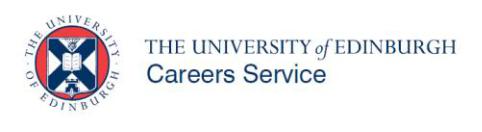 Engagement with Careers Service provisionInteractions: This section looks at interactions by School (not unique users)1.1 Total interactionsThis table gives the interactions by School of X undergraduate students with the Careers Service from 1st August 2017 to 31st March 2018.Interactions here refer to one-to-one appointments, helpdesk encounters and attendance at events or fairs.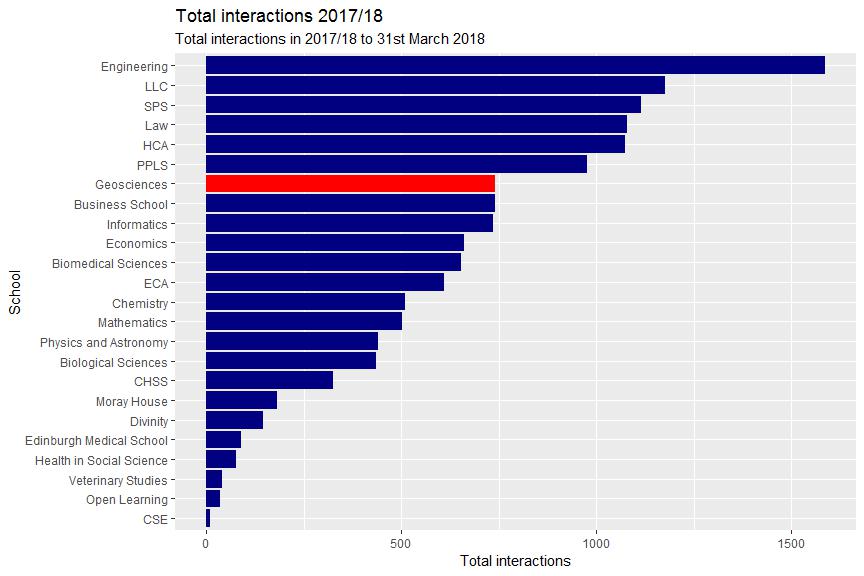 1.2. Interactions per 100 populationThis table compares interactions per 100 across all schools.Interactions per 100 people refers to the total number of interactions by students from the school divided by the number of students in the school and multiplied by 100. Since it is possible for a student to have multiple appointments the figure is understood as a ratio rather than a percentage.The figures here refer to undergraduates only.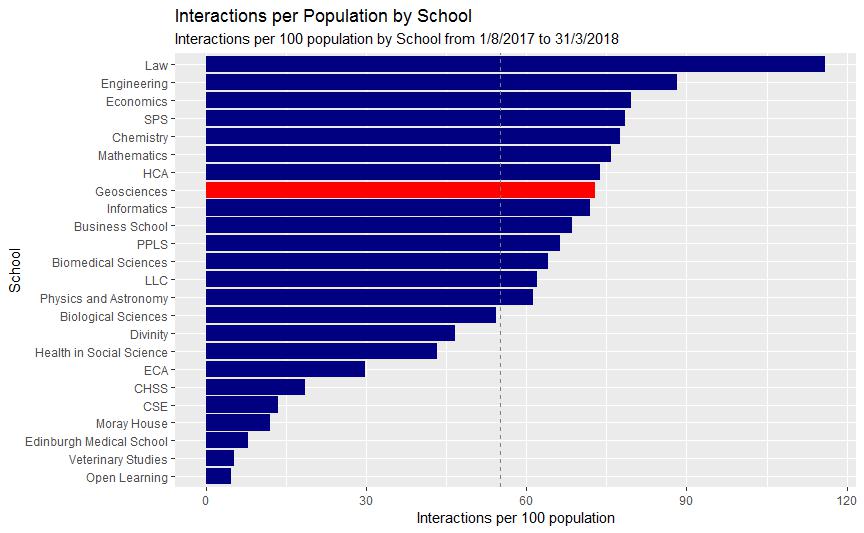 2. EngagementThis section looks at the proportion of the School population that has interacted with the Service through either an appointment, help desk interaction or event.2.1 Engagement by levelThis table shows the percentage of the School population who had engaged with the Careers Service.2.2. Undergraduate engagement comparisonThis compares total undergraduate engagement by School.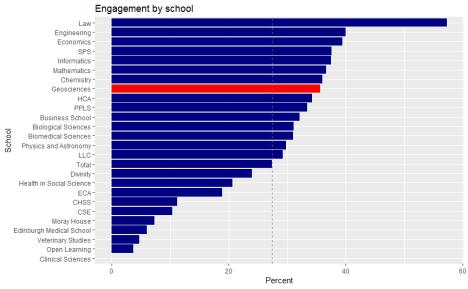 2.3 Engagement over timeThis chart shows engagement over time by stage of study. First and second year students are recorded as ‘early’ while third year or above are recorded as ‘late’.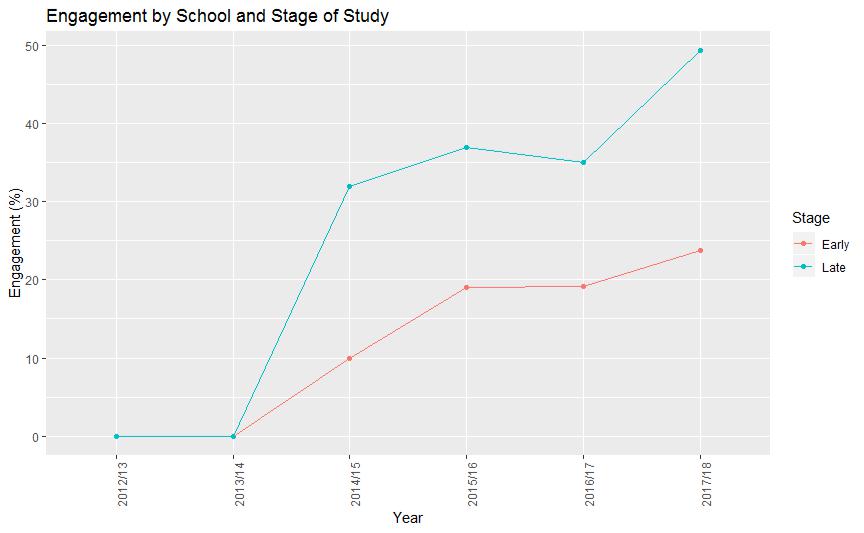 3. DLHE outcomesThis section looks at DLHE destinations for undergraduates from the School.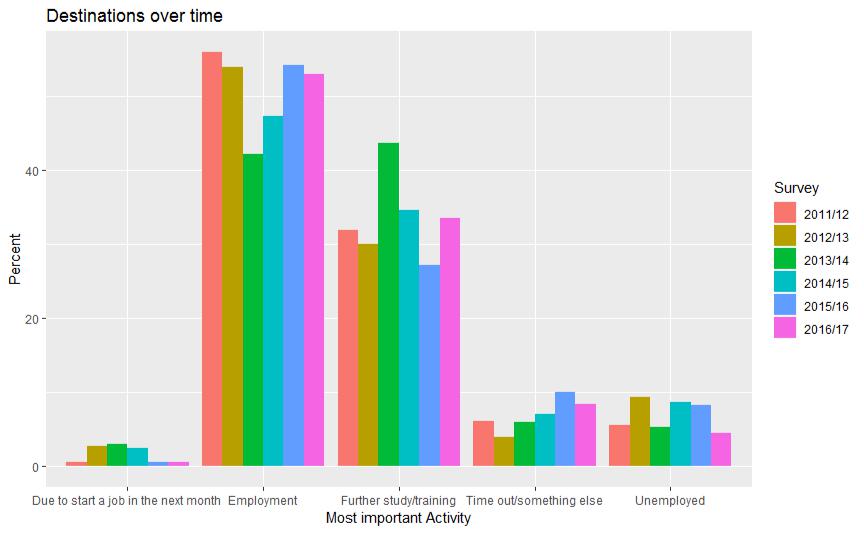 3.1 Destinations over timeThis table shows destinations for undergraduates from the School of X, showing data from 6 years’ worth of comparative data.3.2 Key performance indicatorsThis chart gives the percentage of graduates in Employment or Further Study (EFS) or Highly Skilled Employment or Further Study (HSEFS) for 2017/18.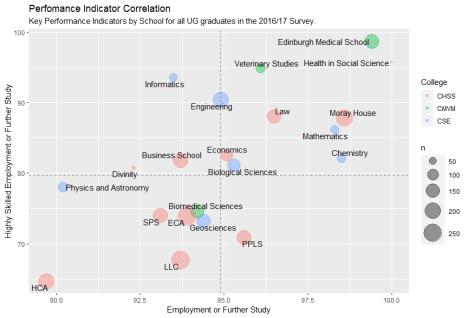 3.3 Performance indicators over timeThis chart gives the percentage in Employment of Further Study (EFS), Highly Skilled Employment or Further Study (HSEFS), and for those in employment the percentage in Highly Skilled Employment (HSE) for the School for all undergraduates in the last 5 years.Survey	n	EFS	HSEFS	HSE2011/12	179	93.5	64.9	52.02012/13	223	87.9	67.3	63.62013/14	133	92.0	79.2	71.92014/15	127	88.1	63.6	51.72015/16	170	90.2	68.6	64.12016/17	155	94.4	73.2	63.43.4. Sector of employmentThe chart below gives the sector of employment for the 2016/17 survey.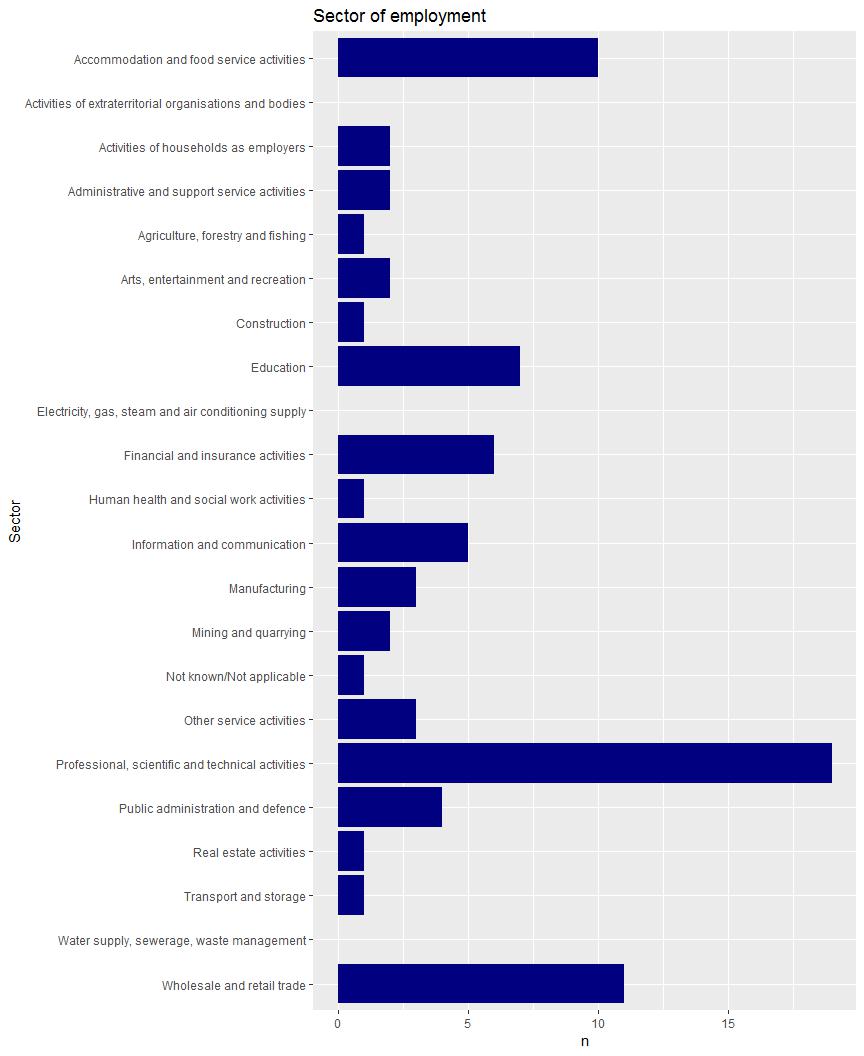 3.5. Type of employment:The chart below gives the type of employment for the 2016/17 survey.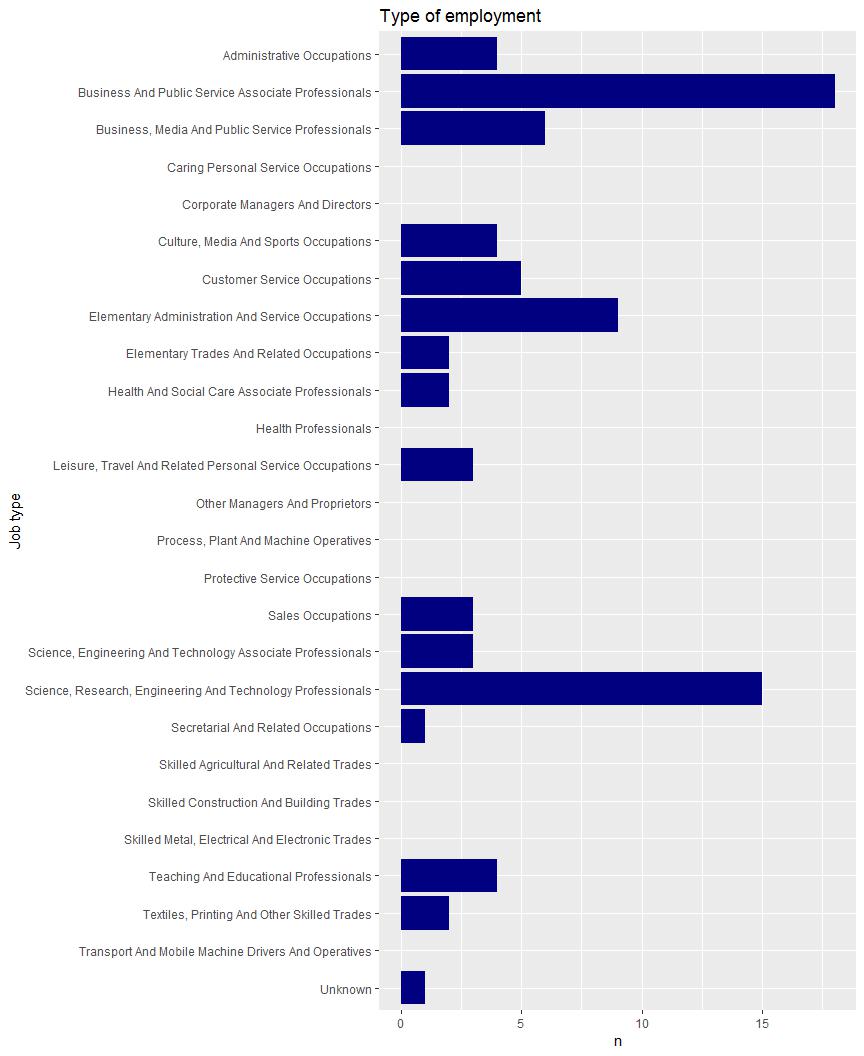 Appendix II – PI for School of GeoSciences, Comparative DataInnes/Careers Service PTAS 08/2019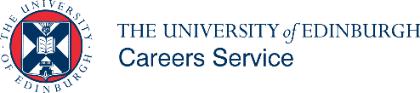 PI Comparison School: GeosciencesThis report compares the percentage of full-time UK first degree graduates in employment or further study and those in highly skilled employment and further study for 2015/16.It compares Edinburgh with Russell Group and Scottish universities, for the School and for subject areas, using the most appropriate JACS code groupings possible.Inspiring futuresInspiring futuresEcological ScienceInspiring futuresGeographyInspiring futuresInspiring futuresAppendix III – Interview QuestionsInnes/Careers Service PTAS 08/2019Follow-up discussion – Embedding a Culture of Career Learning in the GeoSciences 2018/19Graduate Interview questions:What sorts of careers activities do you remember attending as an undergraduate?What was your motivation for attending?We are trying to identify why students don’t engage with careers activities, even though they tell us this is important. Why do you think students don’t come to careers activities?Do you think the course you studied should include career learning as well as subject learning?Why?How can we make career learning events in the School of Geosciences more appealing to undergraduates?Do you think career learning activities should be compulsory? If so, what sorts of activities?When should career learning begin? At start of university? Later on? Why?What one thing can you identify that you think would have made your transition from university to work, study or something else, an easier process?With the benefit of hindsight, what career advice would you have given your pre-graduation self?Do you have any other comments?Innes/Careers Service PTAS 08/2019Employer Interview questions:When recruiting GeoSciences graduates or students, is your focus on the course content or transferable skills?How well prepared do you feel our graduates are in the application process? Where could they improve?In your experience, what skills or attributes are most commonly lacking in graduates that you have recruited? / What feedback do you have for universities on the skills and attributes that graduates most commonly lack?What skills or attributes do you think are necessary for graduates to thrive in their early careers (the first couple of years after graduation)?One aspect of our study is to examine how we ensure that students from poorer or widening participation backgrounds achieve the success levels of their peers. When recruiting, do you take account of factors that may have affected the applicant’s ability to build human, social and cultural capital?What is your expectation of how/whether universities should be involved in preparing students for work?What types of activities do you think help prepare students for the world of work? How far do you feel employers can contribute to these activities?Innes/Careers Service PTAS 08/2019Appendix IV – Survey ResultsInnes/Careers Service PTAS 08/2019Online surveys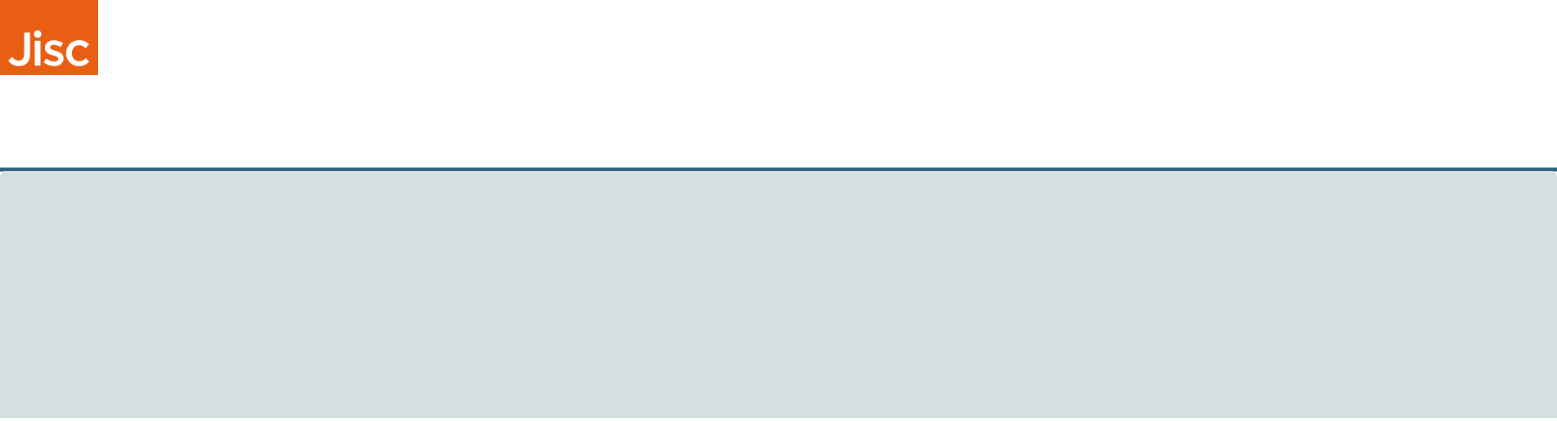 Survey for Graduates from School of GeoSciencesShowing 28 of 28 responsesShowing all responsesShowing all questionsResponse rate: 280%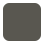 I consent to participate in this survey.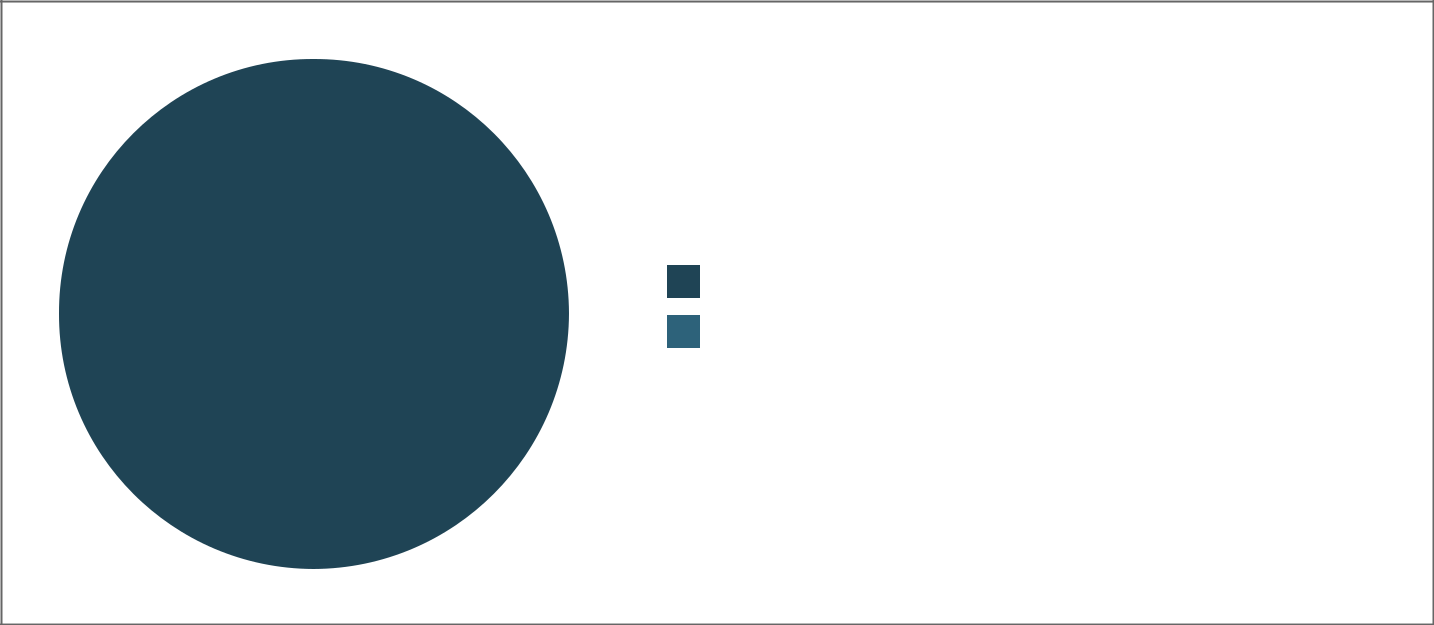 Yes  28 (100%)No  0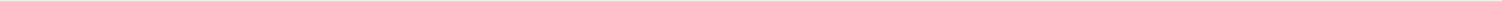 What is your degree?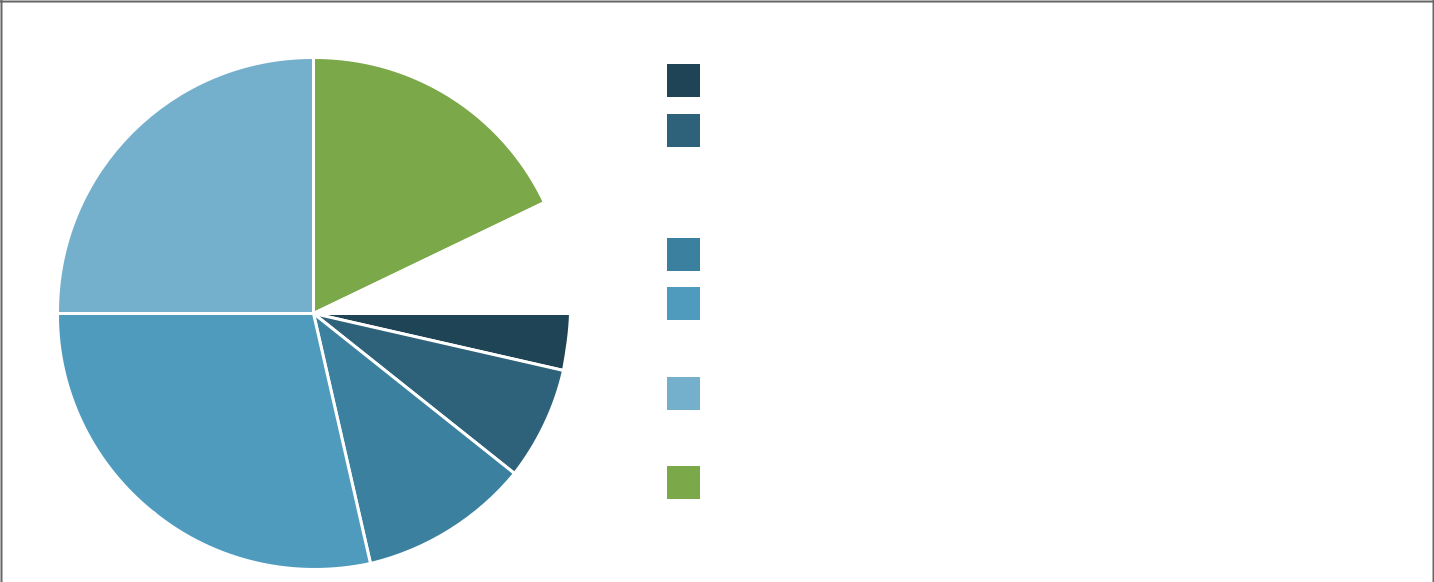 Geology  1 (3.6%)Geophysics (including joint  2 (7.1%)honours with Meteorology andGeology)Environmental Geoscience  5 (17.9%)Other	2 (7.1%)1/33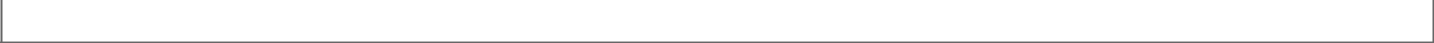 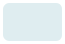 2.a	Year of graduation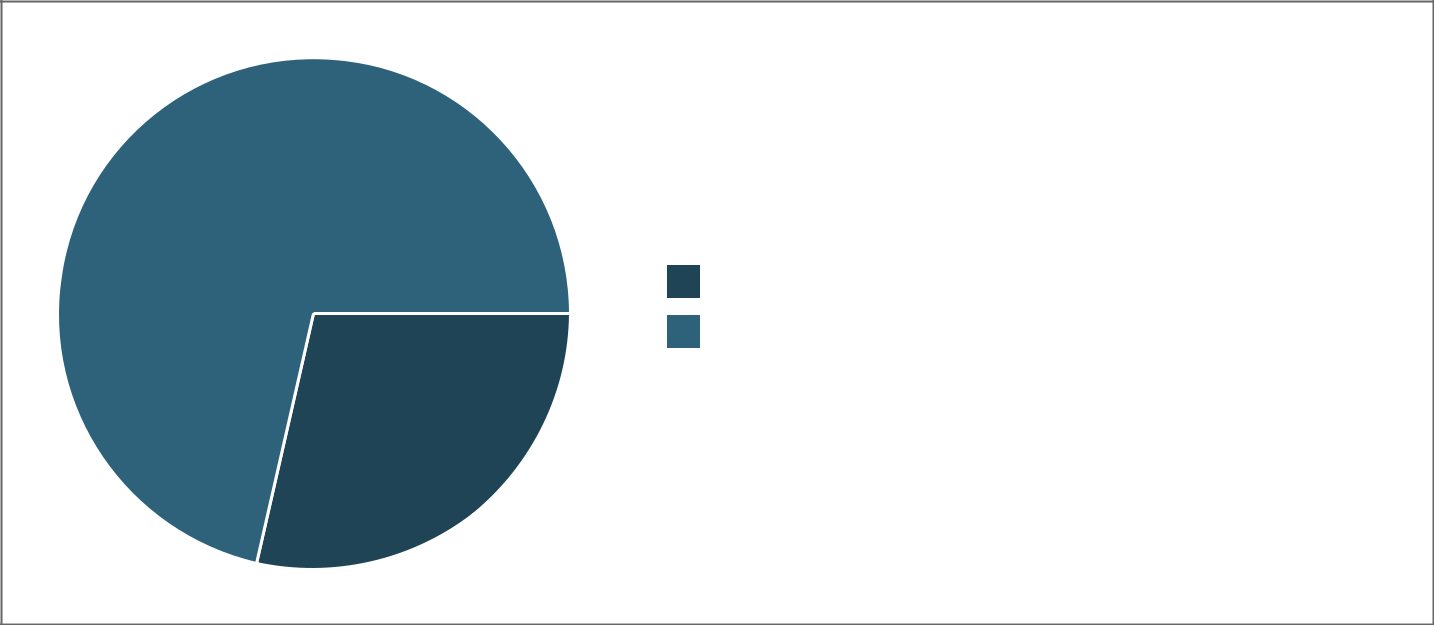 2018  8 (28.6%)2019  20 (71.4%)Which of the following options best describes your status at University?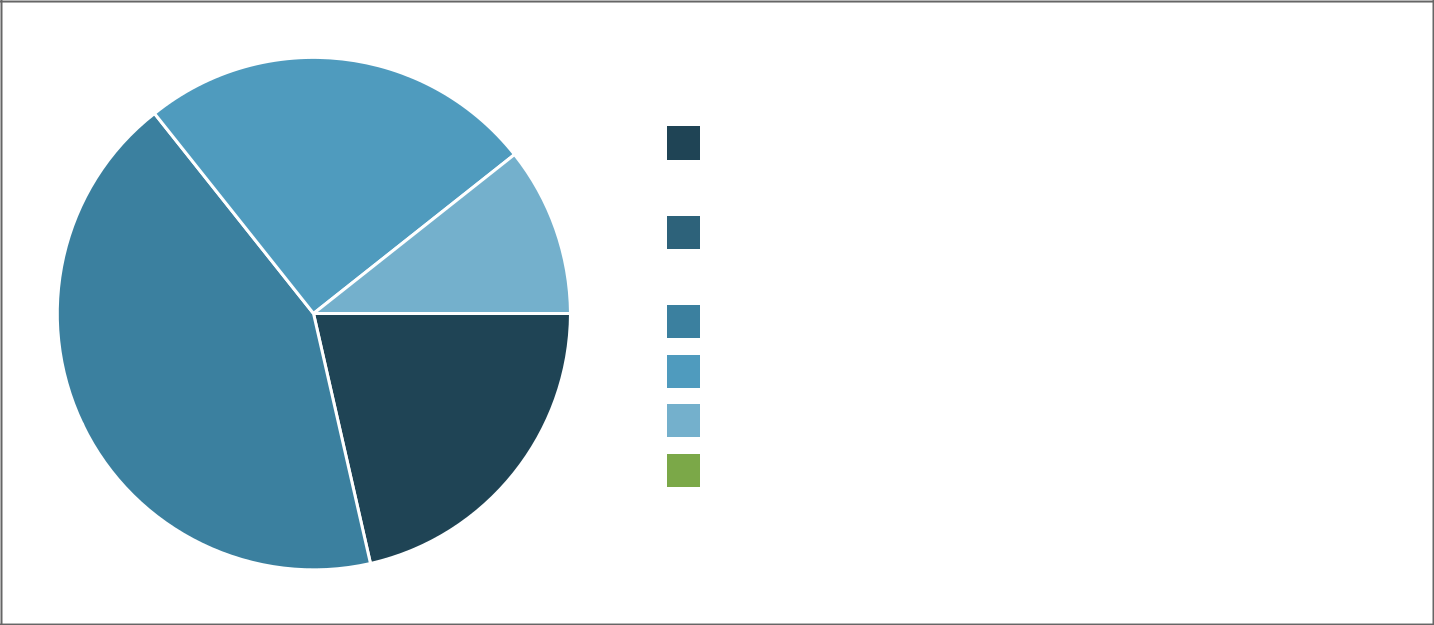 International student (non EU)  3 (10.7%)Other	0We want to make sure that all students can access career development opportunities, whatever their background. To help with our recommendations, please tell us if you are from a Widening Participation background.2/33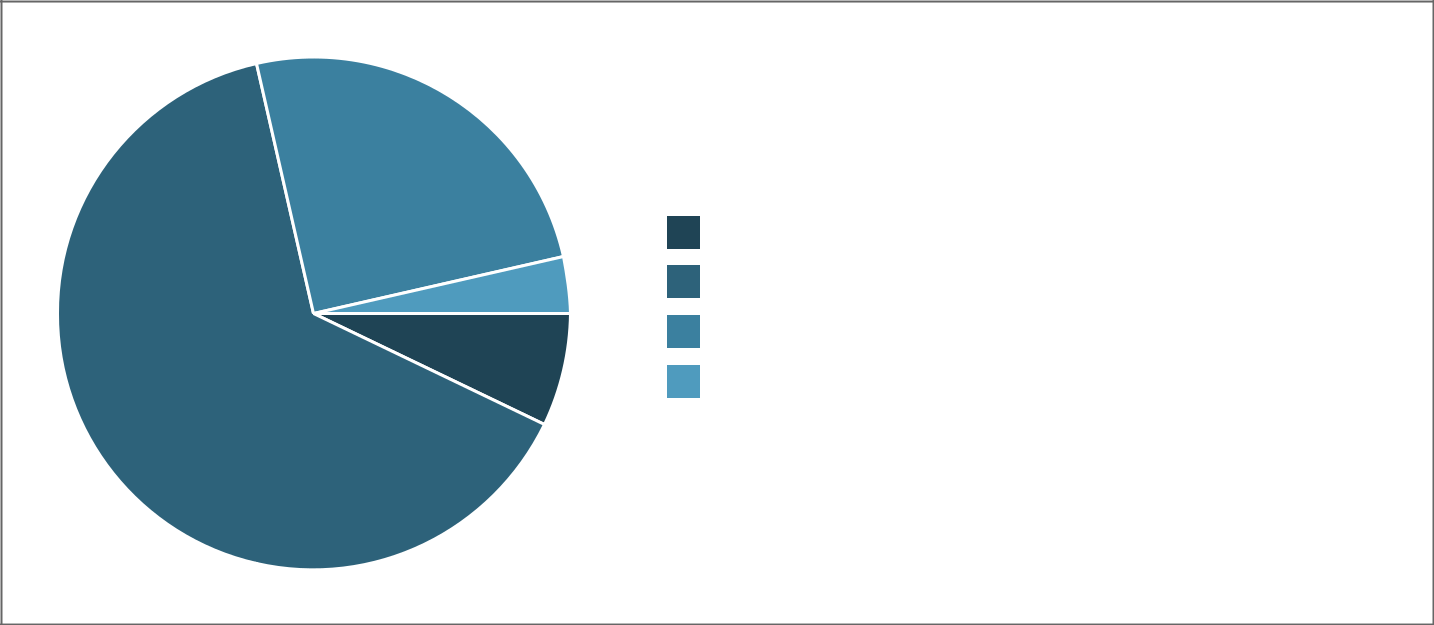 Yes  2 (7.1%)No  18 (64.3%)Don't know  7 (25%)Prefer not to say  1 (3.6%)Right now, are you working, or doing something else (tick all that apply)?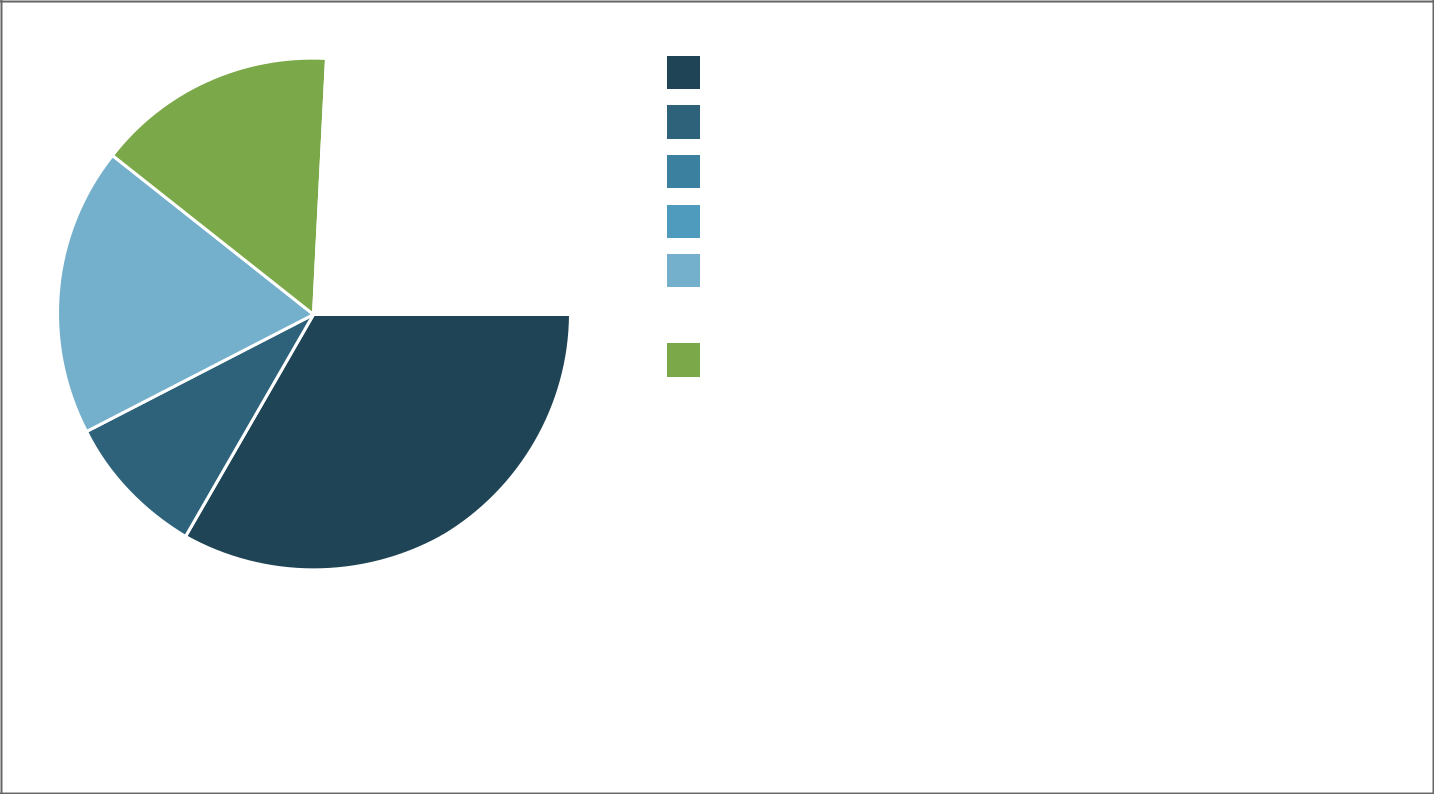 Unemployed and/or looking for	5 (15.2%)workcourseWorking for myself (self  0employed)Other	0If you selected Working (full or part time) or I have accepted a job offer, but haven't started work yet, would you say your job is at Graduate level, where a degree is required?3/33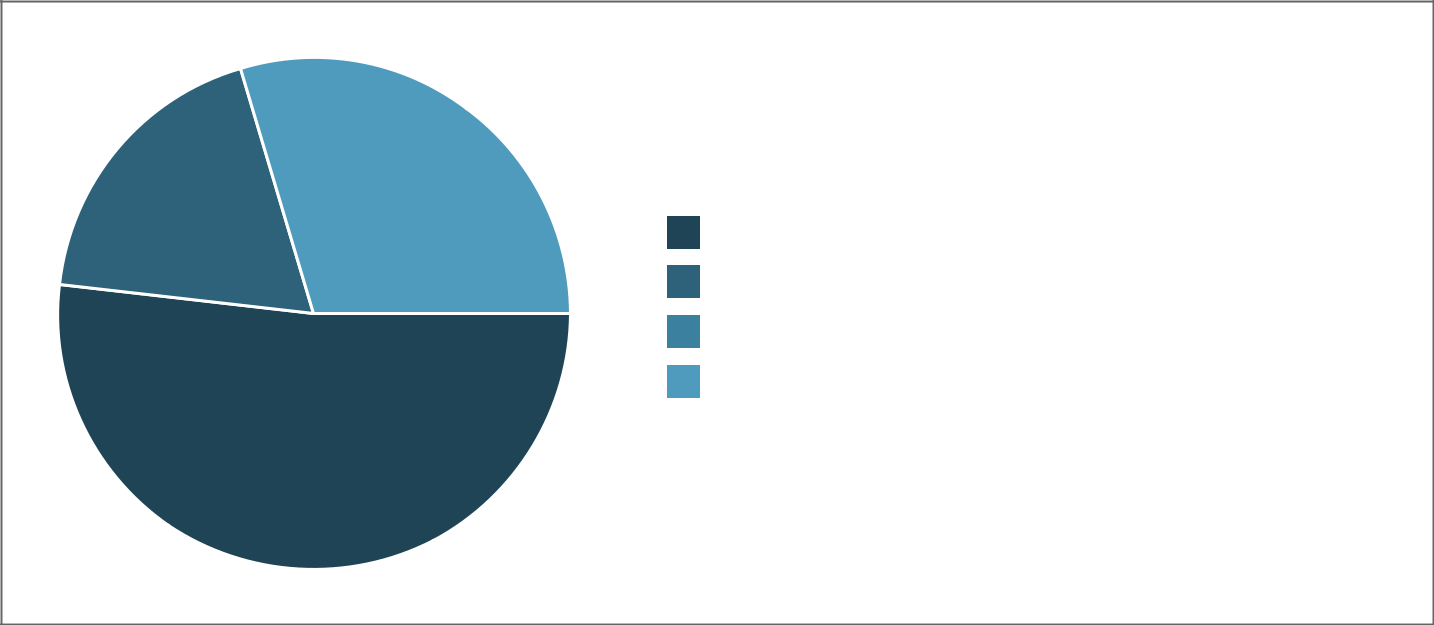 Yes  14 (51.9%)No  5 (18.5%)Don't know  0Not applicable  8 (29.6%)Congratulations on your successful jobsearch. Which of the following factors do you think were most important for you in getting selected?7.1	My degree subject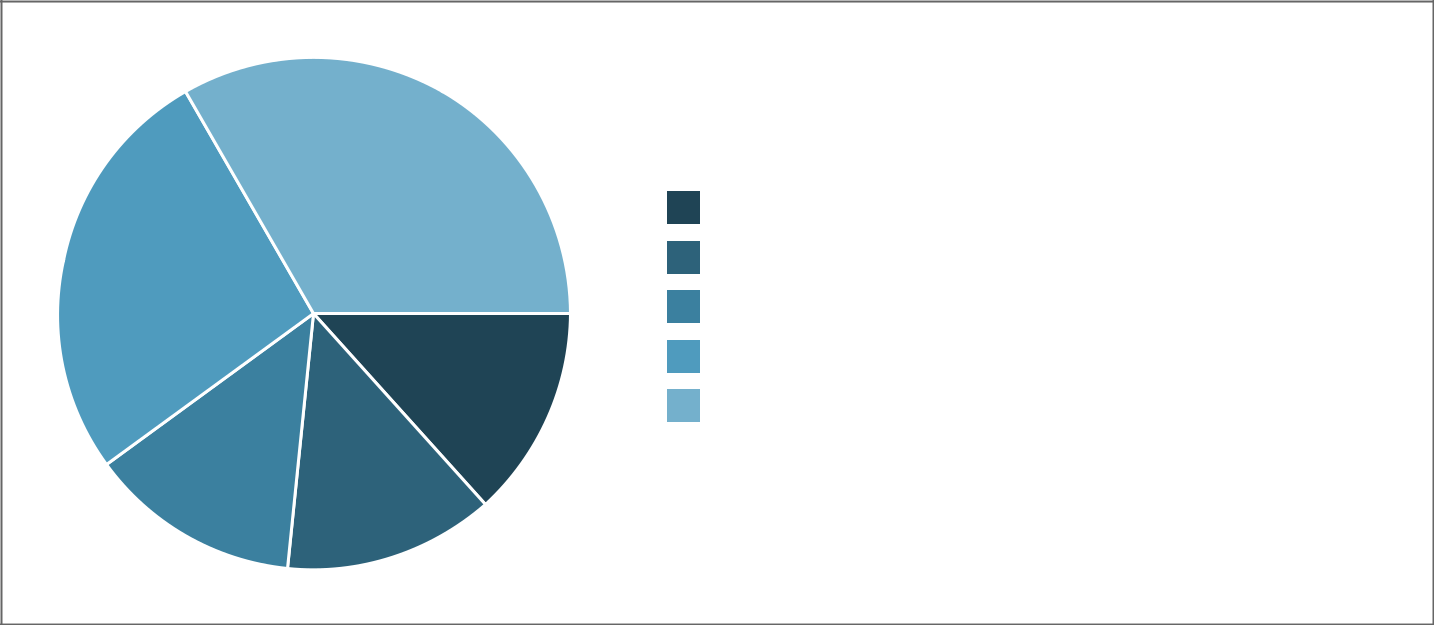 1 (not important)  2 (13.3%)2  2 (13.3%)3  2 (13.3%)4  4 (26.7%)5 (very important)  5 (33.3%)7.2	Good academic results4/33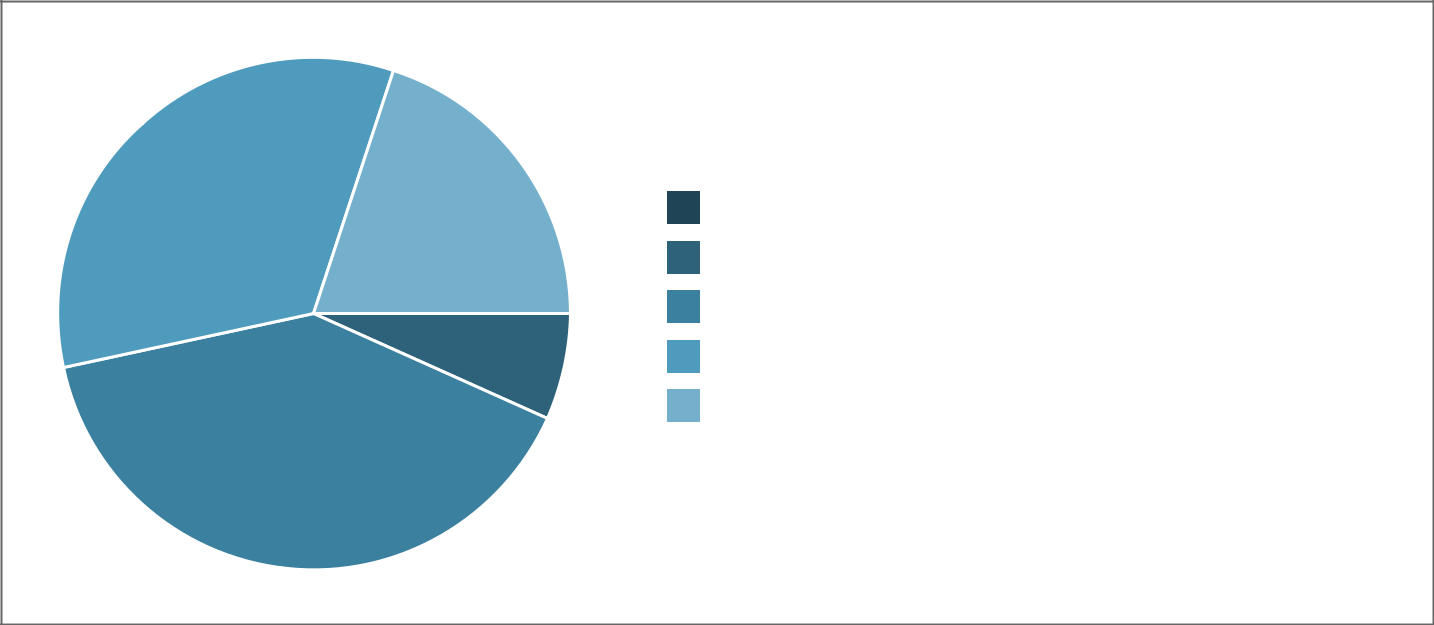 1 (not important)  02  1 (6.7%)3  6 (40%)4  5 (33.3%)5 (very important)  3 (20%)7.3	Technical or specialist knowledge and skills (for example, coding, survey skills etc)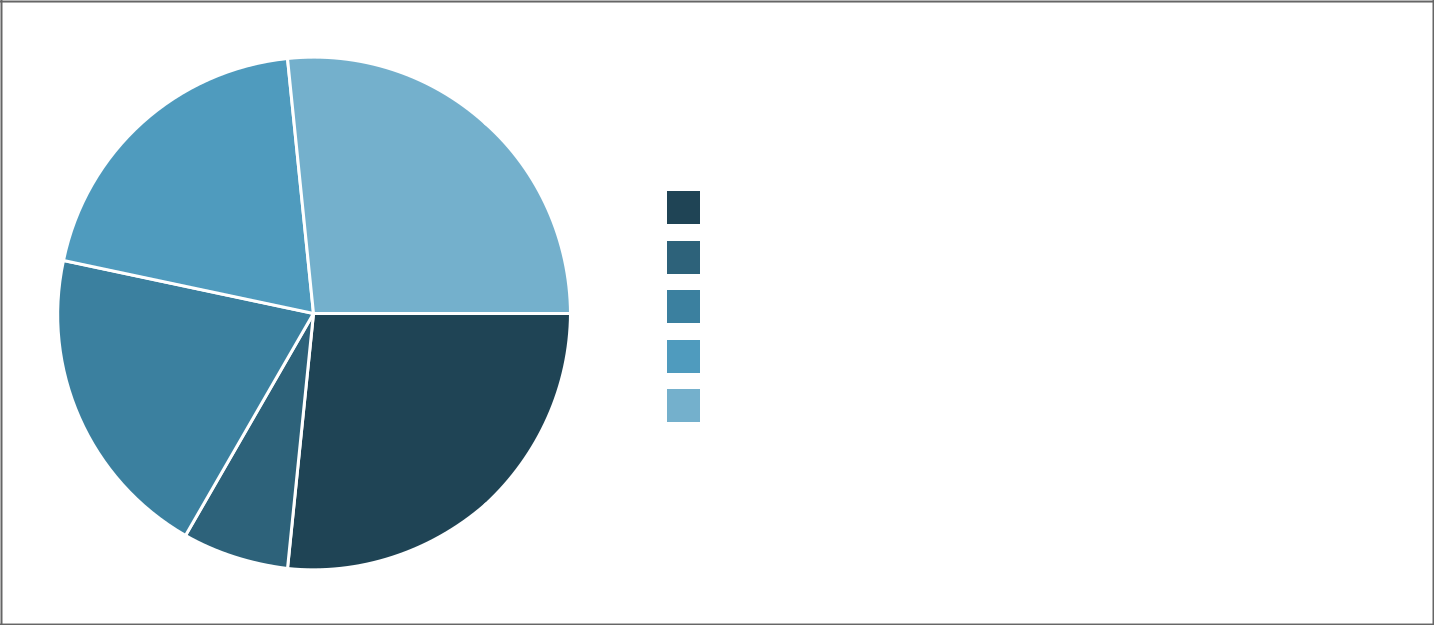 1 (not important)  4 (26.7%)2  1 (6.7%)3  3 (20%)4  3 (20%)5 (very important)  4 (26.7%)7.4	My dissertation topic5/33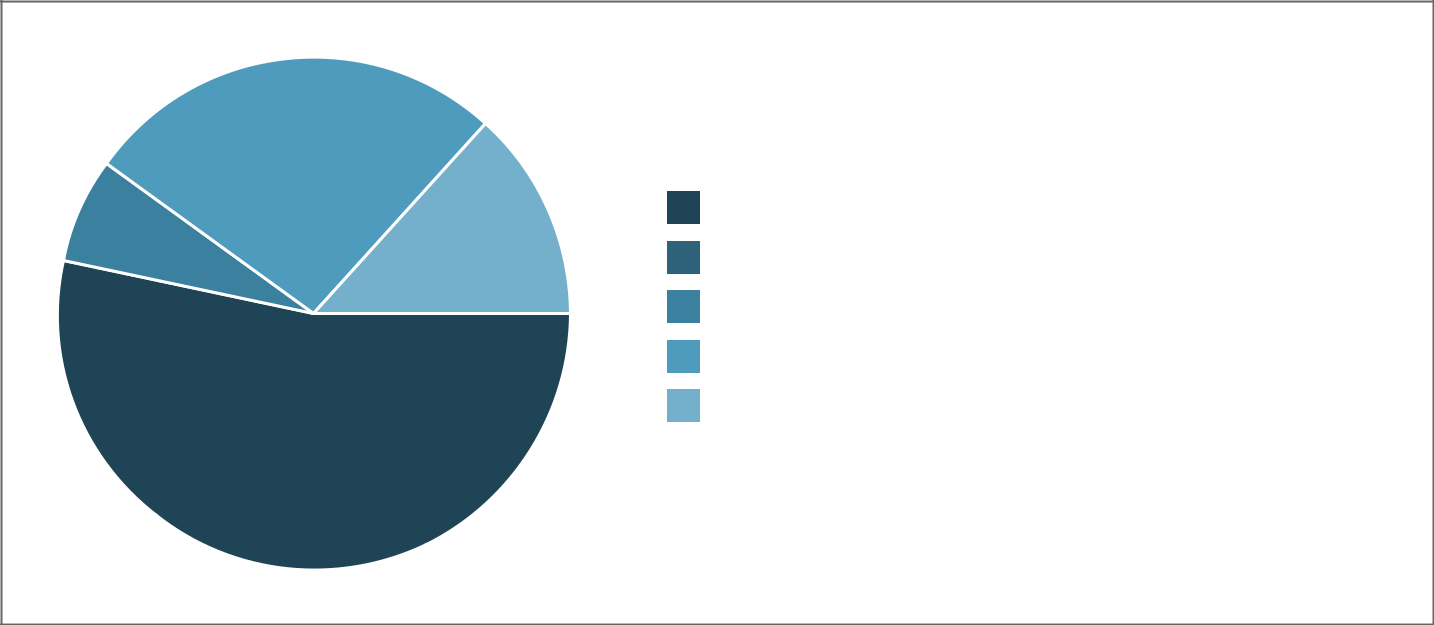 7.5	Fieldwork experience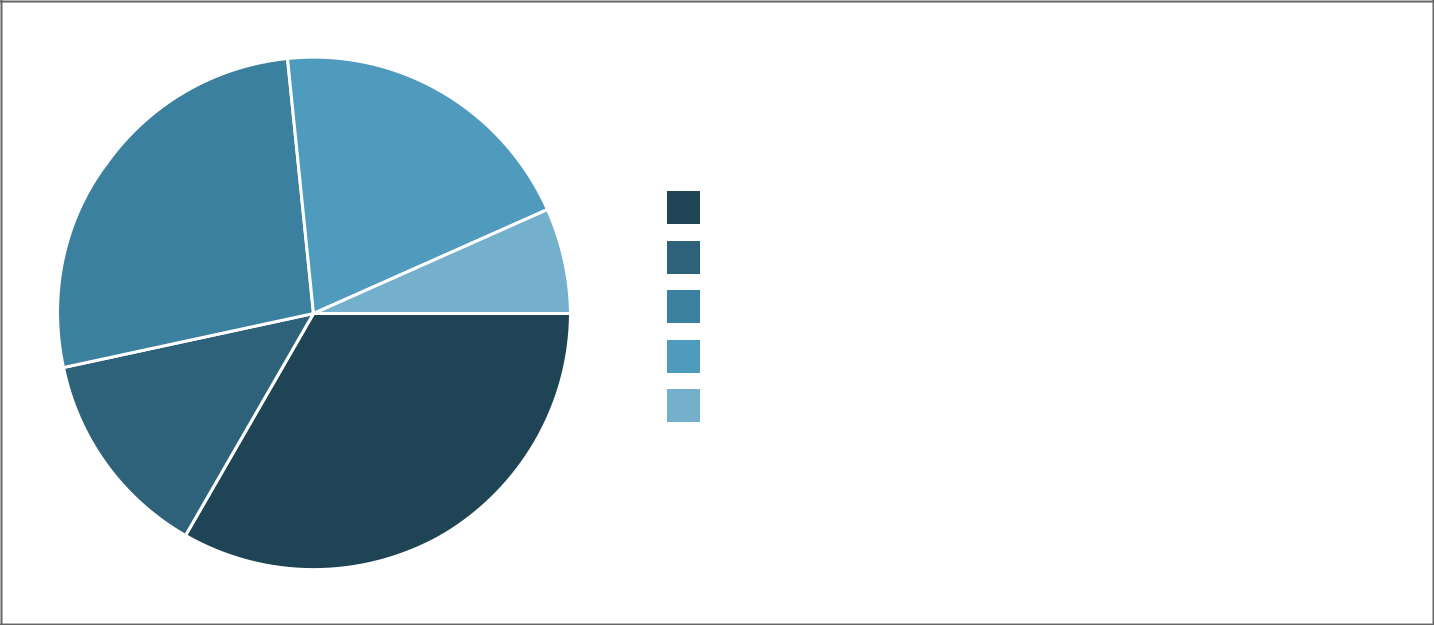 7.6	Relevant work experience6/33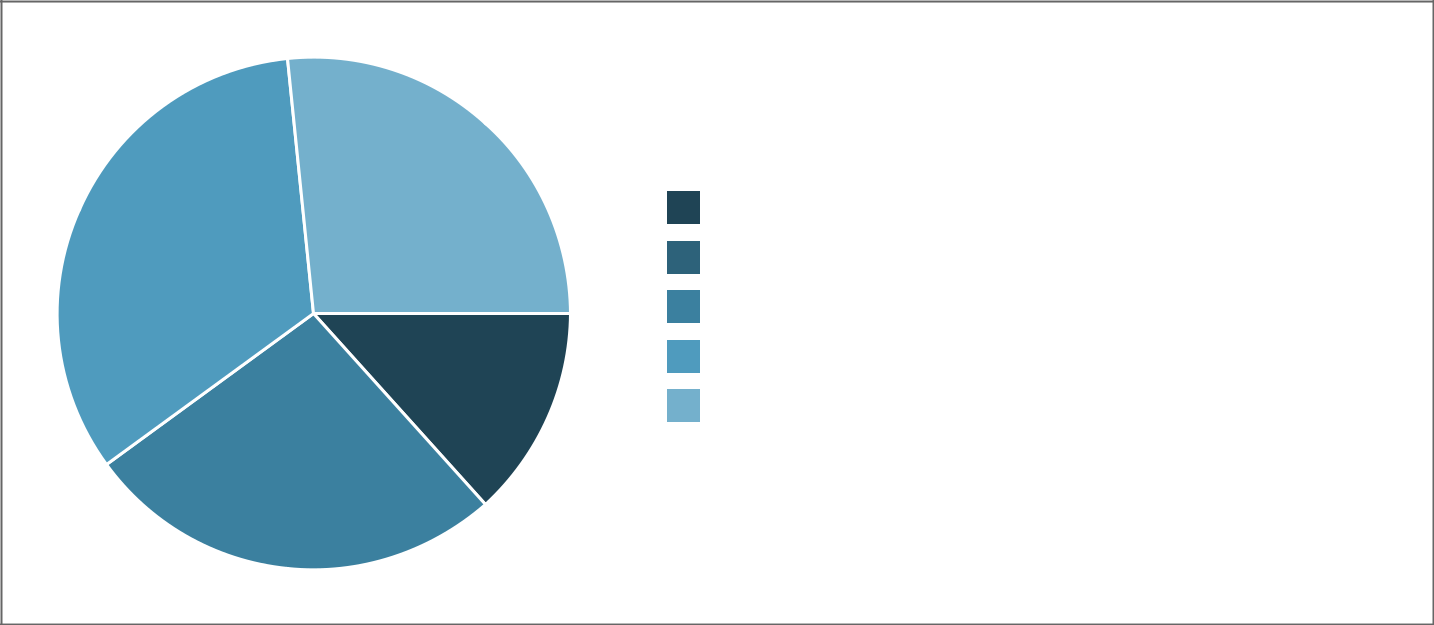 1 (not important)  2 (13.3%)2  03  4 (26.7%)4  5 (33.3%)5 (very important)  4 (26.7%)7.7	Job search strategy (including CV/application and interview technique)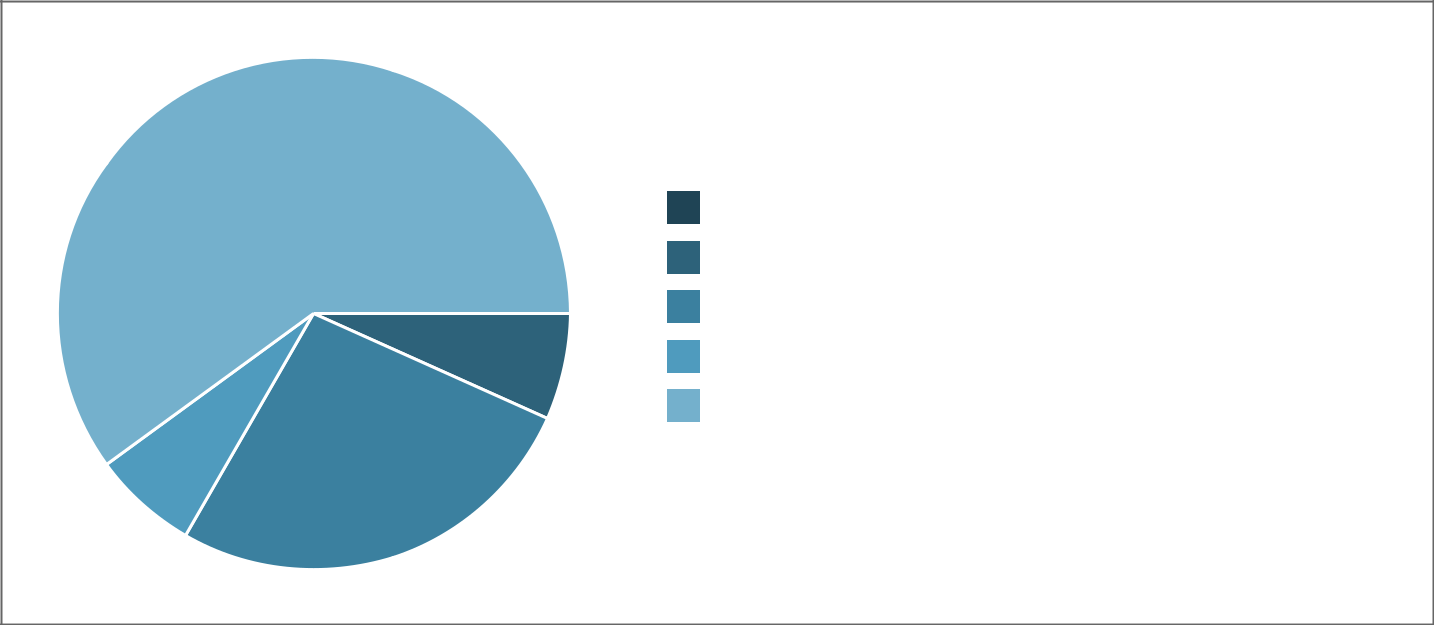 1 (not important)  02  1 (6.7%)3  4 (26.7%)4  1 (6.7%)5 (very important)  9 (60%)7.8	A network of contacts7/33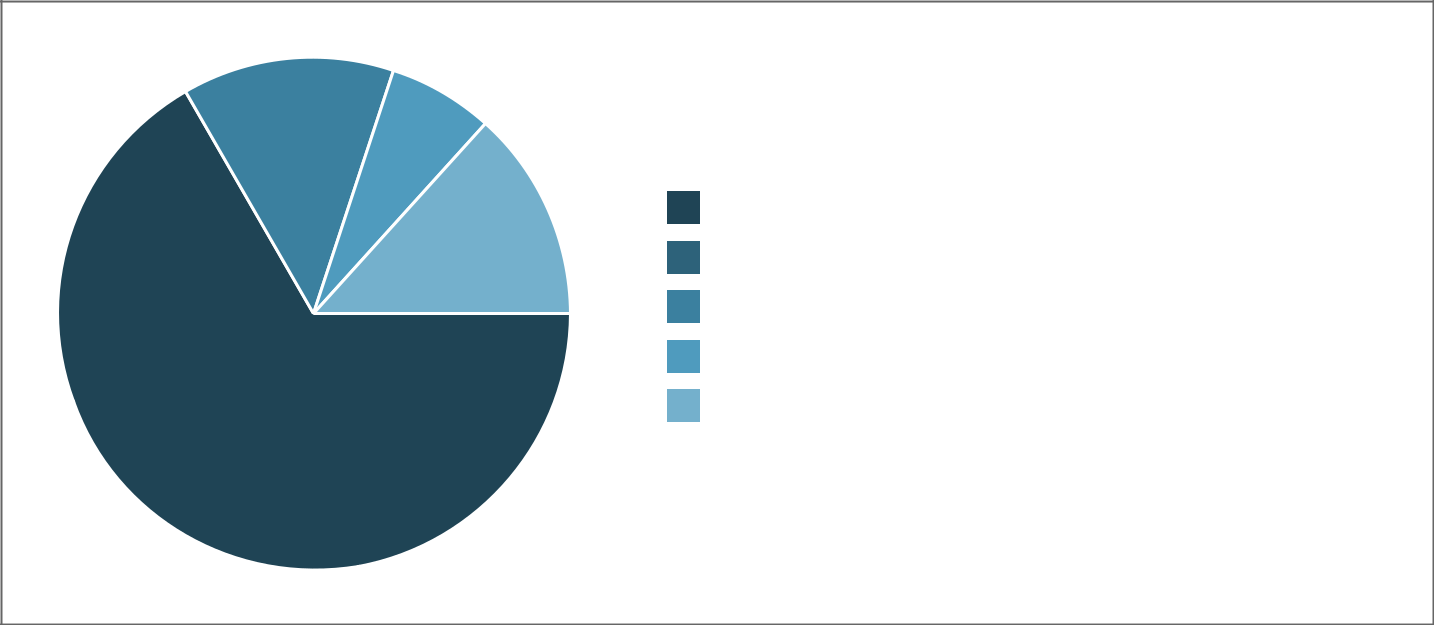 1 (not important)  10 (66.7%)2  03  2 (13.3%)4  1 (6.7%)5 (very important)  2 (13.3%)7.9	My personal qualities, such as interpersonal skills and enthusiasm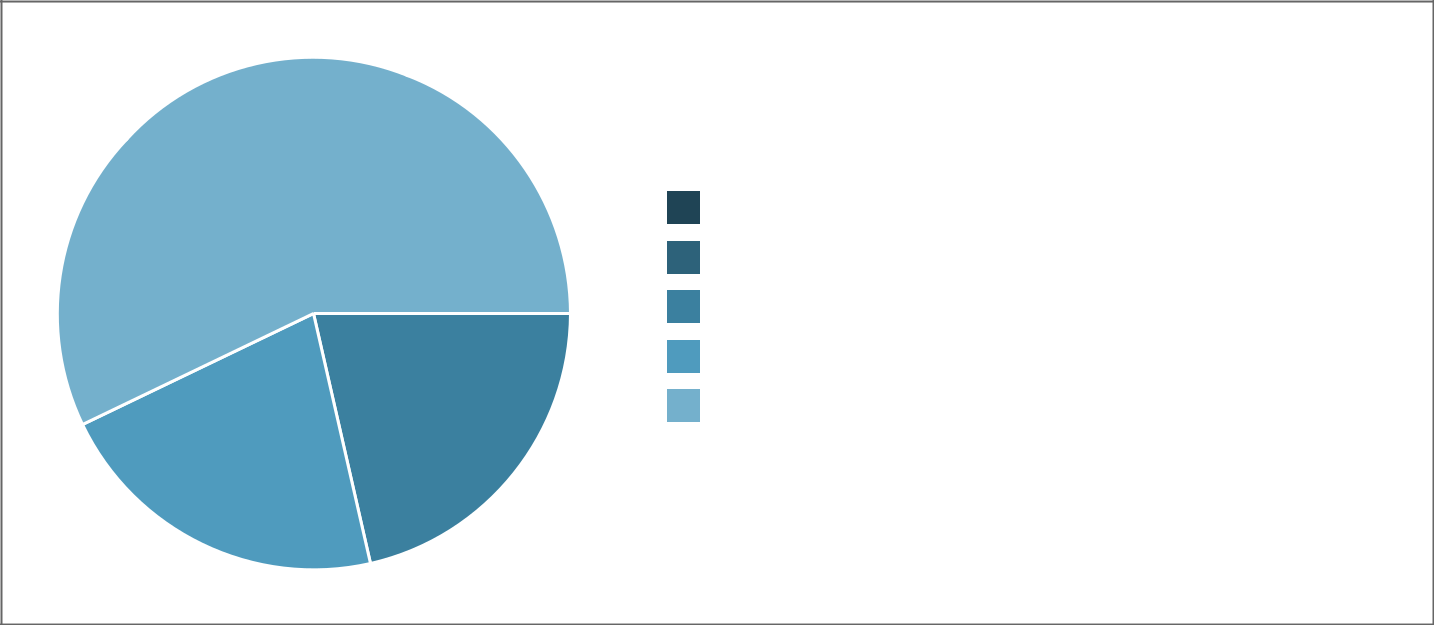 1 (not important)  02  03  3 (21.4%)4  3 (21.4%)5 (very important)  8 (57.1%)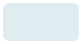 7.10	Additional qualifications, such as a professional course or a Masters8/33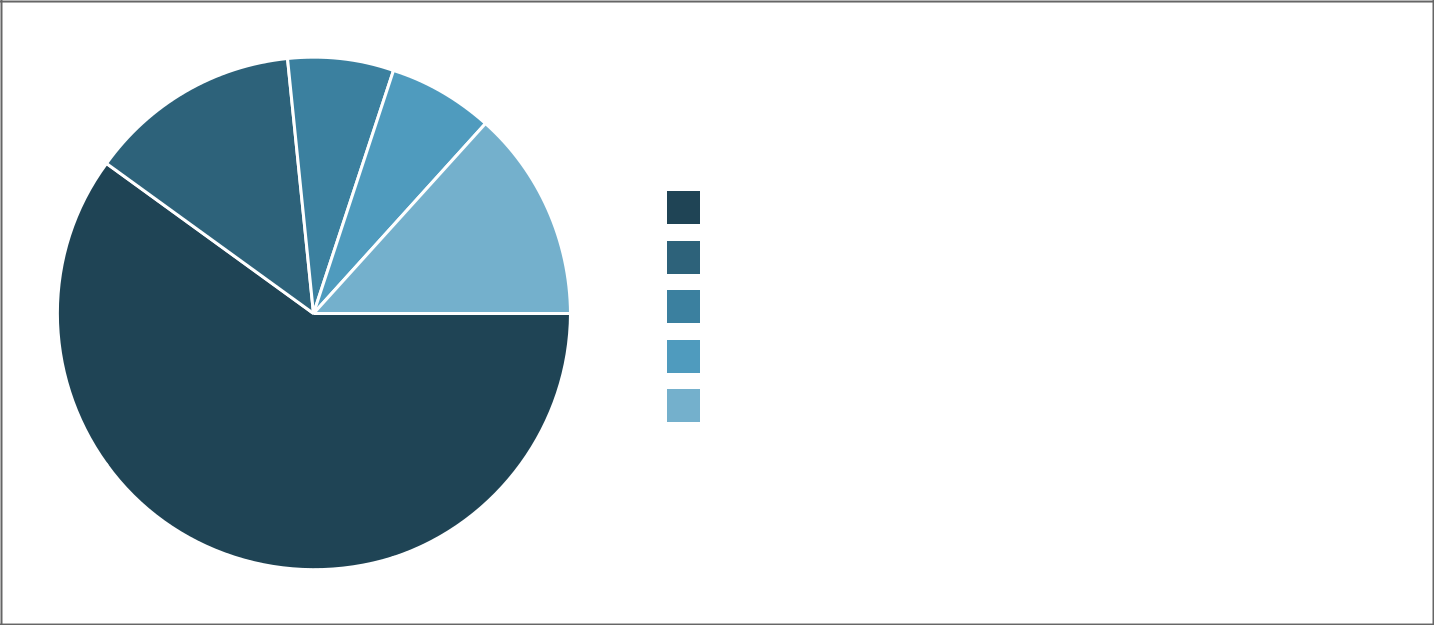 7.11	Other (please specify below)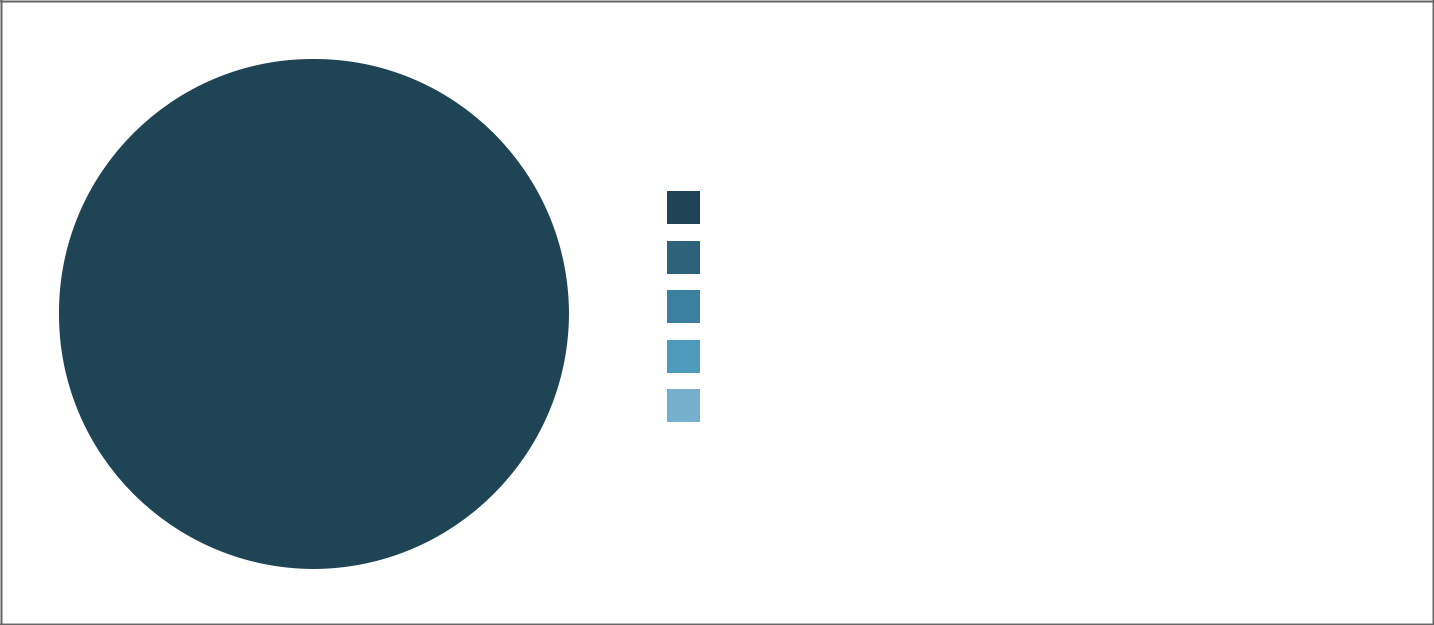 7.a	If you answered 'Other', please give details here.No responsesDo you agree with the following statements?8.1	When I left university, I was confident about my future career9/33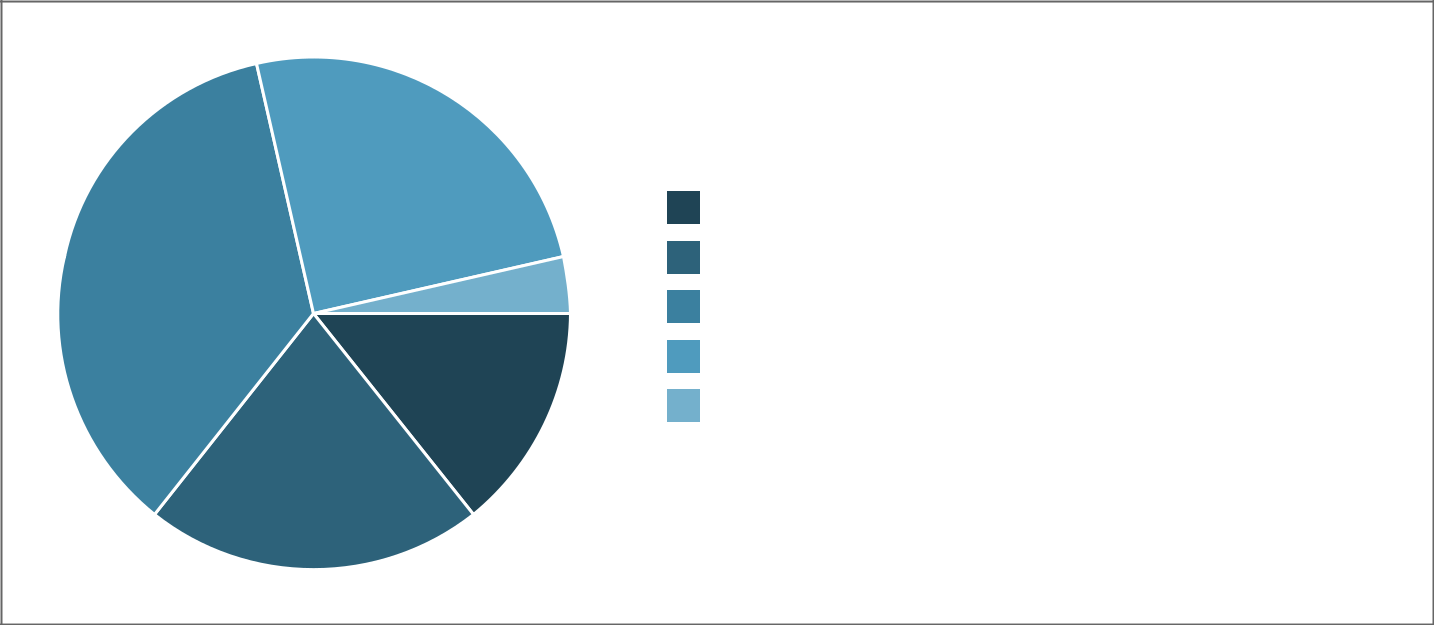 Strongly Disagree  4 (14.3%)Disagree  6 (21.4%)Neither agree or disagree  10 (35.7%)Agree  7 (25%)Strongly Agree  1 (3.6%)8.2	When I left university, I had a plan for my next steps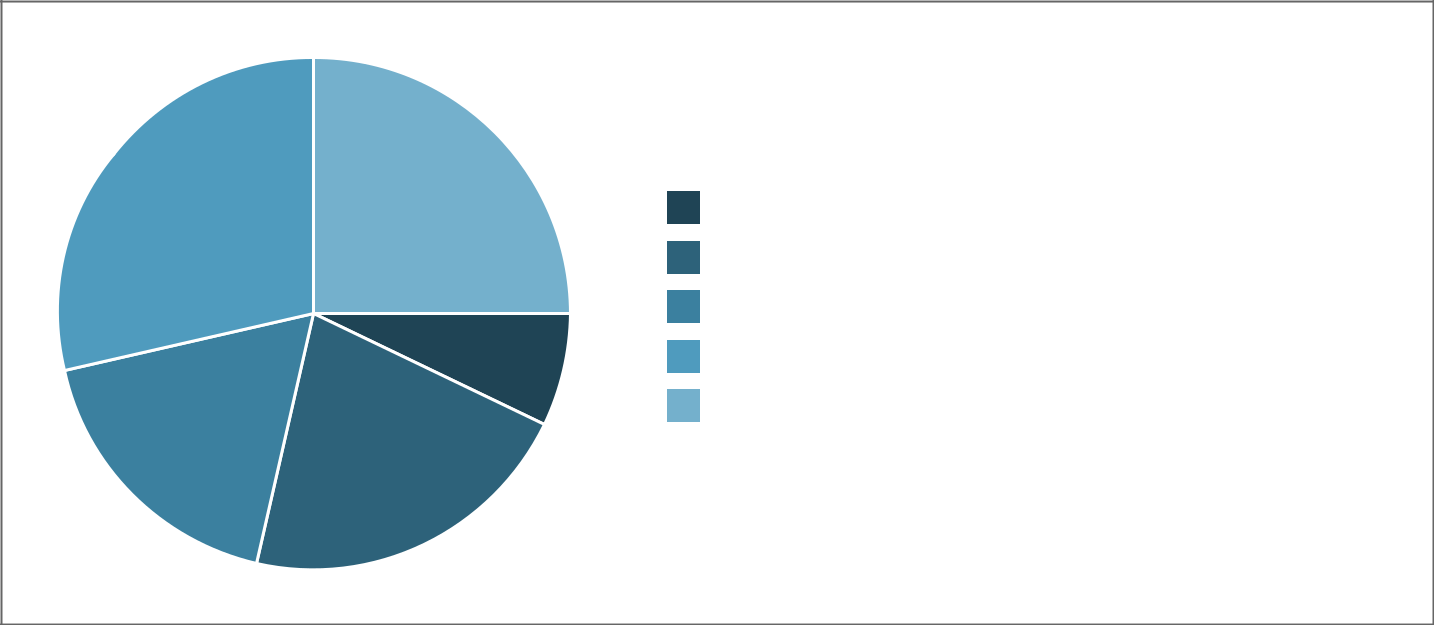 Strongly Disagree  2 (7.1%)Disagree  6 (21.4%)Neither agree or disagree  5 (17.9%)Agree  8 (28.6%)Strongly Agree  7 (25%)8.3	When I left university, I understood which of my skills are most valued by employers10/33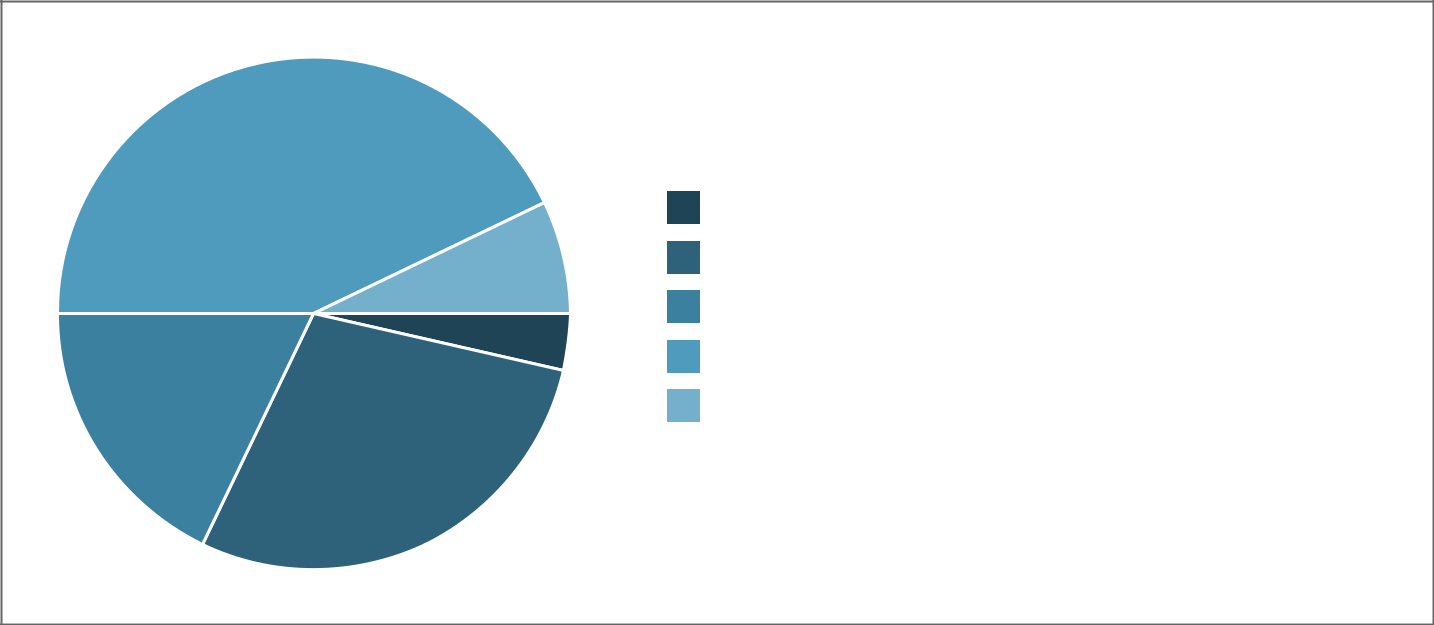 Strongly Disagree  1 (3.6%)Disagree  8 (28.6%)Neither agree or disagree  5 (17.9%)Agree  12 (42.9%)Strongly Agree  2 (7.1%)8.4	When I left university, I knew enough about the opportunities available to me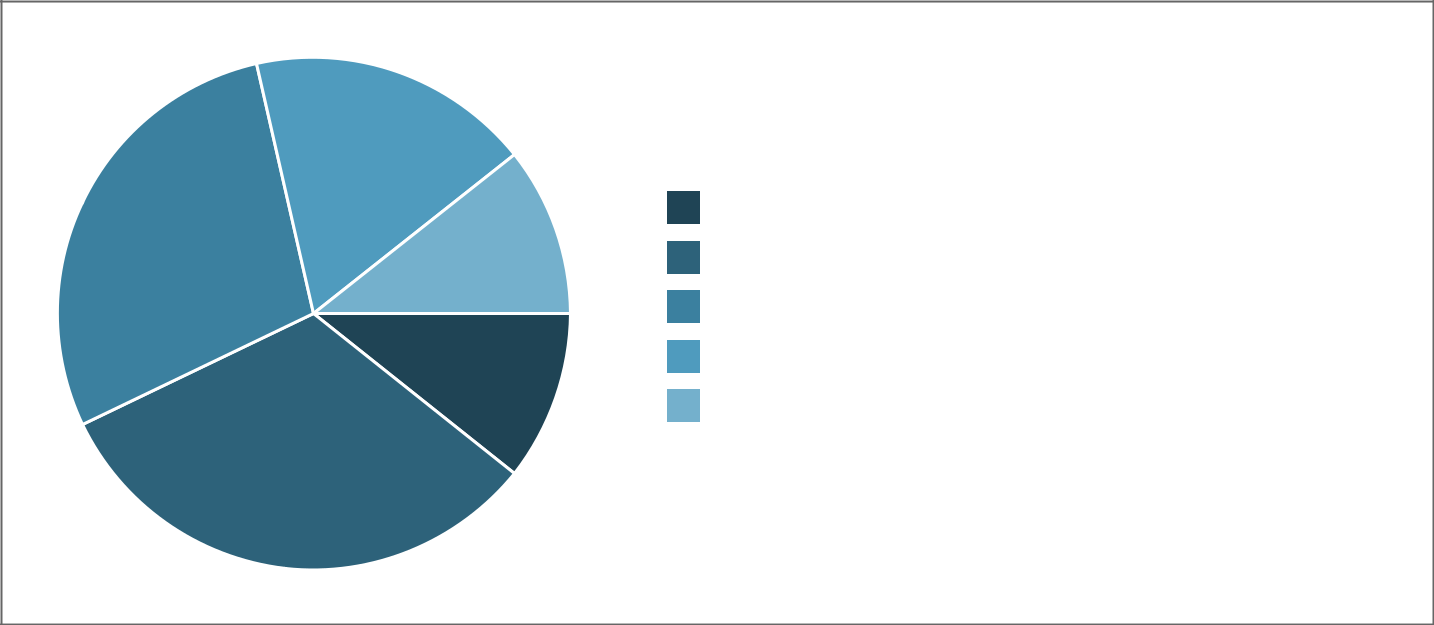 Strongly Disagree  3 (10.7%)Disagree  9 (32.1%)Neither agree or disagree  8 (28.6%)Agree  5 (17.9%)Strongly Agree  3 (10.7%)8.5	When I left university, I knew how to put my plans into action (finding opportunities, interviews, applications etc)11/33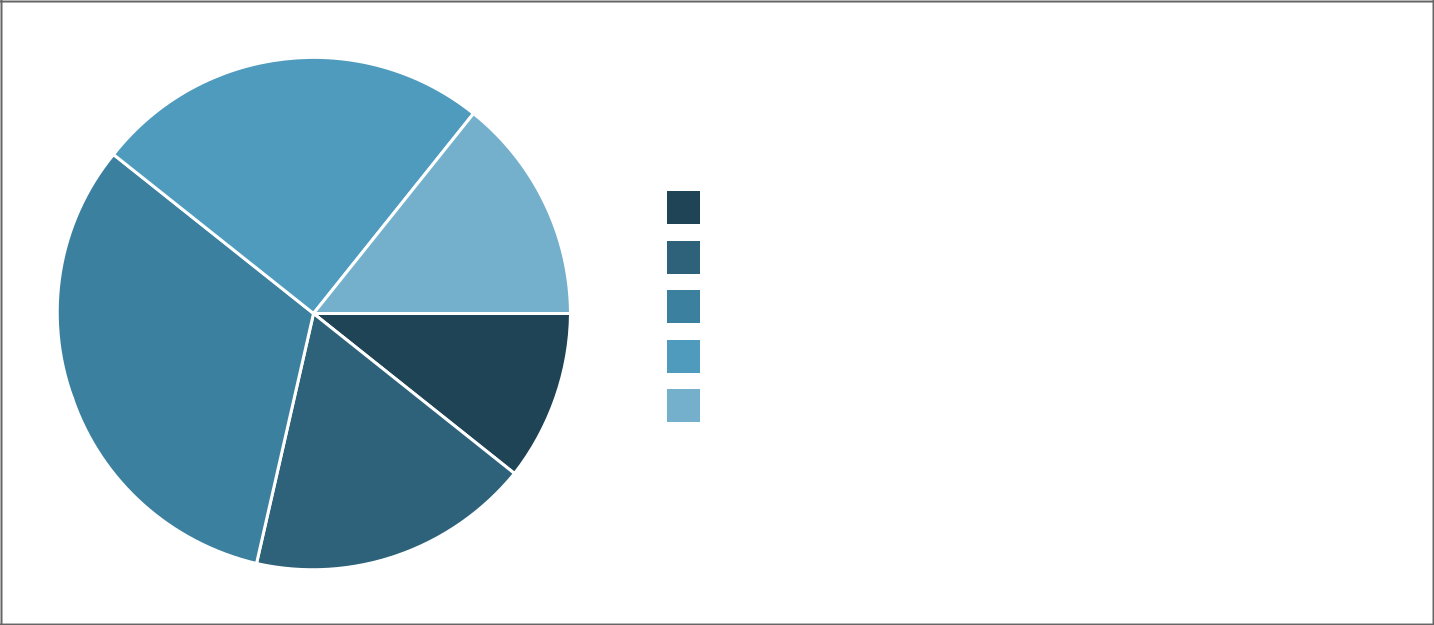 Strongly Disagree  3 (10.7%)Disagree  5 (17.9%)Neither agree or disagree  9 (32.1%)Agree  7 (25%)Strongly Agree  4 (14.3%)8.6	I am satisfied with how my university education prepared me for moving on in my career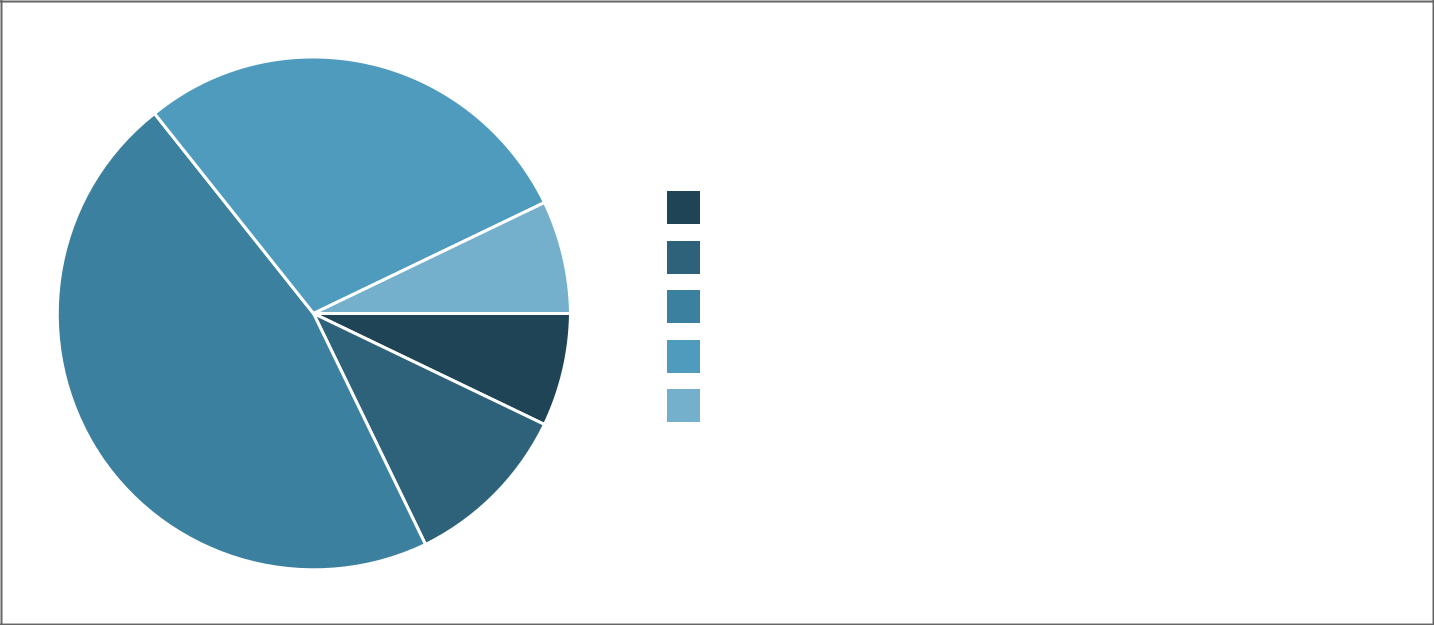 Strongly Disagree  2 (7.1%)Disagree  3 (10.7%)Neither agree or disagree  13 (46.4%)Agree  8 (28.6%)Strongly Agree  2 (7.1%)Think back on your university studies. Do you agree/disagree with the following statements?9.1	I was encouraged to participate in work-based learning (internships, visits to local employers etc)12/33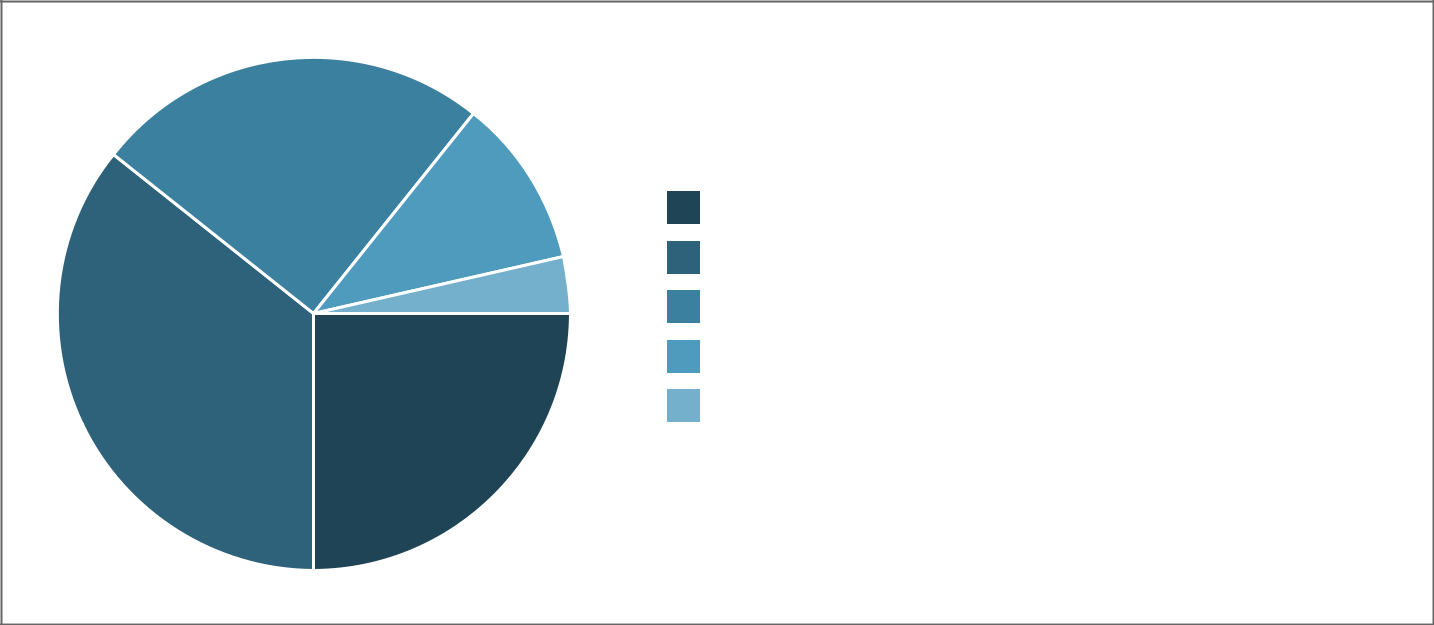 Strongly disagree  7 (25%)Disagree  10 (35.7%)Neither agree or disagree  7 (25%)Agree  3 (10.7%)Strongly agree  1 (3.6%)9.2	I could attend talks and/or meet with industry representatives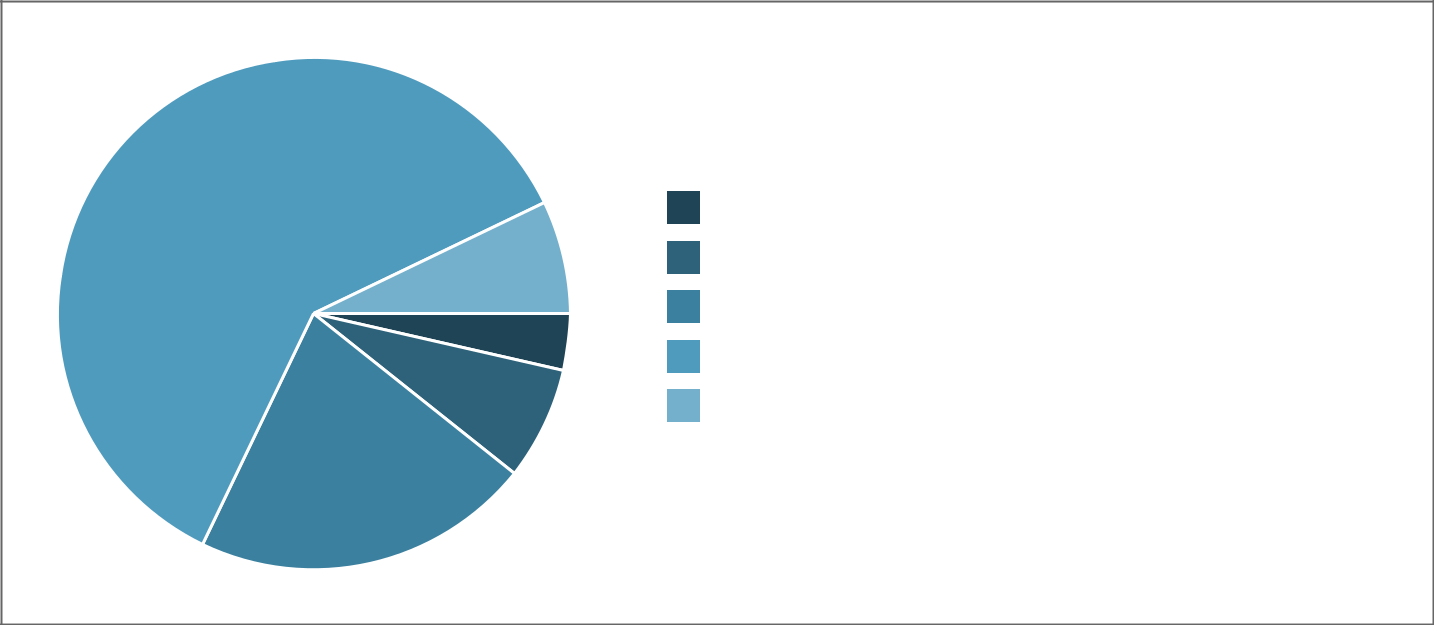 Strongly disagree  1 (3.6%)Disagree  2 (7.1%)Neither agree or disagree  6 (21.4%)Agree  17 (60.7%)Strongly agree  2 (7.1%)9.3	There was a network of alumni who I could easily contact for advice and information13/33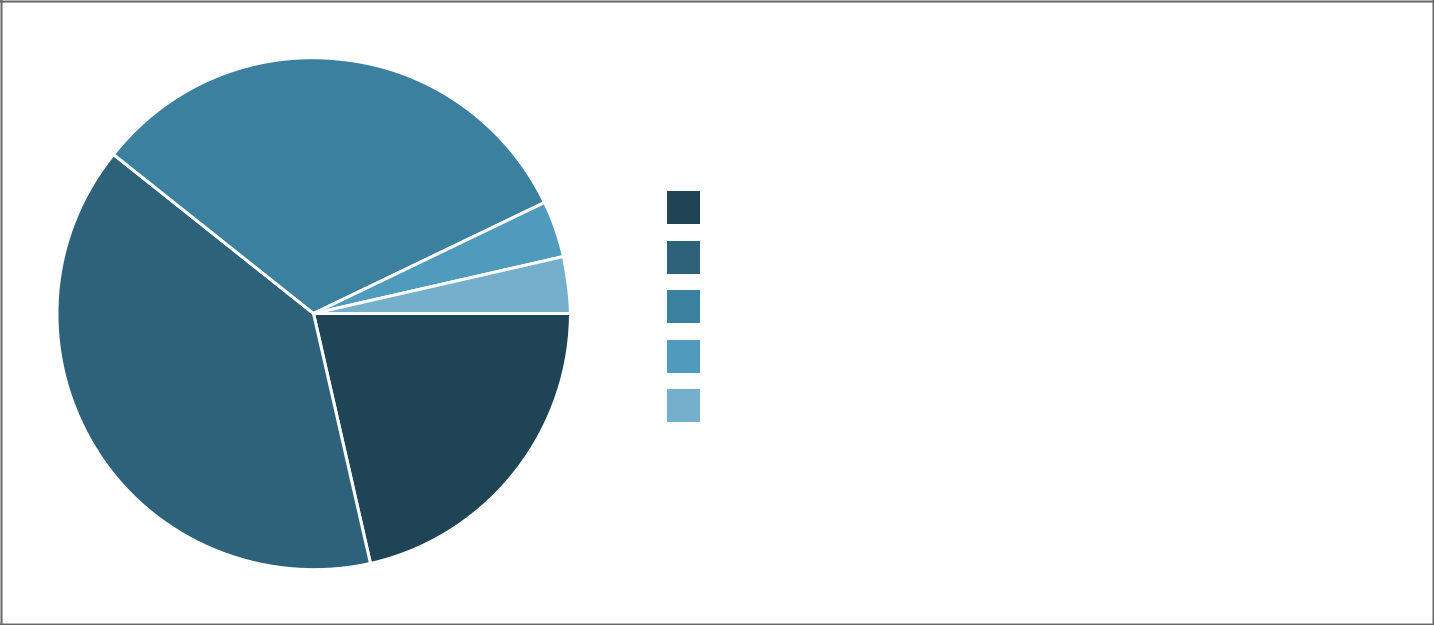 Strongly disagree  6 (21.4%)Disagree  11 (39.3%)Neither agree or disagree  9 (32.1%)Agree  1 (3.6%)Strongly agree  1 (3.6%)9.4	I could choose courses that supported my career interests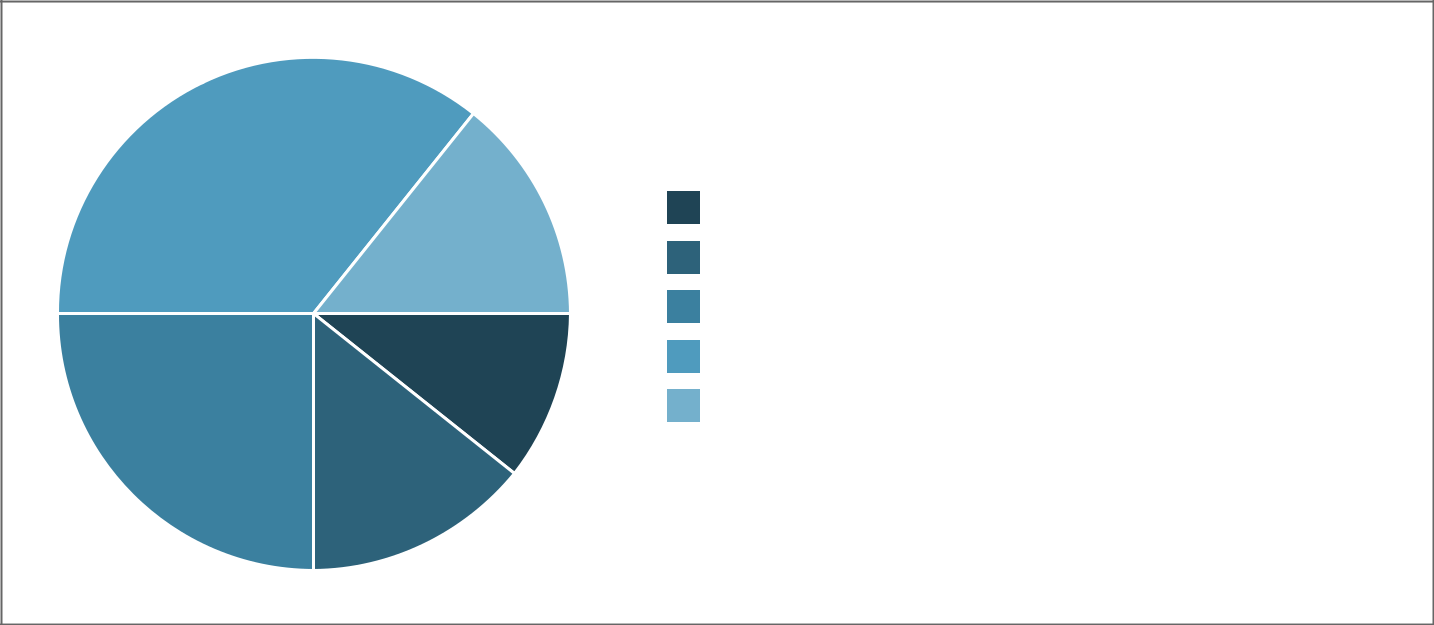 Strongly disagree  3 (10.7%)Disagree  4 (14.3%)Neither agree or disagree  7 (25%)Agree  10 (35.7%)Strongly agree  4 (14.3%)9.5	I could see how employers had contributed to our degree programme14/33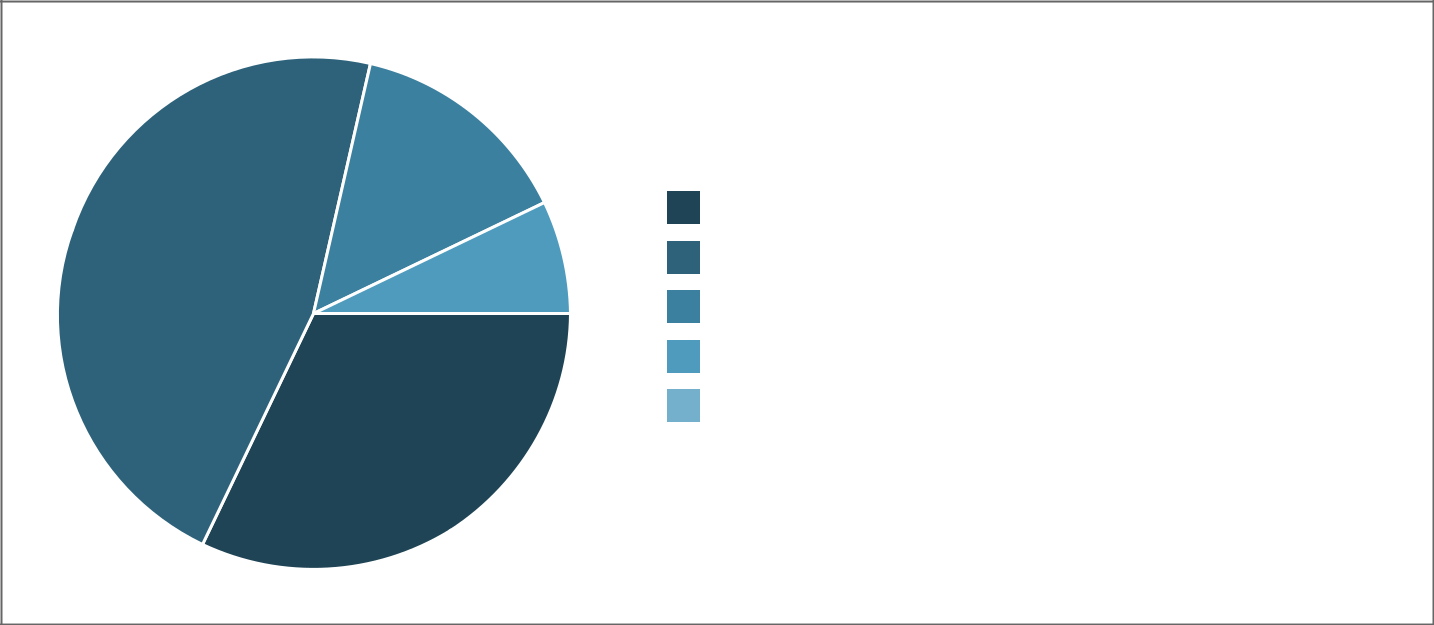 Strongly disagree  9 (32.1%)Disagree  13 (46.4%)Neither agree or disagree  4 (14.3%)Agree  2 (7.1%)Strongly agree  0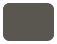 Which of these Career Learning activities did you experience as part of your degree programme? Tick all that apply.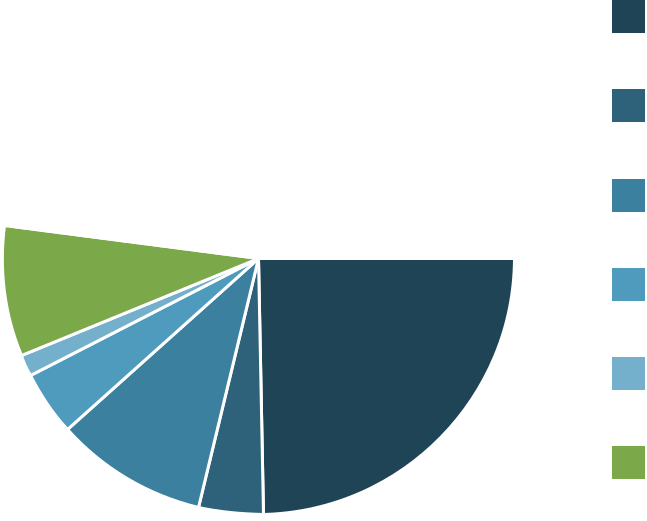 10.a	If you selected Other, please give further details:15/33Showing all 2 responses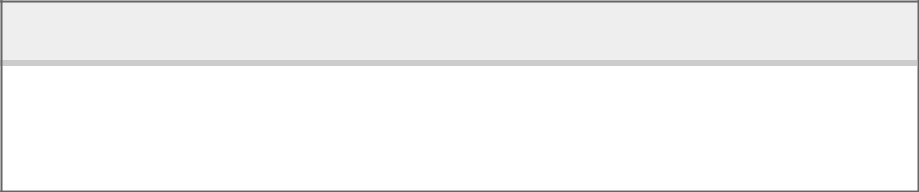 Which, if any, of these Career Learning activities did you participate in while you were at University (as part of your degree programme or independently)?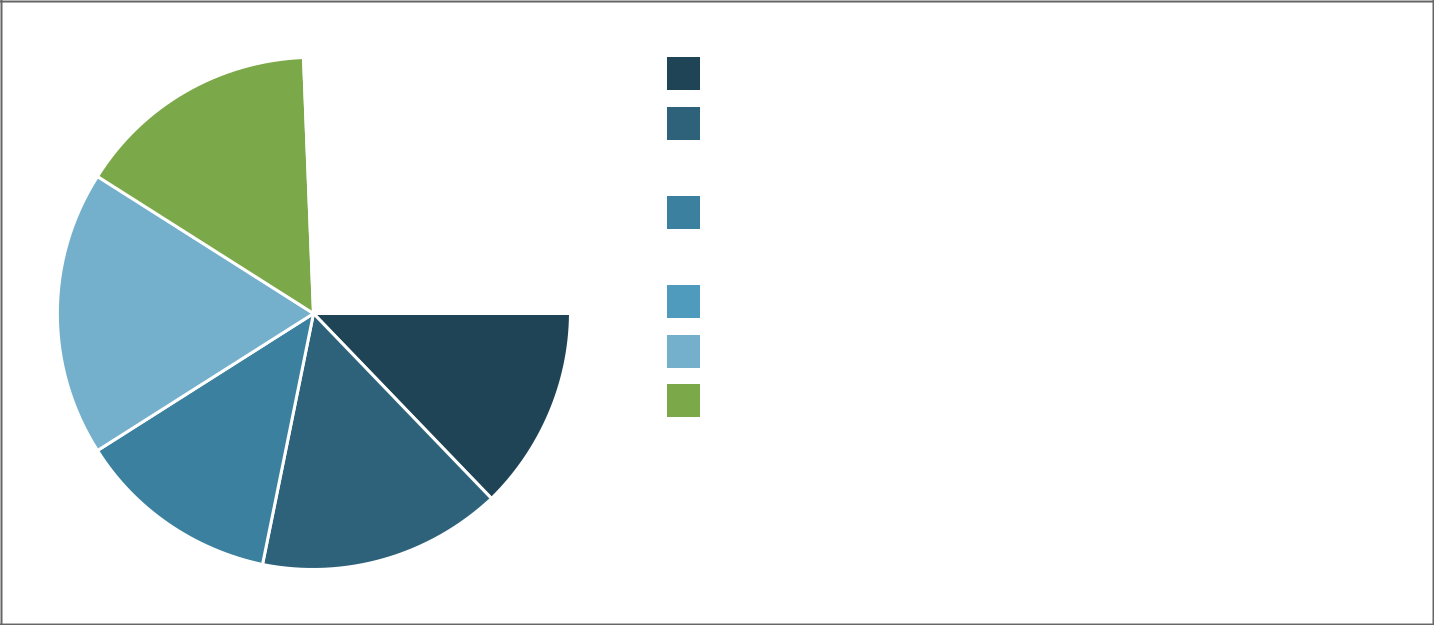 Summer internship (UK)  5 (12.8%)Summer research opportunity  6 (15.4%)(UK or abroad)International internship or	5 (12.8%)other work outside the UKEmploy.ed internship  0Edinburgh Award  7 (17.9%)Other work experience /  6 (15.4%)insight programmeCareer related volunteering  10 (25.6%)Other Career Learning activity  011.a	If you selected Other, please specify:No responsesWhat was the most useful Career Learning activity that you experienced as an undergraduate student?16/33Showing all 17 responses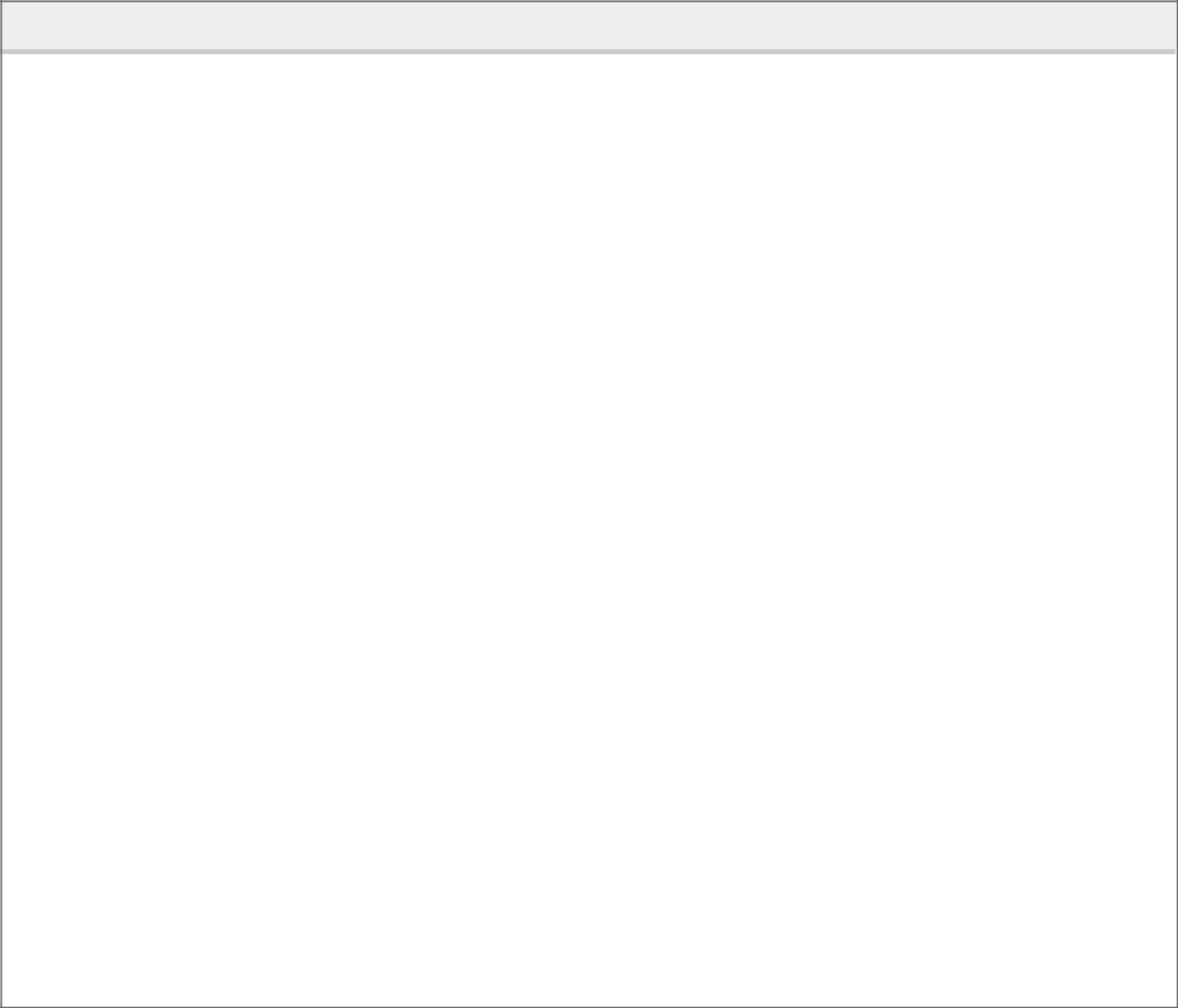 Did any of the following factors make you less likely to participate in Career Learning activities (these include workshops, networking events, work experience, conferences etc)?13.1	Part time job commitments17/33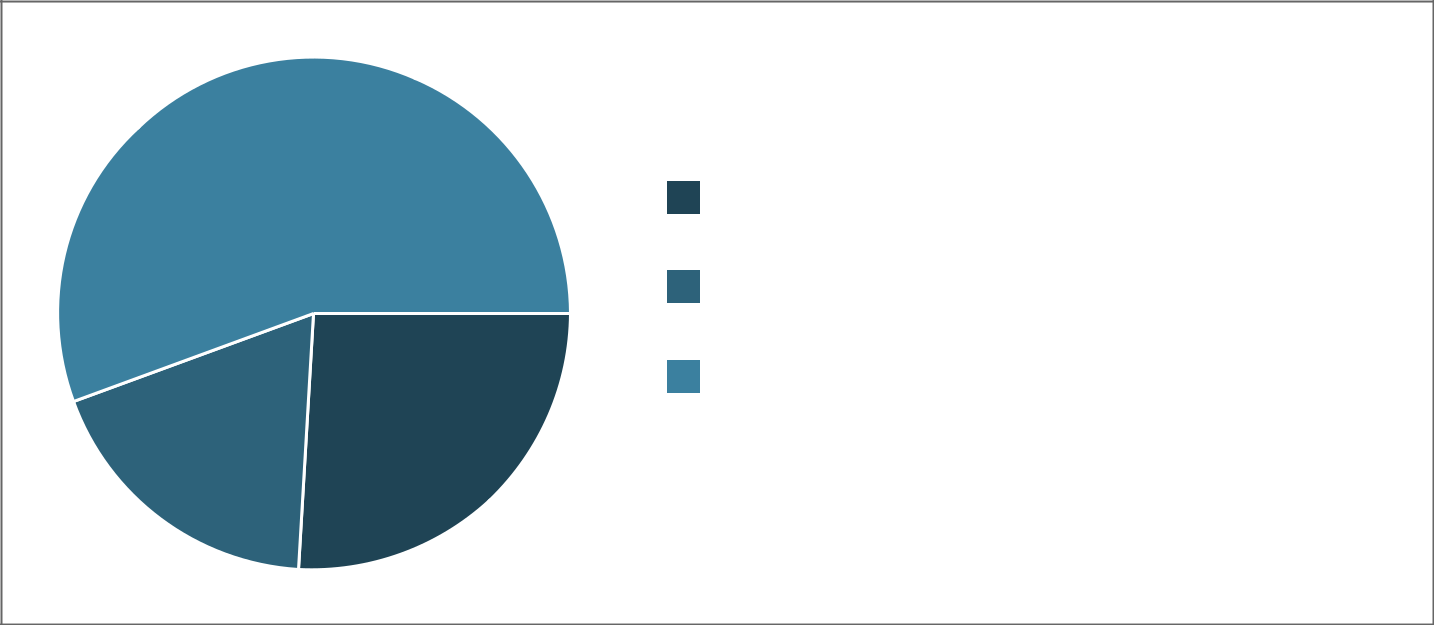 No, this didn't affect my  15 (55.6%)participation13.2	I couldn't afford it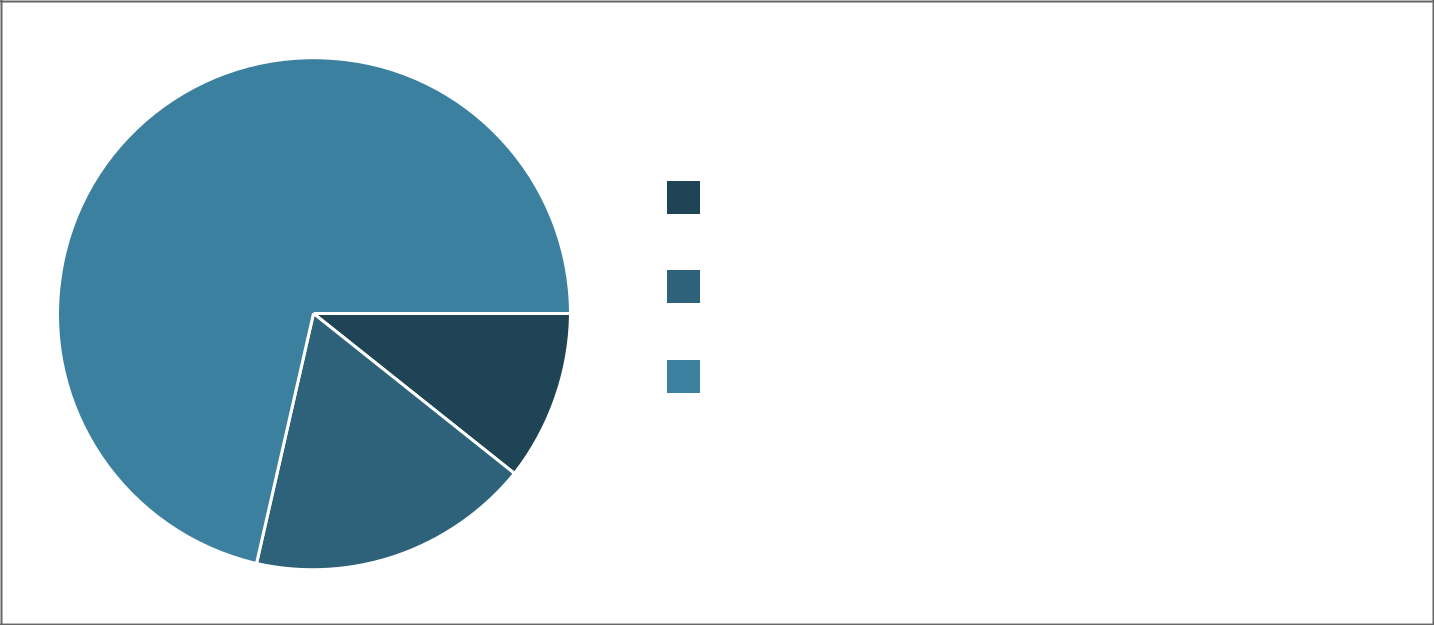 No, this didn't affect my  20 (71.4%)participation13.3	Did not seem interesting18/33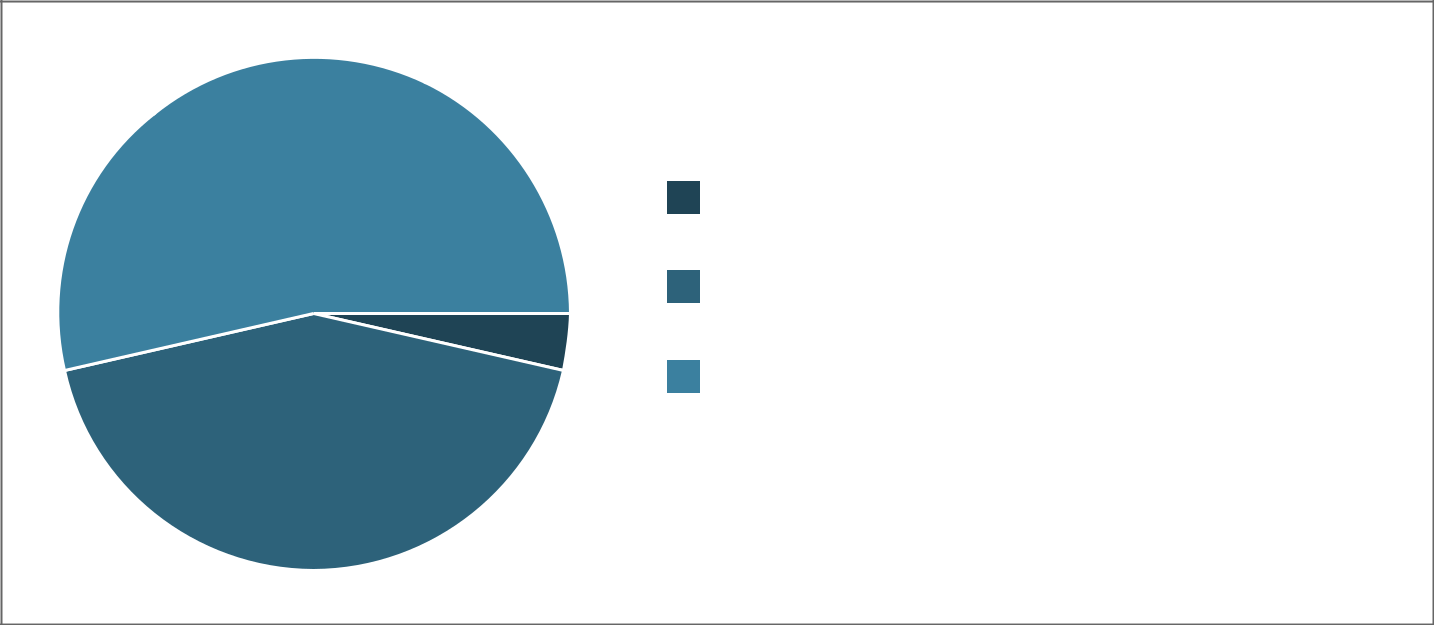 13.4	Did not seem relevant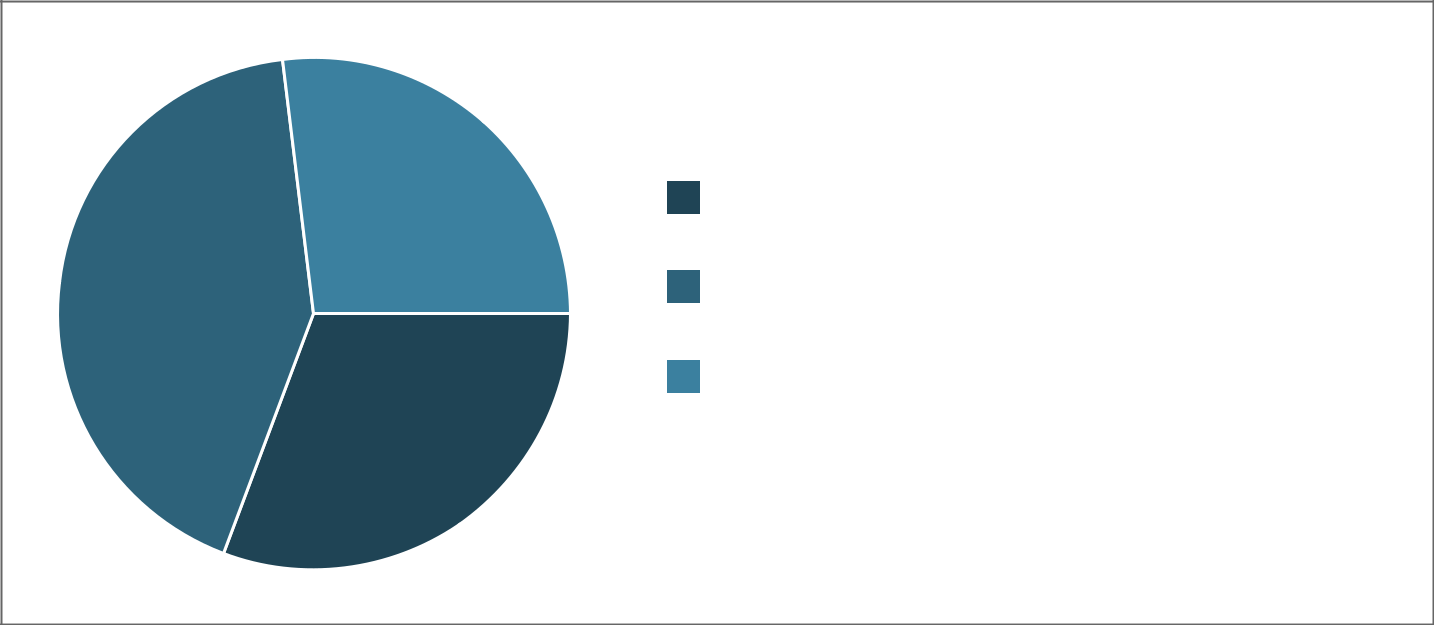 13.5	Didn't have any information about these activities19/33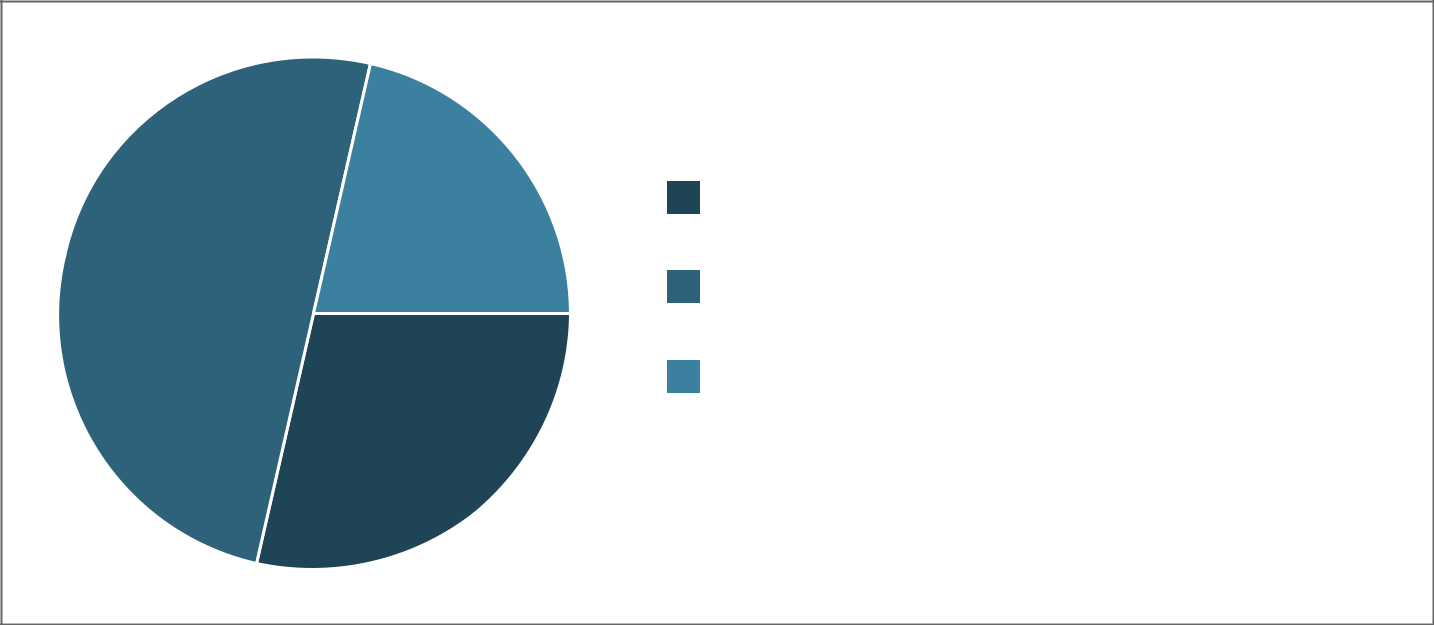 13.6	Not enough time with coursework demands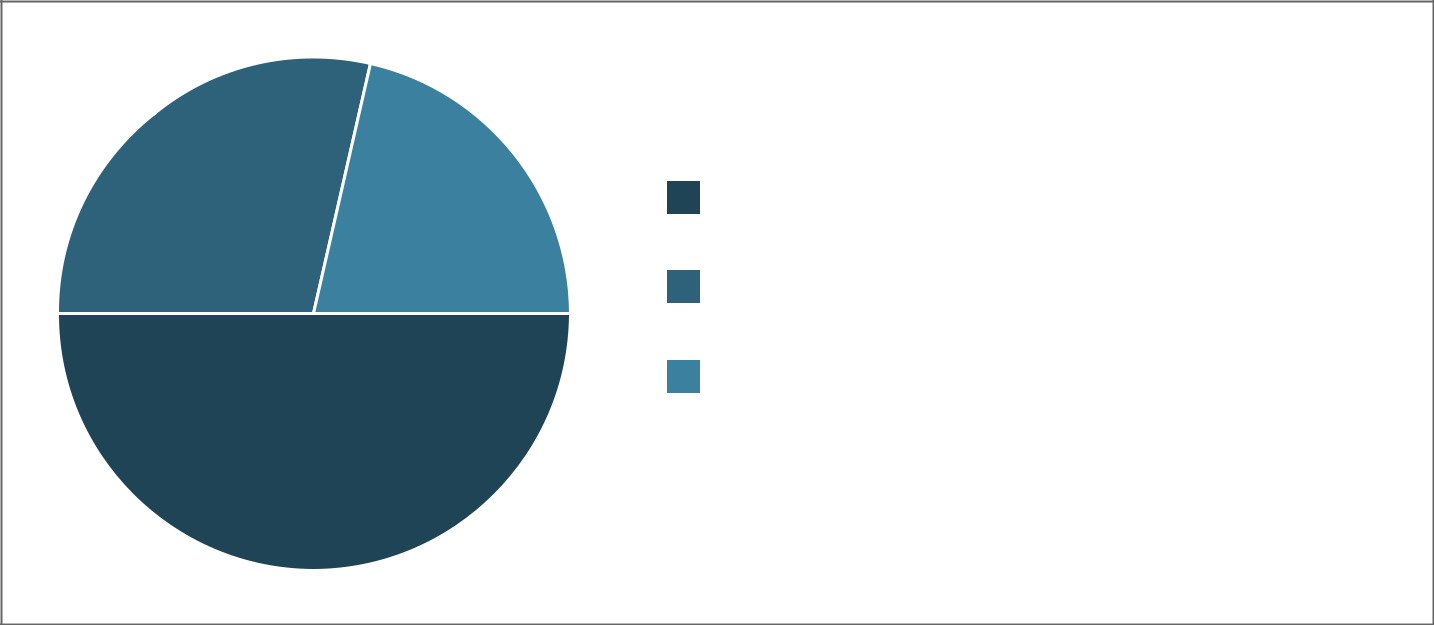 13.7	Busy with social/extracurricular commitments20/33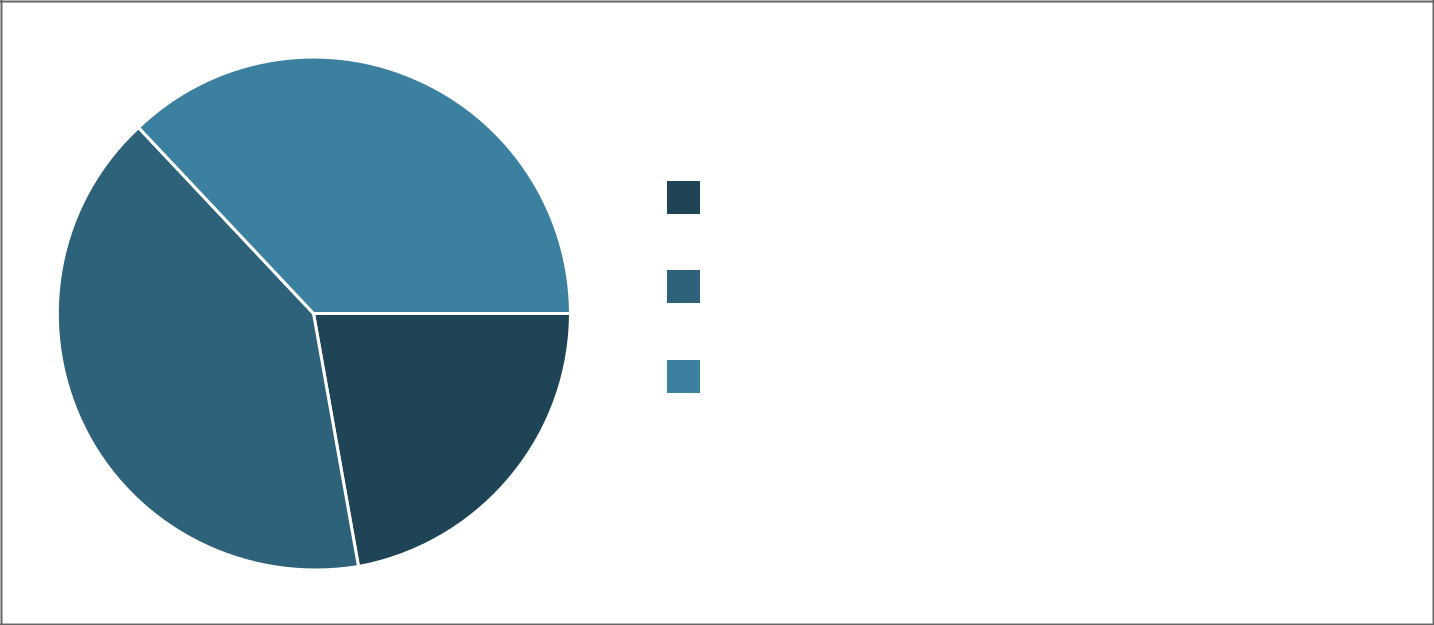 13.8	Busy with family and/or caring responsibilities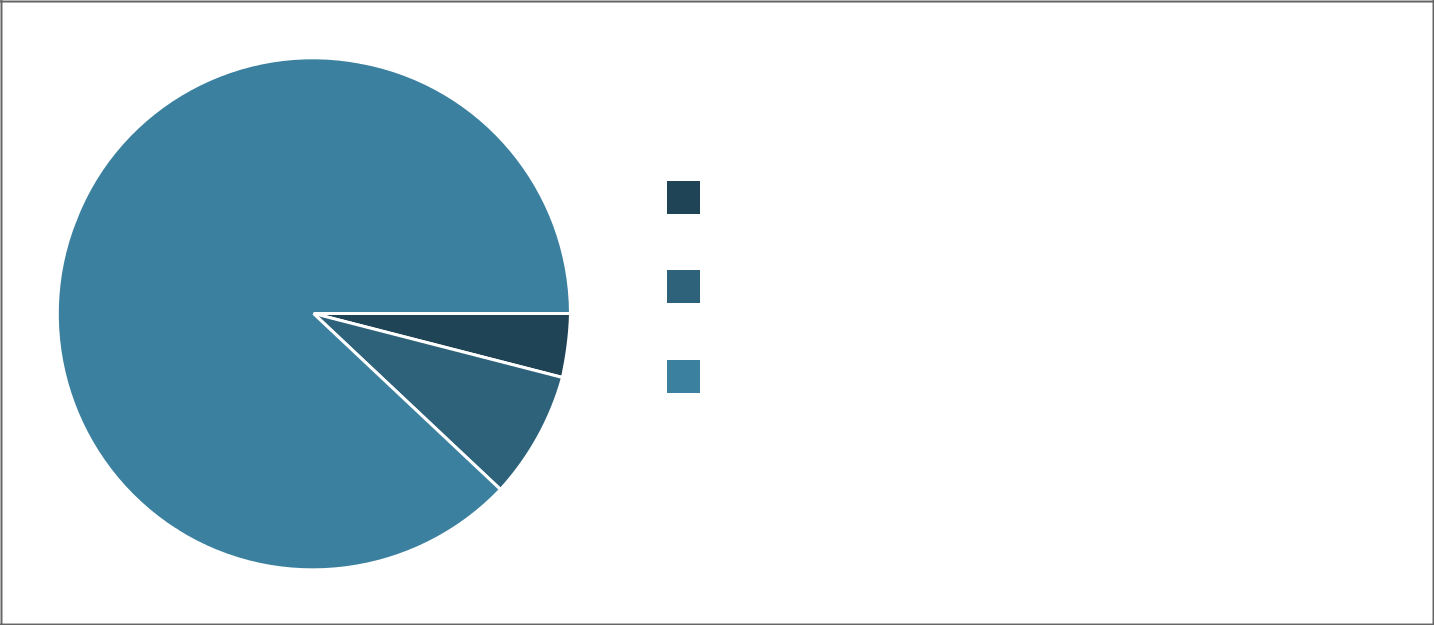 No, this didn't affect my  22 (88%)participation13.9	Lacked confidence to attend21/33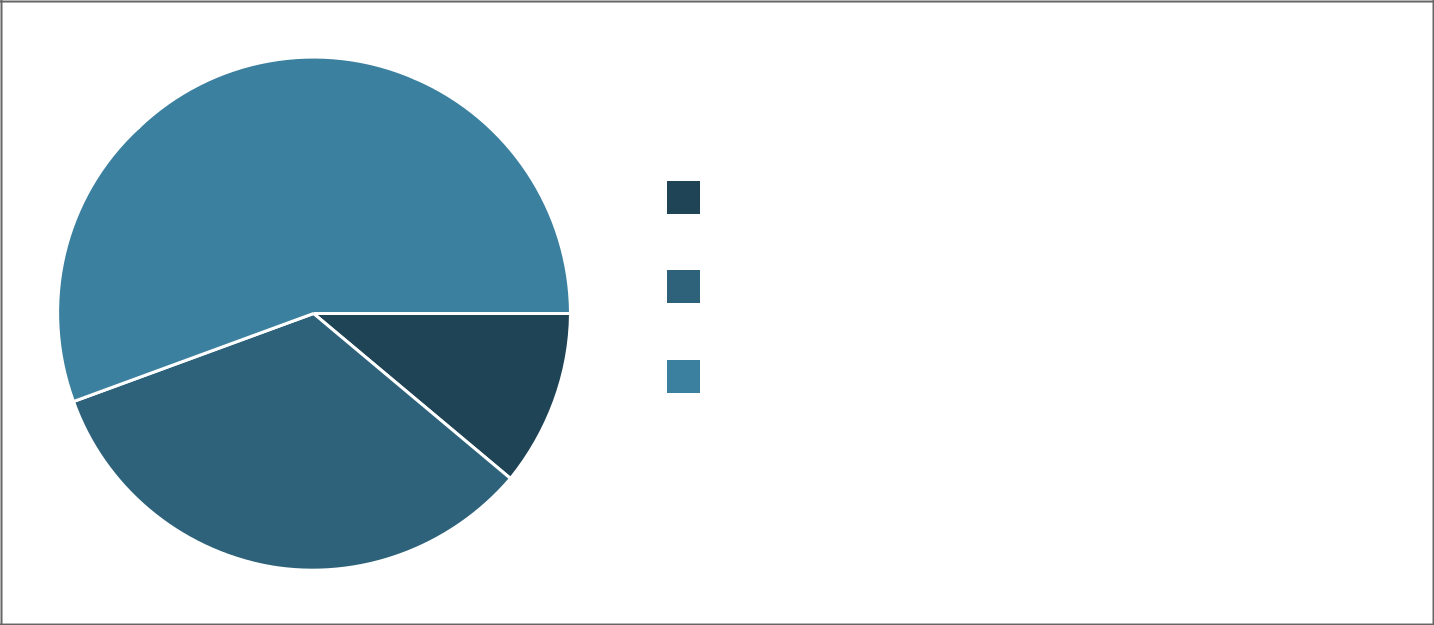 No, this didn't affect my  15 (55.6%)participation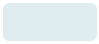 13.10	Commuting distance from university made it difficult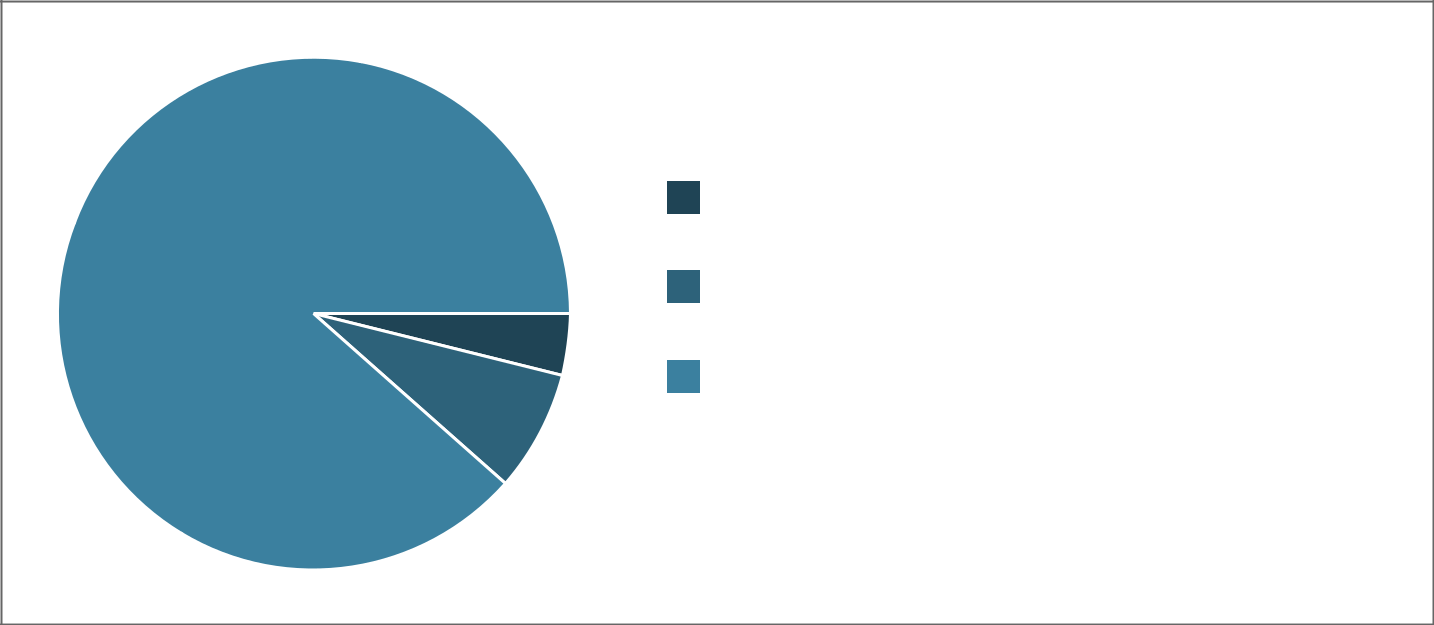 No, this didn't affect my  23 (88.5%)participationDid any other factors affect your participation in Career Learning? Please give details here.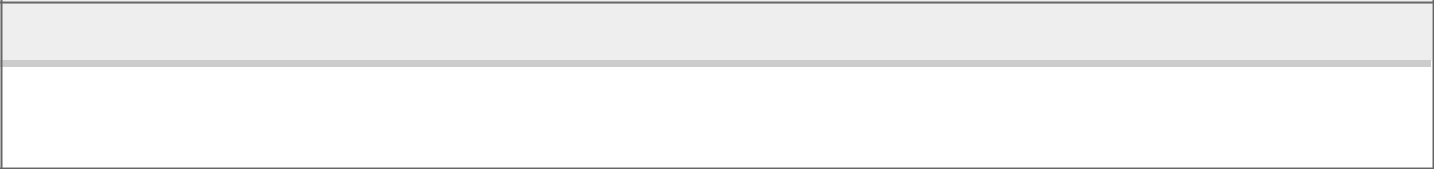 Showing 1 responseFrom your experience of the job market, which of the following skills or knowledge do you think employers value the most?22/3315.1	Specific technical knowledge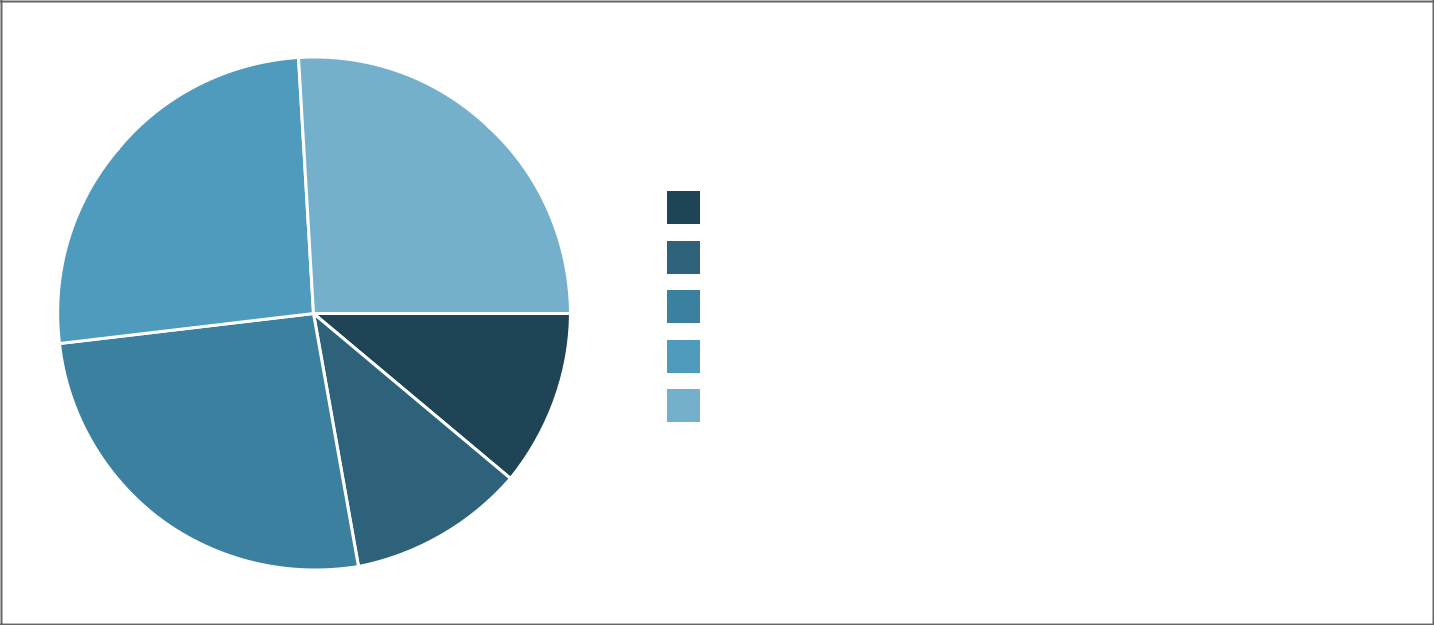 15.2	Data / statistical skills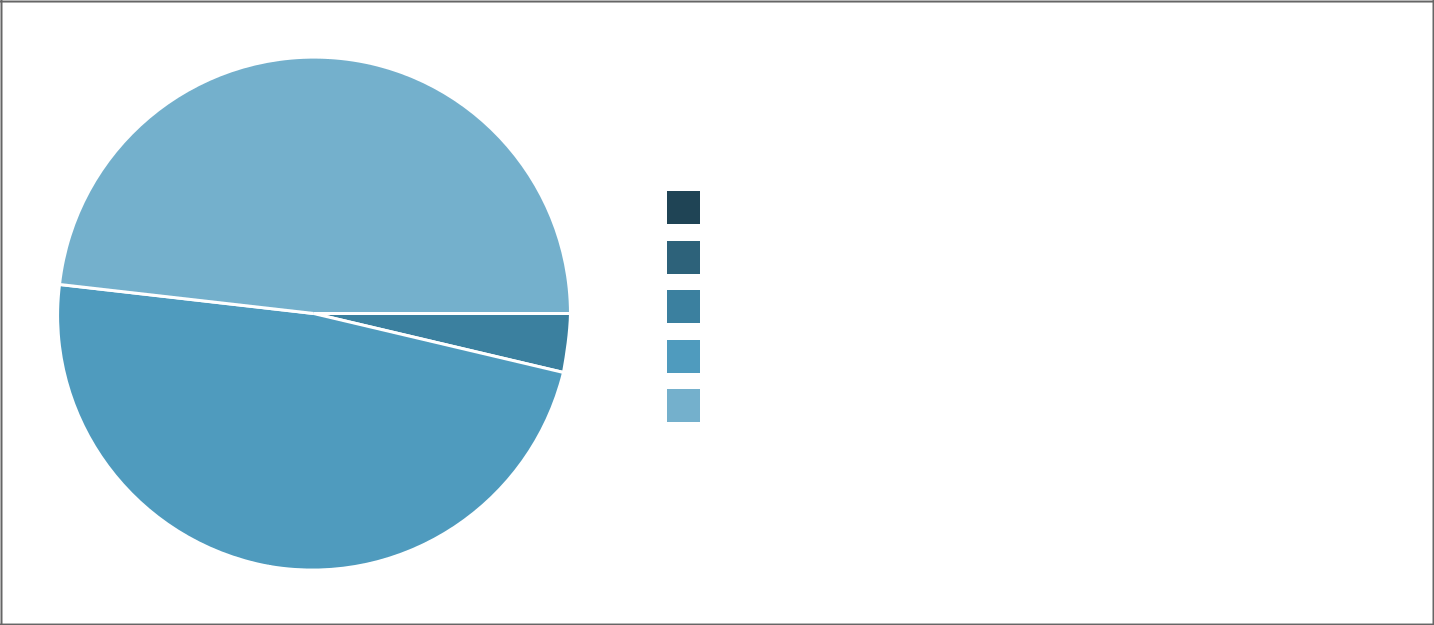 15.3	An ability to get along with colleagues and others23/33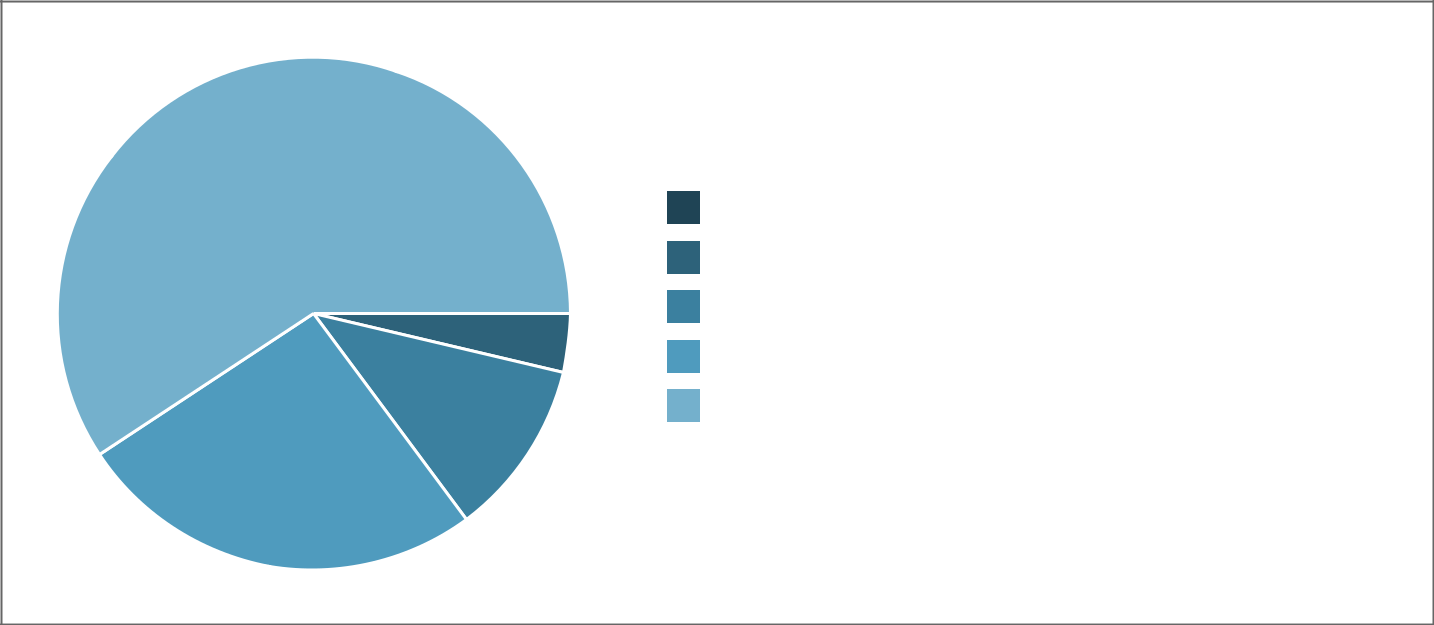 1 (less valued)  02  1 (3.7%)3  3 (11.1%)4  7 (25.9%)5 (highly valued)  16 (59.3%)15.4	Writing effectively, including reports, proposals and emails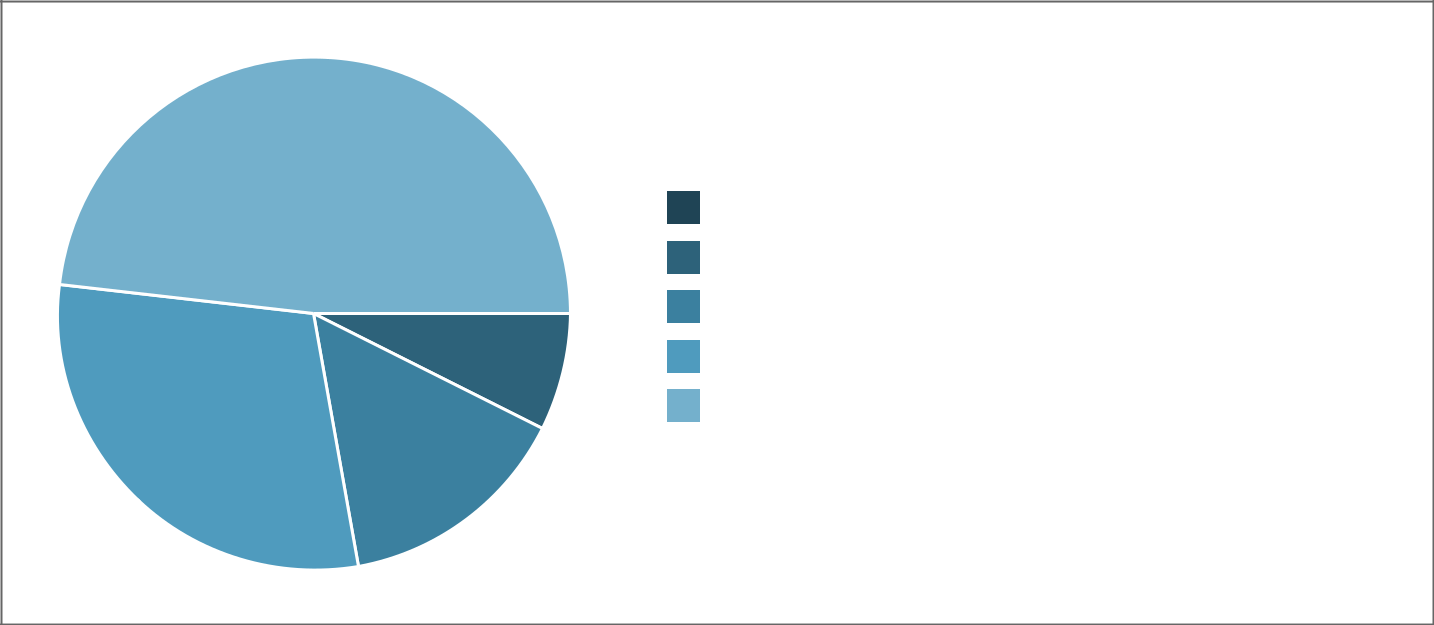 1 (less valued)  02  2 (7.4%)3  4 (14.8%)4  8 (29.6%)5 (highly valued)  13 (48.1%)15.5	Advanced IT skills24/33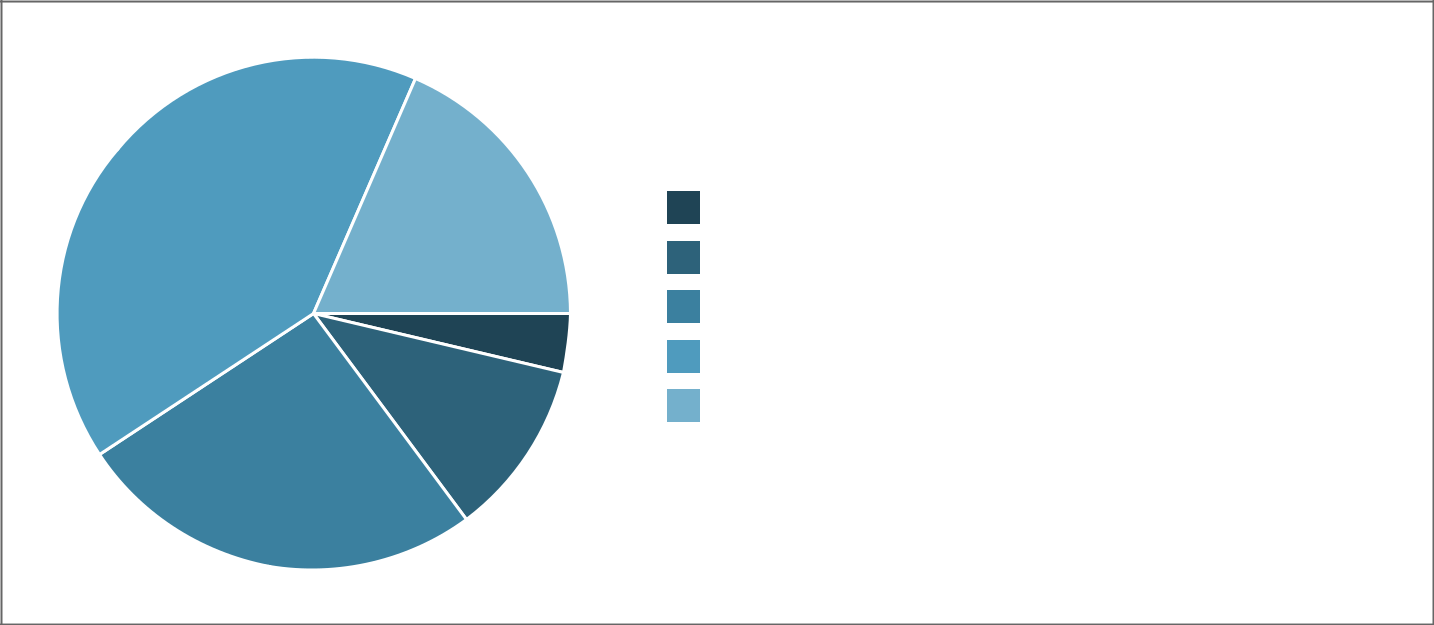 15.6	Ability to manage a project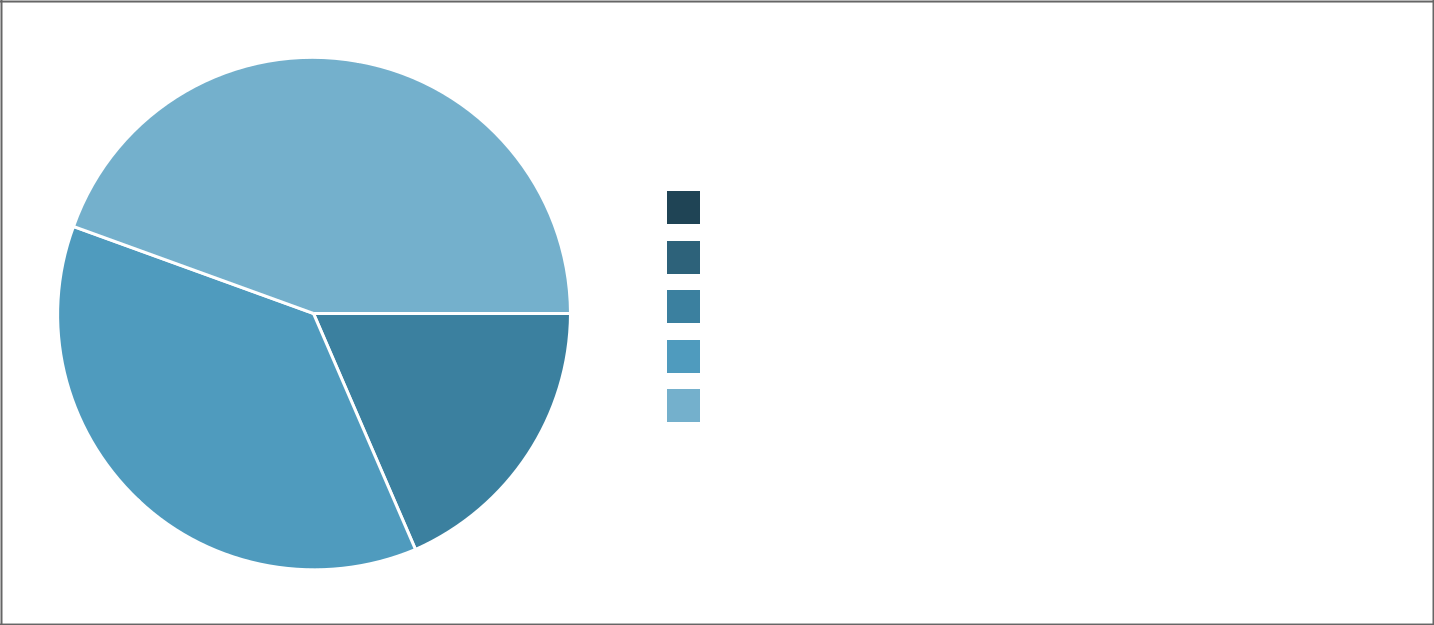 15.7	Teamworking experience25/33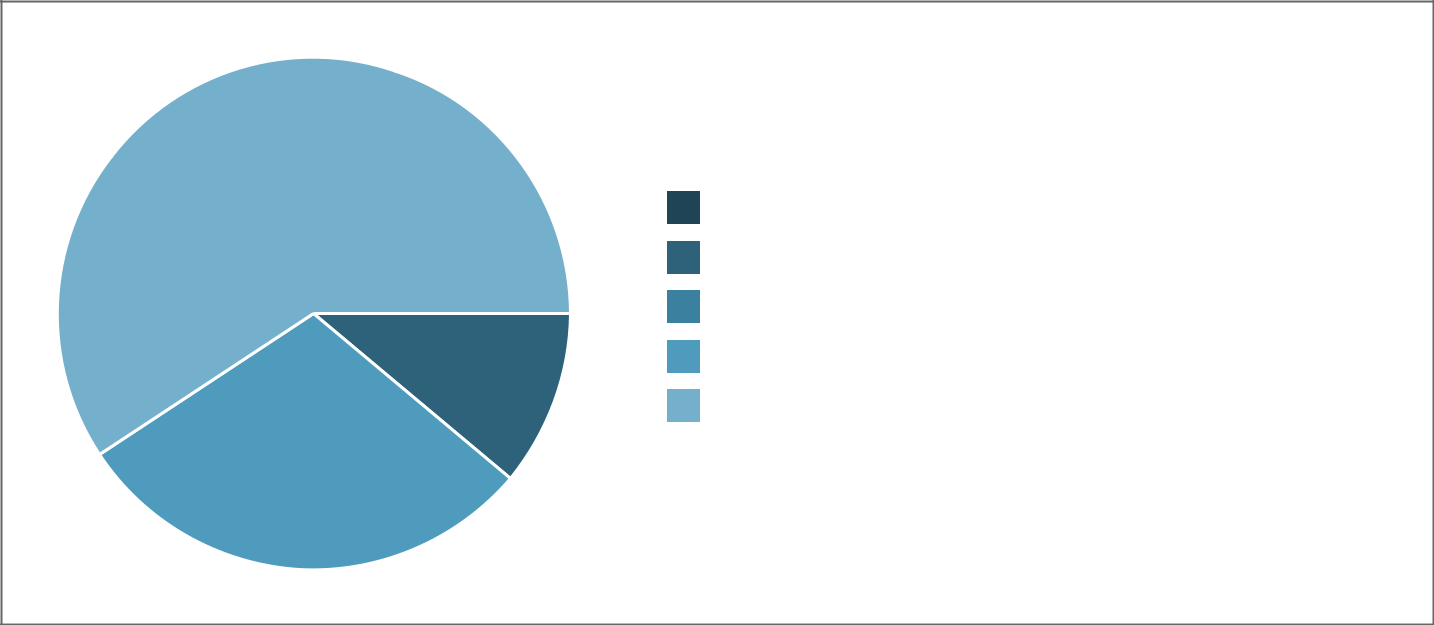 15.8	Fieldwork experience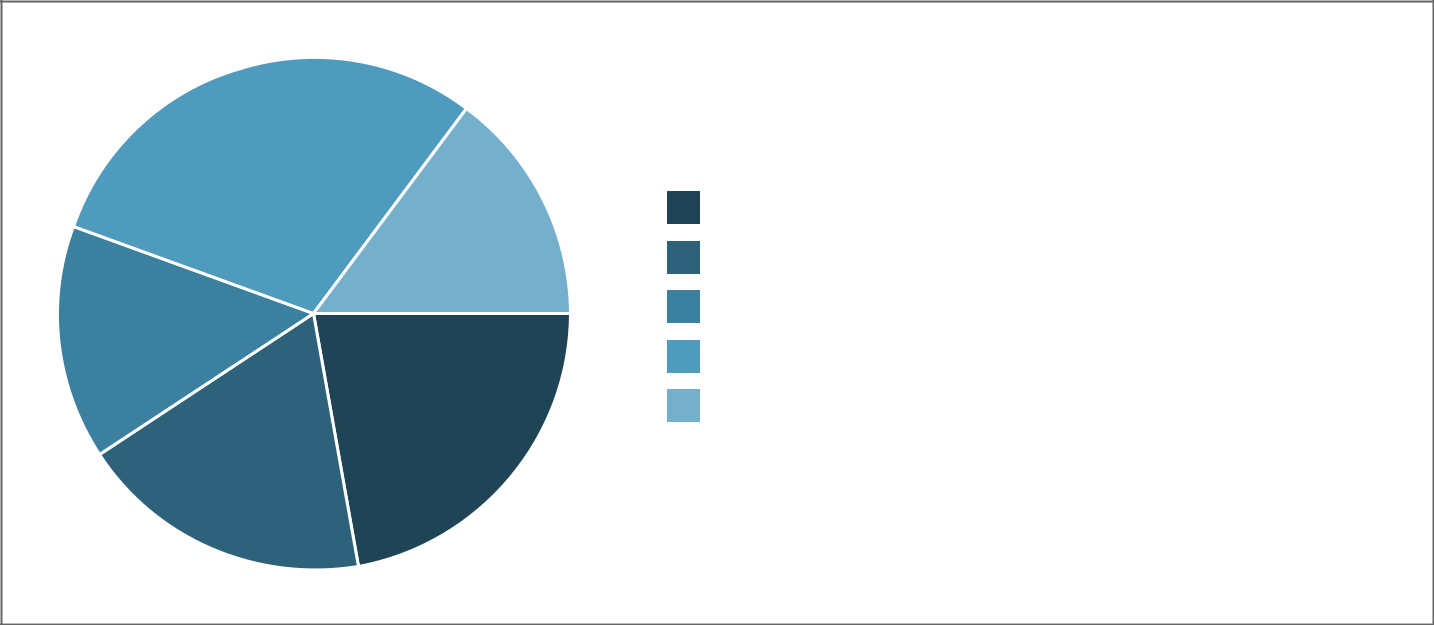 15.a	Are there any other skills that you feel employers value highly?26/33Showing all 7 responses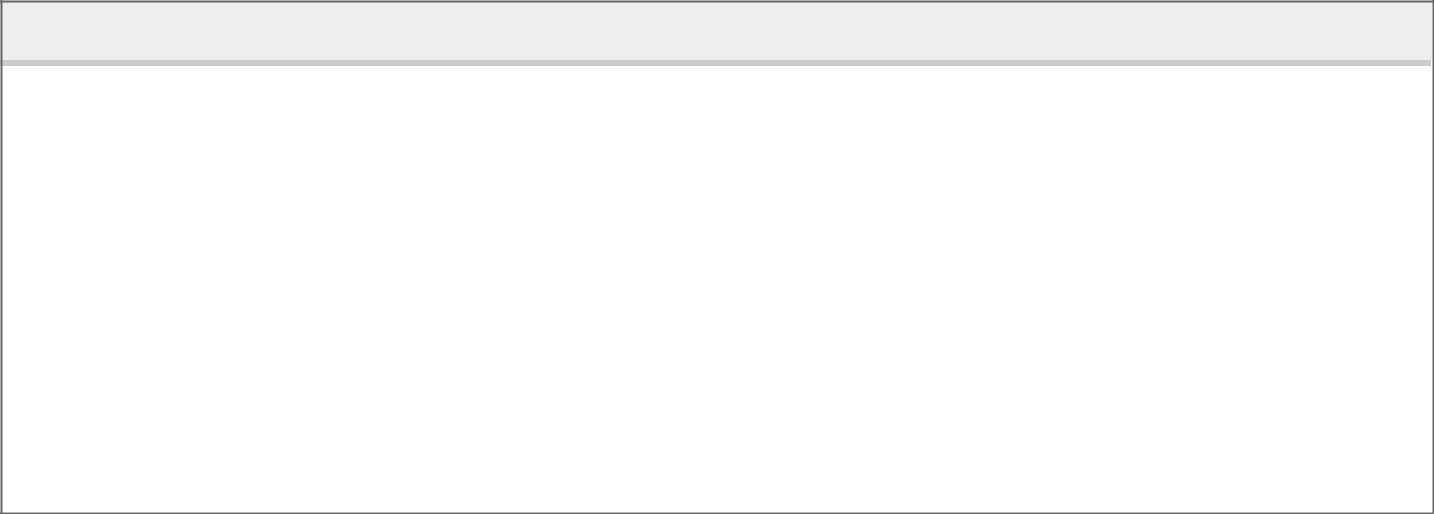 Looking back, which of the following Career Learning opportunities do you think you would have benefited most from as an undergraduate student? (choose a maximum of 3)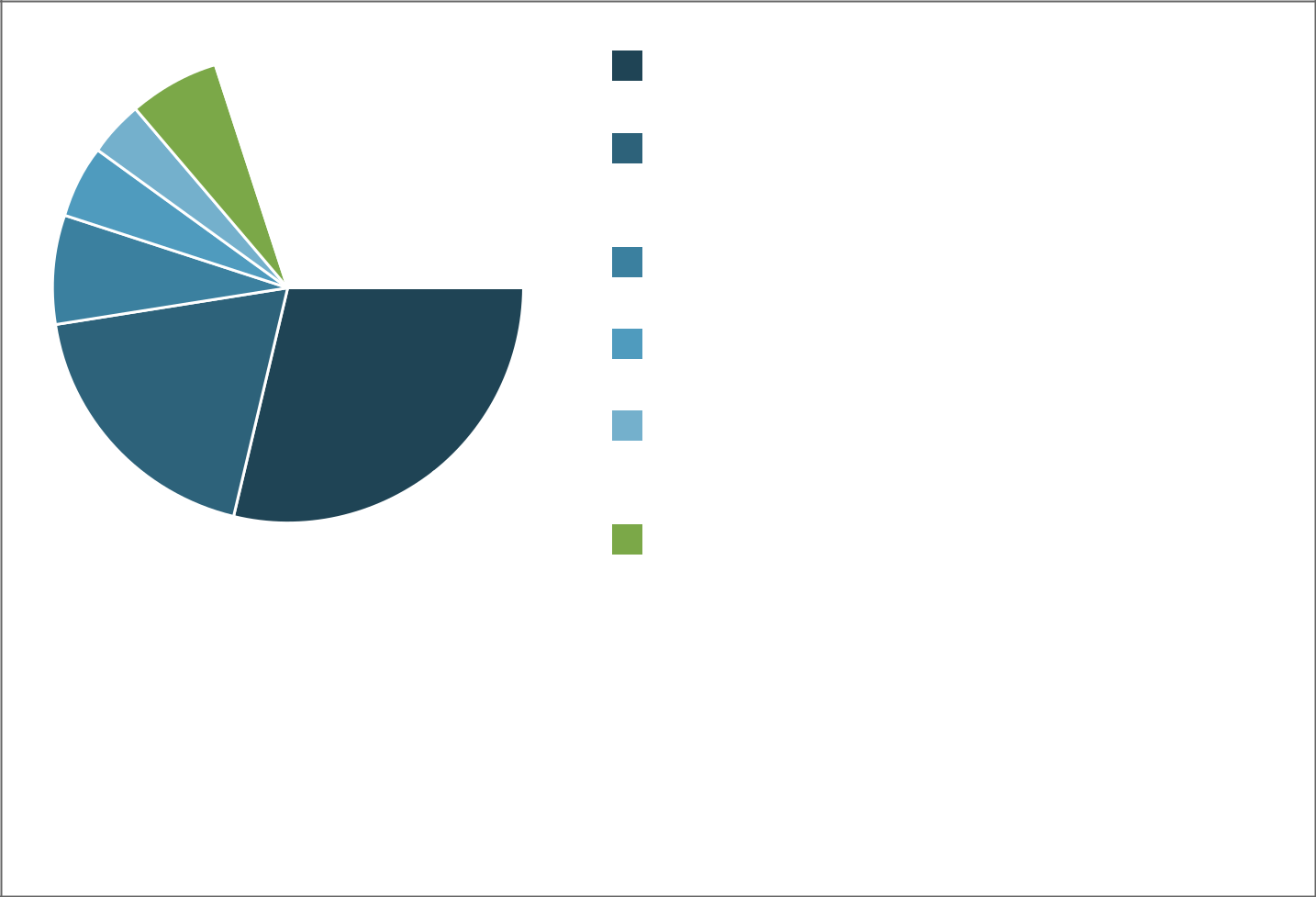 Real-life projects with  23 (28.7%)companiesOpportunity to be mentored by  15 (18.8%)professionals in roles thatinterest meMore online careers workshops  1 (1.3%)Access to a research  8 (10%)internship at universityOther	016.a	If you selected Other, please specify:No responses27/33Today's graduates need to be prepared for a competitive employment market. Which of the following activities or initiatives do you think would help students to achieve their career goals? (Choose a maximum of 3)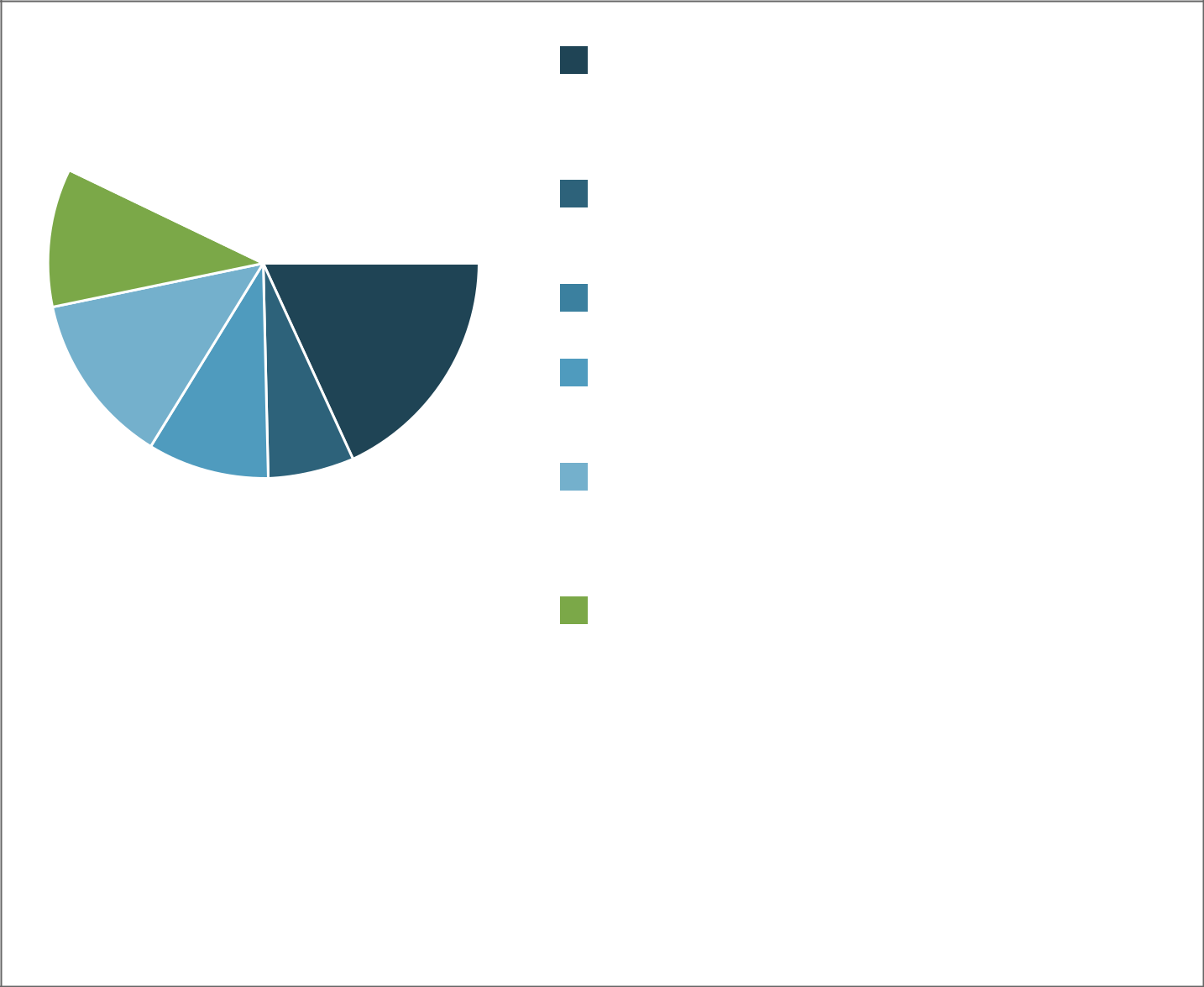 Other	2 (2.6%)17.a	If you selected Other, please specify:28/33Showing all 10 responses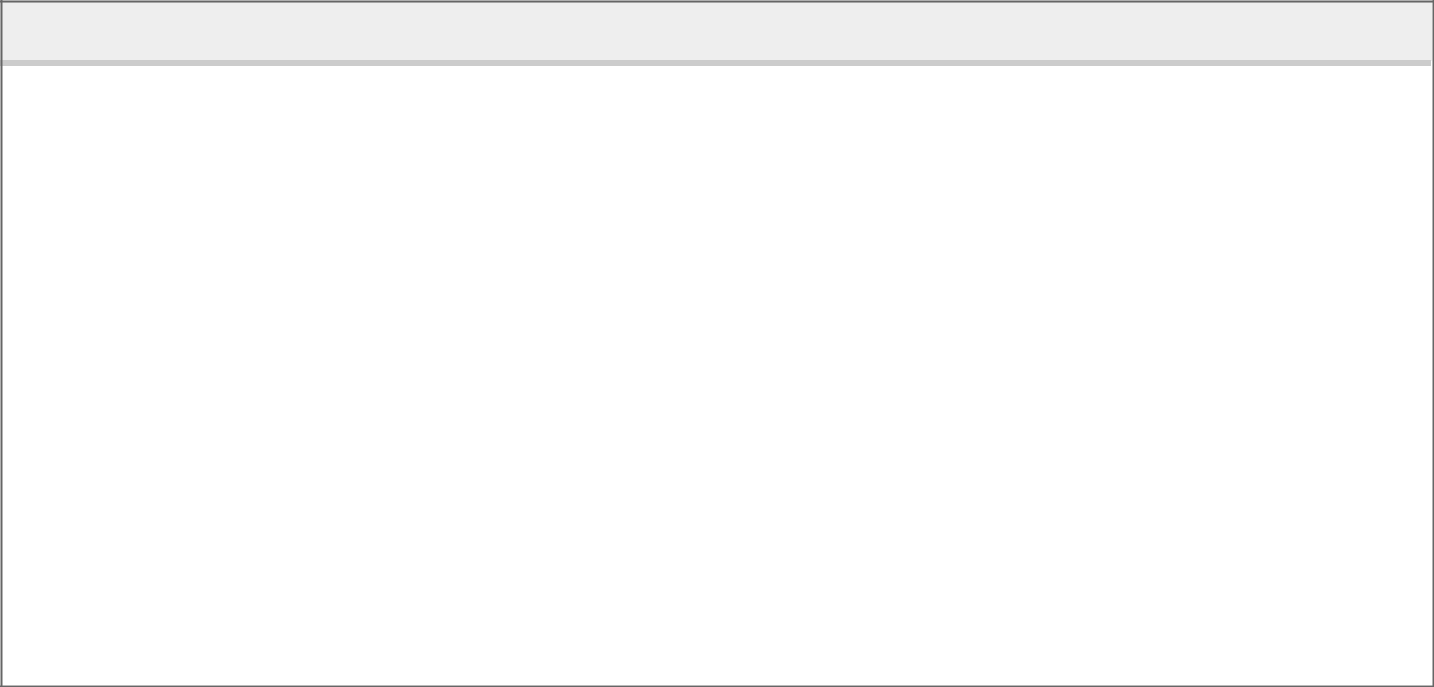 What else would you have liked your degree course to provide that would have helped you to decide and achieve your career goals?29/33Showing all 11 responses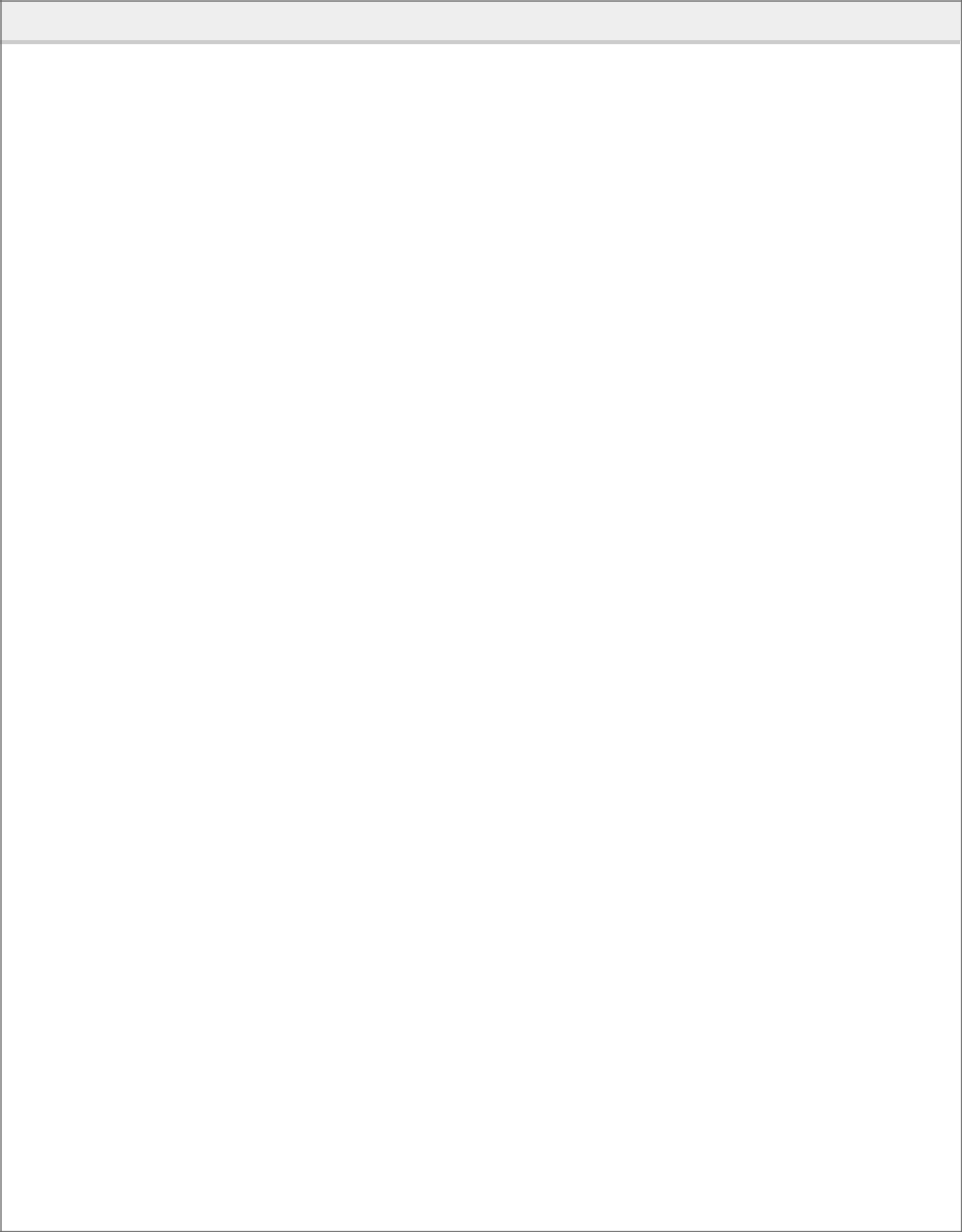 30/33We will be making recommendations on how we can better support Geosciences students from the University of Edinburgh to succeed in the world of work. Can we have 20-30 minutes of your time to find out more about what you think (in person or by phone/skype)?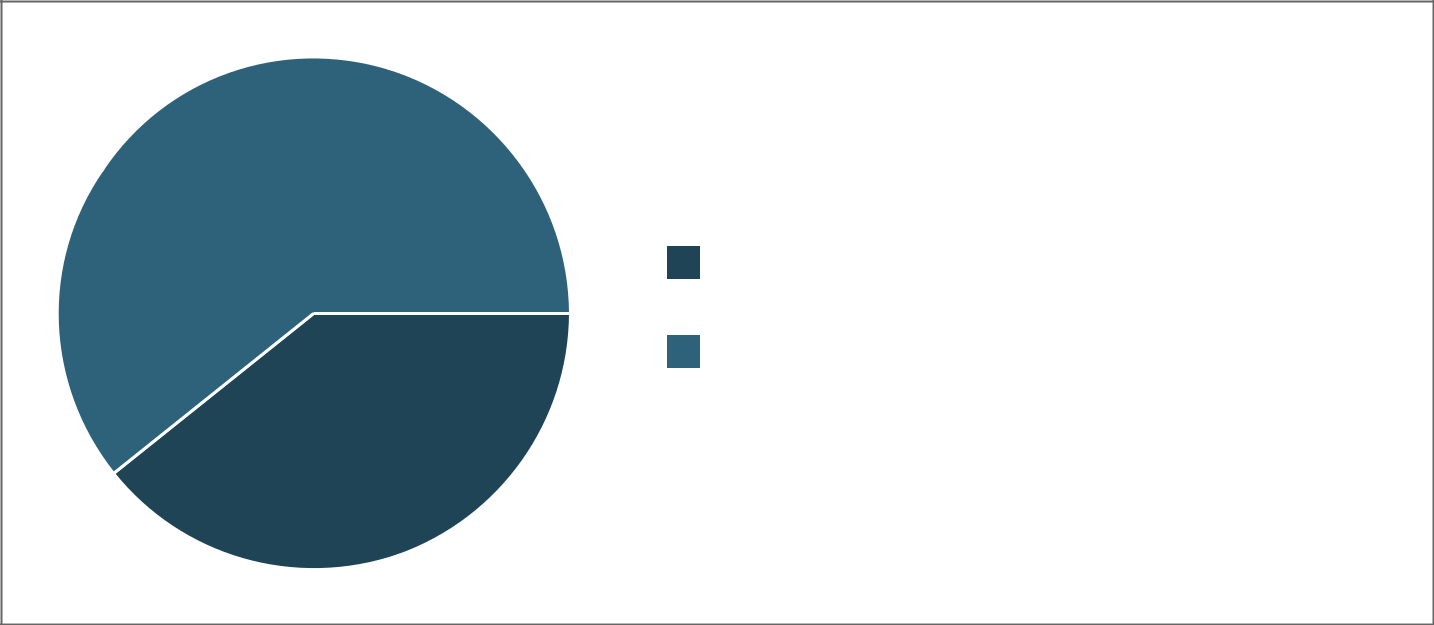 Yes I'm happy to speak to a  11 (39.3%)researcher.No thanks  17 (60.7%)Please give your name and an email address and phone number that we can contact you on. Our researcher will be in touch with you within 2 weeks.31/33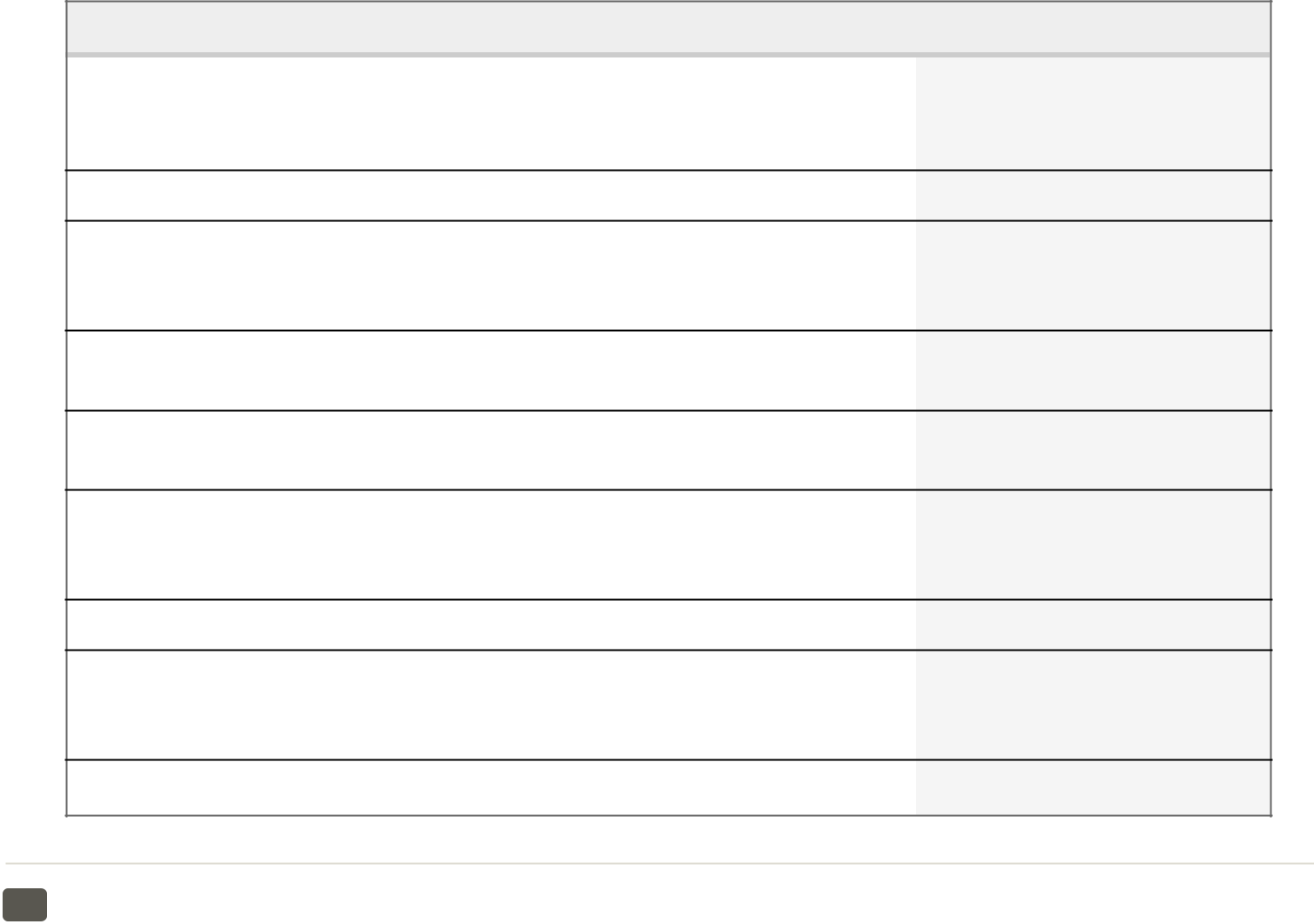 If you would like to enter our draw to win one of three £20 Amazon vouchers, please enter your first name and email here (note: this will not be used for any other purpose).32/33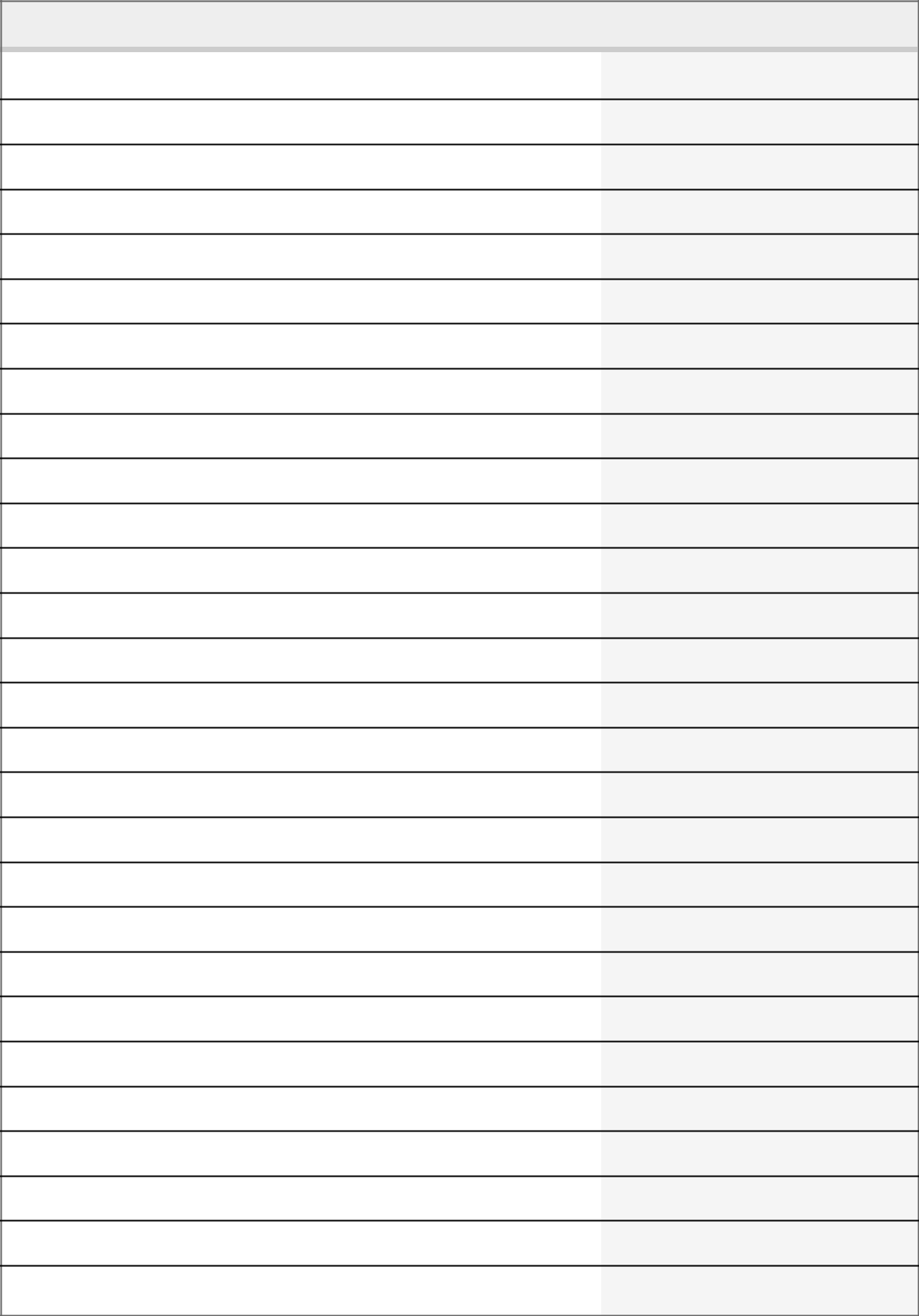 33/33Online surveys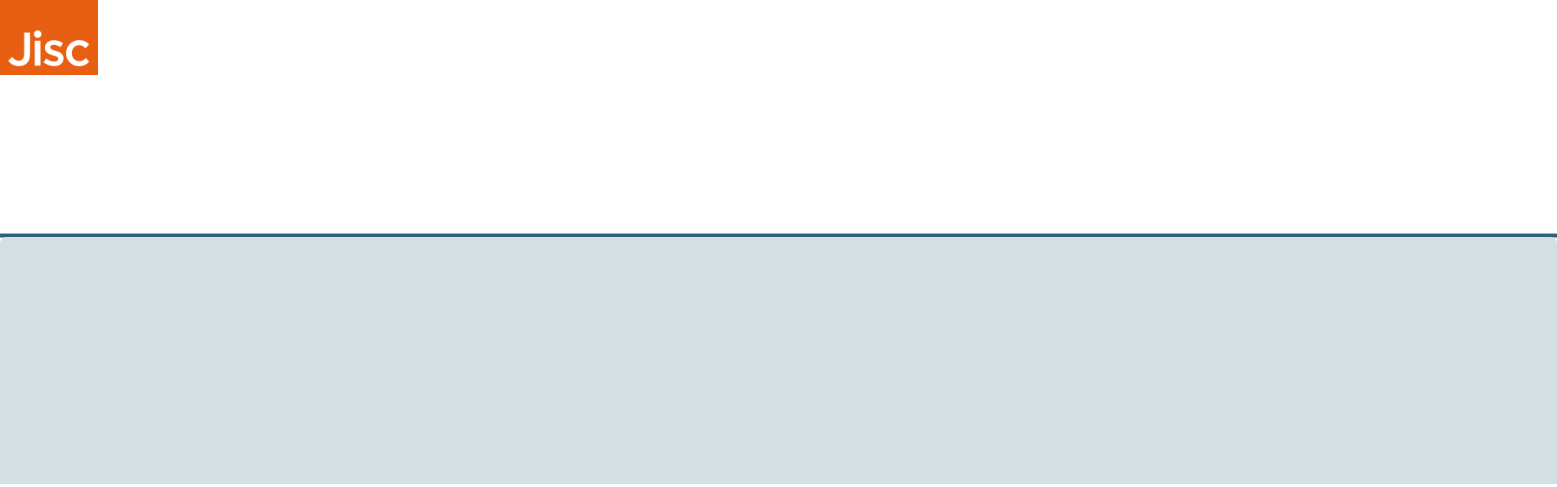 Survey for Employers of Graduates from School of GeoSciences 2019/20Showing 6 of 6 responsesShowing all responsesShowing all questionsResponse rate: 120%I consent to participate in this survey.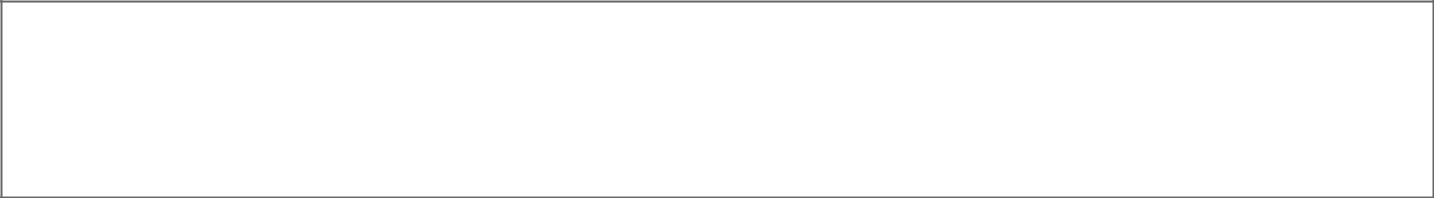 Yes  6 (100%)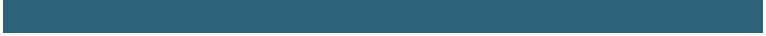 No  0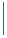 How far do you agree with the following statements about University of Edinburgh applicants to your graduate roles?2.1	Edinburgh students/graduates appear confident about their future career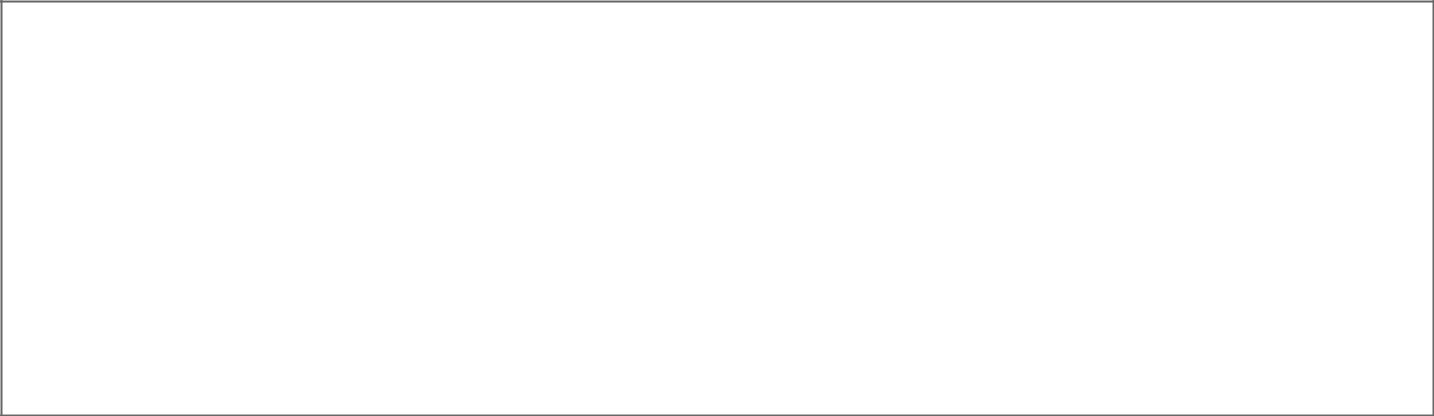 Strongly Disagree  0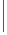 Disagree	0Neither agree or disagree  1 (16.7%)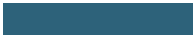 Agree  4 (66.7%)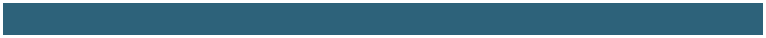 Strongly Agree  1 (16.7%)Multi answer: Percentage of respondents who selected each answer option (e.g. 100% would represent that all this question's respondents chose that option)2.2	Edinburgh students/graduates appear to have a plan for their next steps1/13Strongly Disagree  0Disagree  1 (16.7%)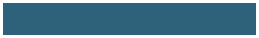 Neither agree or disagree  3 (50%)Agree  1 (16.7%)Strongly Agree  1 (16.7%)Multi answer: Percentage of respondents who selected each answer option (e.g. 100% would represent that all this question's respondents chose that option)2.3 Edinburgh students/graduates tend to understand which of their skills are most valued by employersStrongly Disagree  0Disagree	0Neither agree or disagree  1 (16.7%)Agree  4 (66.7%)Strongly Agree  1 (16.7%)Multi answer: Percentage of respondents who selected each answer option (e.g. 100% would represent that all this question's respondents chose that option)2.4 Edinburgh students/graduates are generally well informed about the role and industry they are applying toStrongly Disagree  0Disagree  1 (16.7%)Neither agree or disagree  3 (50%)Agree  2 (33.3%)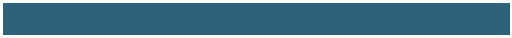 Strongly Agree	0Multi answer: Percentage of respondents who selected each answer option (e.g. 100% would represent that all this question's respondents chose that option)2.5 Edinburgh students are generally effective at presenting themselves in the application and interview process2/13Strongly Disagree  0Disagree  0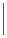 Neither agree or disagree  2 (33.3%)Agree  3 (50%)Strongly Agree  1 (16.7%)Multi answer: Percentage of respondents who selected each answer option (e.g. 100% would represent that all this question's respondents chose that option)2.a	In your experience of meeting our students, how could they improve their self presentation at application or interview stage?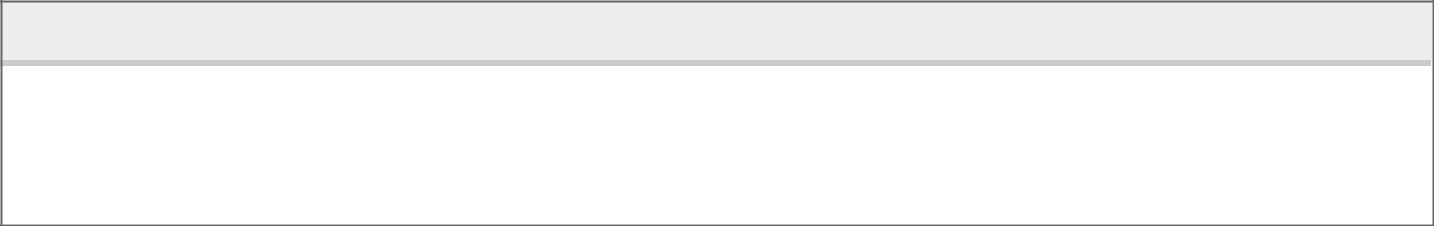 Showing all 2 responsesWhich of the following qualifications and background are most important for you in selecting suitable candidates?3.1	Degree subject1 (not important)  02  1 (16.7%)3  1 (16.7%)4  3 (50%)5 (very important)  1 (16.7%)Multi answer: Percentage of respondents who selected each answer option (e.g. 100% would represent that all this question's respondents chose that option)3.2	Course marks/degree classification3/131 (not important)  0 03  2 (33.3%)4  3 (50%)5 (very important)  1 (16.7%)Multi answer: Percentage of respondents who selected each answer option (e.g. 100% would represent that all this question's respondents chose that option)3.3	Technical or specialist background (for example, coding, GIS skills etc)1 (not important)  02  1 (16.7%)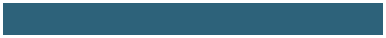 3  2 (33.3%)4  2 (33.3%)5 (very important)  1 (16.7%)Multi answer: Percentage of respondents who selected each answer option (e.g. 100% would represent that all this question's respondents chose that option)3.4	Dissertation topic1 (not important)  02  3 (50%)3  3 (50%) 05 (very important)  0Multi answer: Percentage of respondents who selected each answer option (e.g. 100% would represent that all this question's respondents chose that option)3.5	Fieldwork experience4/131 (not important)  02  2 (33.3%)3  1 (16.7%)4  3 (50%)5 (very important)  0Multi answer: Percentage of respondents who selected each answer option (e.g. 100% would represent that all this question's respondents chose that option)3.6	Relevant work experience1 (not important)  1 (16.7%)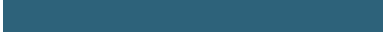 2  1 (16.7%)3  1 (16.7%)4  2 (33.3%)5 (very important)  1 (16.7%)Multi answer: Percentage of respondents who selected each answer option (e.g. 100% would represent that all this question's respondents chose that option)3.7	Other work experience1 (not important)  02  1 (16.7%)3  2 (33.3%)4  2 (33.3%)5 (very important)  1 (16.7%)Multi answer: Percentage of respondents who selected each answer option (e.g. 100% would represent that all this question's respondents chose that option)3.8	Professional approach to the application process, including CV presentation and interview performance5/131 (not important)  0 03  1 (16.7%)4  1 (16.7%)5 (very important)  4 (66.7%)Multi answer: Percentage of respondents who selected each answer option (e.g. 100% would represent that all this question's respondents chose that option)3.9	Personal qualities, such as interpersonal skills and enthusiasm1 (not important)  0 03  1 (16.7%)4  1 (16.7%)5 (very important)  4 (66.7%)Multi answer: Percentage of respondents who selected each answer option (e.g. 100% would represent that all this question's respondents chose that option)3.10	Additional qualifications, such as a professional course or a Masters1 (not important)  0 03  2 (33.3%)4  3 (50%)5 (very important)  1 (16.7%)Multi answer: Percentage of respondents who selected each answer option (e.g. 100% would represent that all this question's respondents chose that option)3.a	What other qualifications and background are important to you?Showing 1 response6/13When assessing the suitability of candidates, which of the following skills or knowledge do you value the most?4.1	Degree related technical knowledge1 (less valued)  0 03  2 (33.3%)4  3 (50%)5 (highly valued)  1 (16.7%)Multi answer: Percentage of respondents who selected each answer option (e.g. 100% would represent that all this question's respondents chose that option)4.2	Data / statistical skills1 (less valued)  0 03  3 (50%)4  1 (16.7%)5 (highly valued)  2 (33.3%)Multi answer: Percentage of respondents who selected each answer option (e.g. 100% would represent that all this question's respondents chose that option)4.3	An ability to work well with colleagues and others1 (less valued)  0 03  1 (16.7%)4  3 (50%)5 (highly valued)  2 (33.3%)Multi answer: Percentage of respondents who selected each answer option (e.g. 100% would represent that all this question's respondents chose that option)4.4	Writing skills, including reports, proposals and emails7/131 (less valued)  02  1 (16.7%) 04  1 (16.7%)5 (highly valued)  4 (66.7%)Multi answer: Percentage of respondents who selected each answer option (e.g. 100% would represent that all this question's respondents chose that option)4.5	Advanced IT skills1 (less valued)  02  1 (16.7%)3  2 (33.3%)4  2 (33.3%)5 (highly valued)  1 (16.7%)Multi answer: Percentage of respondents who selected each answer option (e.g. 100% would represent that all this question's respondents chose that option)4.6	Ability to manage a project1 (less valued)  02  1 (16.7%)3  4 (66.7%) 05 (highly valued)  1 (16.7%)Multi answer: Percentage of respondents who selected each answer option (e.g. 100% would represent that all this question's respondents chose that option)4.7	Teamworking ability8/131 (less valued)  0 03  2 (33.3%)4  3 (50%)5 (highly valued)  1 (16.7%)Multi answer: Percentage of respondents who selected each answer option (e.g. 100% would represent that all this question's respondents chose that option)4.8	Fieldwork experience1 (less valued)  02  1 (16.7%)3  3 (50%)4  2 (33.3%)5 (highly valued)  0Multi answer: Percentage of respondents who selected each answer option (e.g. 100% would represent that all this question's respondents chose that option)4.a	What other skills or knowledge do you value highly?No responsesWhich of the following Career Learning opportunities do you think would be most beneficial to GeoSciences undergraduates? (choose a maximum of 3)9/13Participation in real-life   2 (33.3%)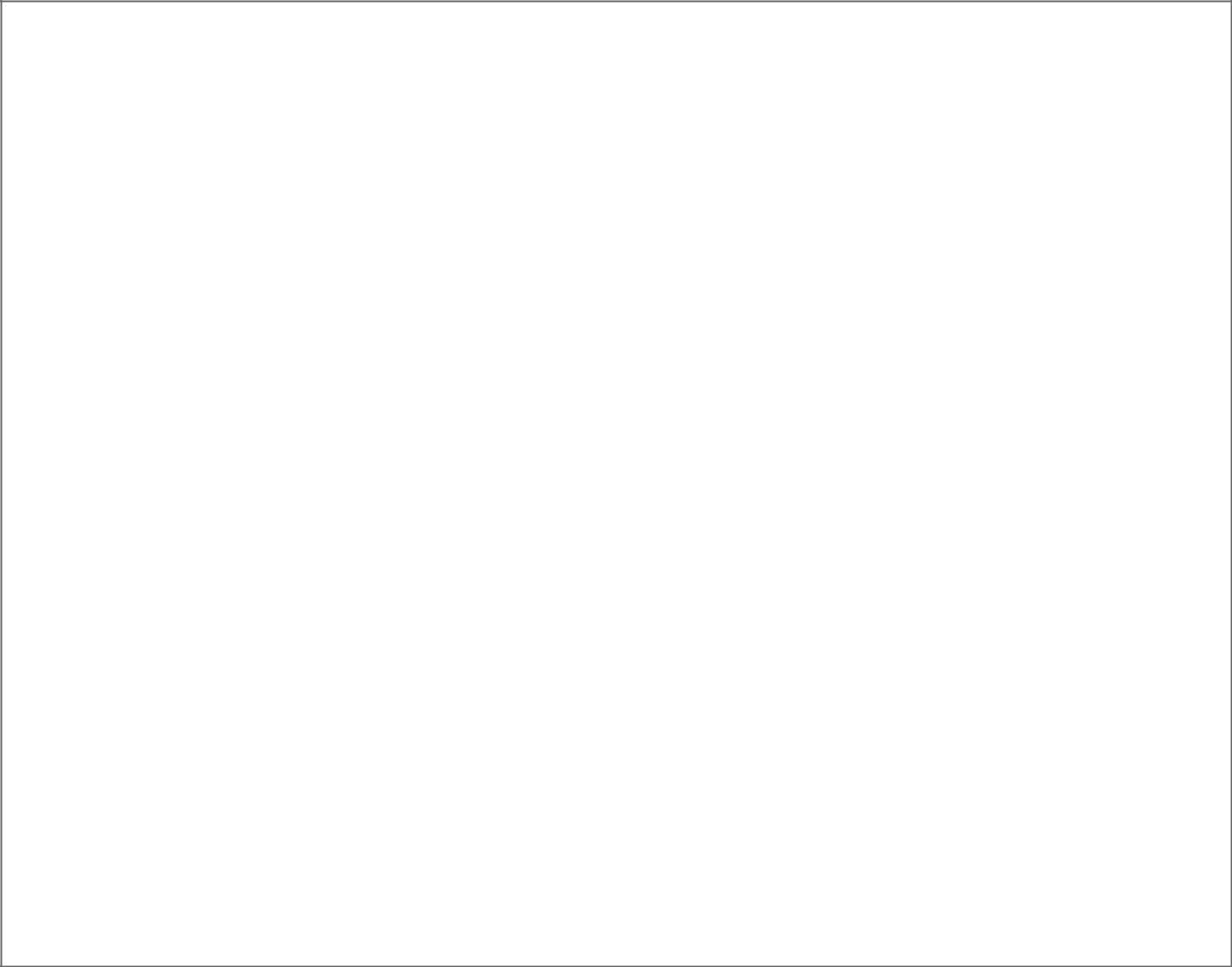 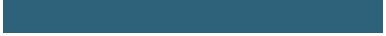 projects with companiesProvide opportunities to be  4 (66.7%) mentored by professionals in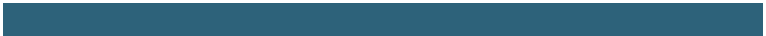 roles that interest themImproved opportunities to meet   3 (50%)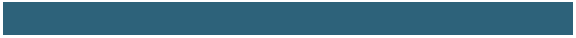 employers on campusThe chance to meet alumni   0sociallyIndustry insight events   3 (50%)(fairs, talks, networkingmeetings)Organised visits to employer   1 (16.7%)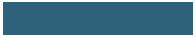 premisesProvide improved support to   2 (33.3%)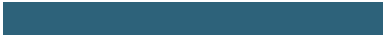 secure relevant workexperience/ internshipsOffer online career   0development workshopsAccess to a research   0internship at universityOther  0Multi answer: Percentage of respondents who selected each answer option (e.g. 100% would represent that all this question's respondents chose that option)5.a	If you selected Other, please provide details here:No responsesWhich of these Career Learning activities do you already do or would consider doing? Tick all that apply.10/13Offering guest speakers   6 (100%)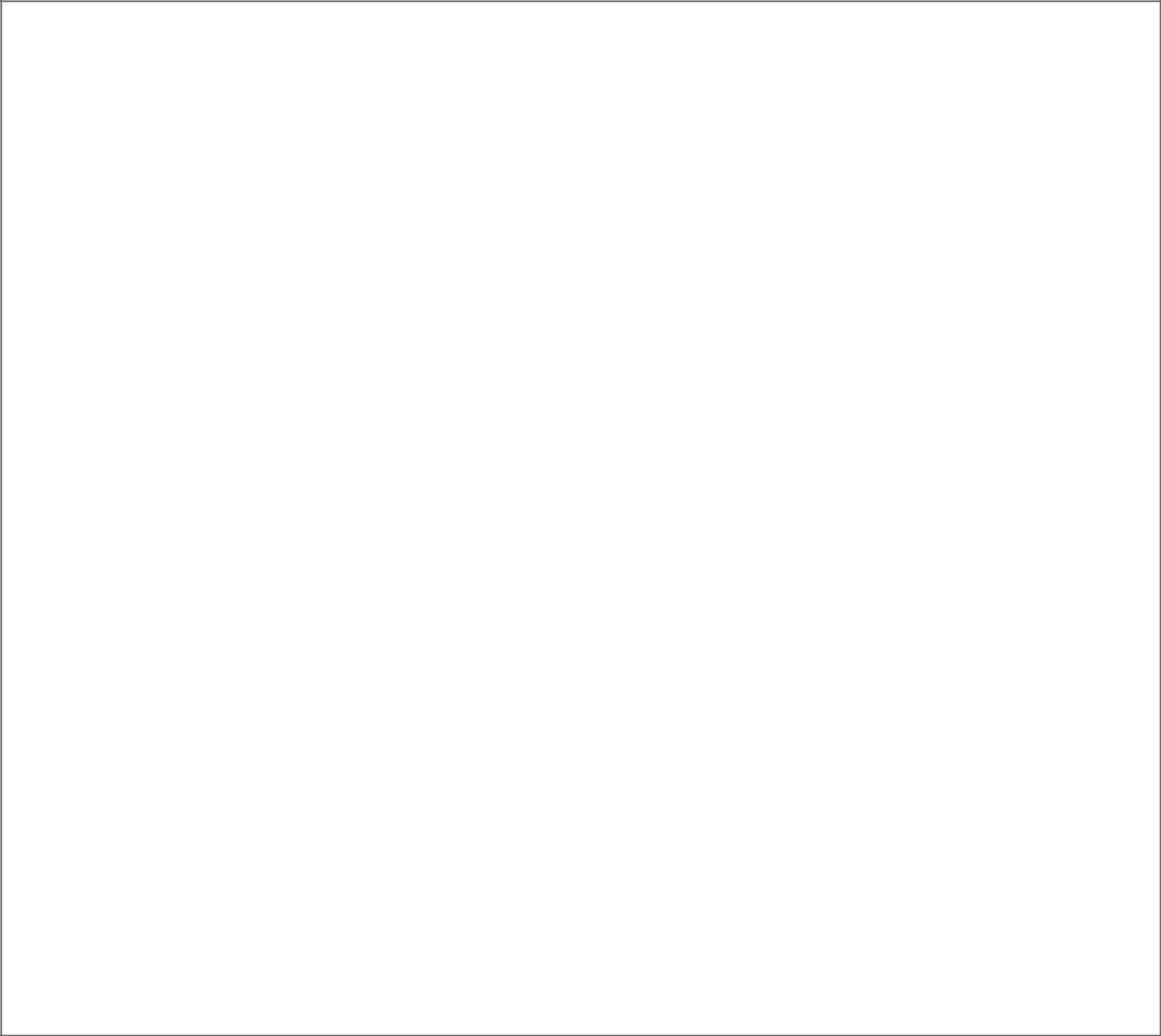 sharing career insightsProviding external   2 (33.3%)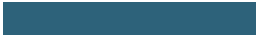 collaboration fordissertationsWorking on real-life projects   3 (50%)with studentsParticipation in business   2 (33.3%)competitionsMentoring (as a mentor)  4 (66.7%)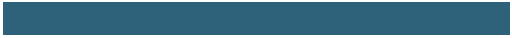 Opportunities to meet students   3 (50%)informally, eg breakfast oncampus, student society eventsProgramme specific careers   4 (66.7%)events (or example, on skillsdevelopment, internshipsand/or graduate jobs)Careers service events and   5 (83.3%)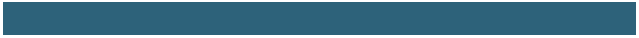 workshops, including fairs,practice interviews etcProviding work experience,   5 (83.3%)work shadowing and/orindustrial placement yearHosting social events or   3 (50%)visitsOther  0Multi answer: Percentage of respondents who selected each answer option (e.g. 100% would represent that all this question's respondents chose that option)6.a	If you selected Other, please give further details:No responsesToday's graduates need to be prepared for a competitive and complex employment market. Which of the following activities or initiatives do you think would be most effective in preparing students for making the transition to employment? (Choose a maximum of 3)11/13Funding should be available to   2 (33.3%)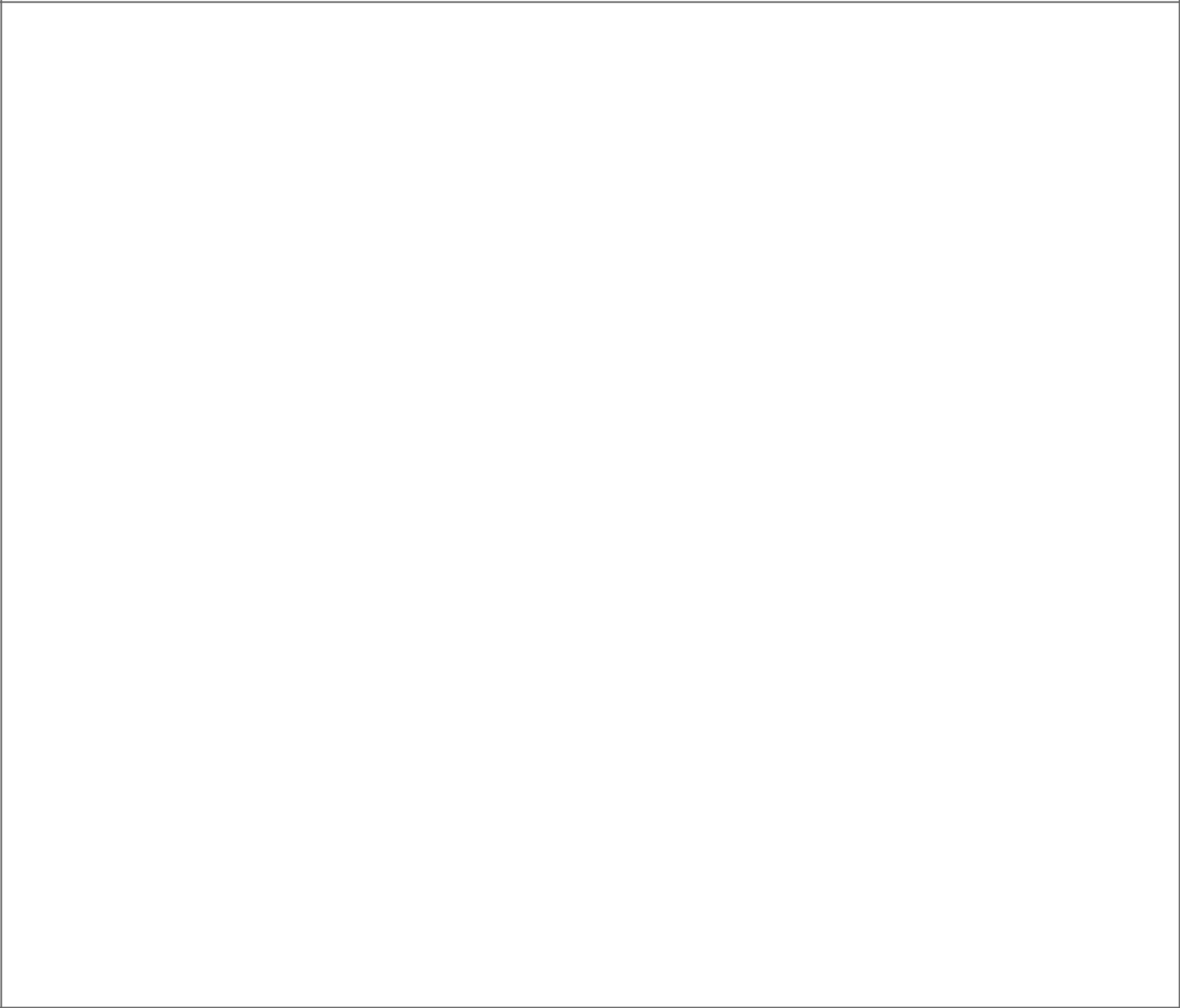 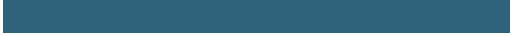 help students to volunteer,gain work experience and go onexpeditionsThere should be improved   1 (16.7%)access to specialist advice(careers service, industryrepresentatives)Career Learning should be  3 (50%) introduced in first and secondyear of the courseWorkshops should be provided  3 (50%) on networking, confidence,communication and otherinterpersonal skillsThere should be more   2 (33.3%)involvement by employers indeveloping academic coursesDegrees should have built-in  3 (50%) opportunities to obtainmeaningful work experienceStudents should be required to   2 (33.3%)discuss and progress theircareer ideas during theirstudiesOther  0Multi answer: Percentage of respondents who selected each answer option (e.g. 100% would represent that all this question's respondents chose that option)7.a	If you selected Other, please specify: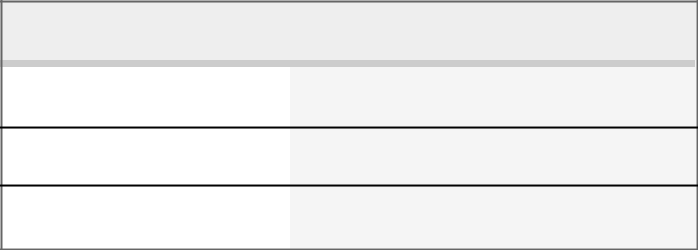 Showing all 3 responses.	546664-546655-54075670Didn't select Other	546664-546655-54126926n/a	546664-546655-55548191Is there anything else you think the School of GeoSciences and Careers Service could do to help students to successfully make the transition from university to employment?12/13Showing 1 response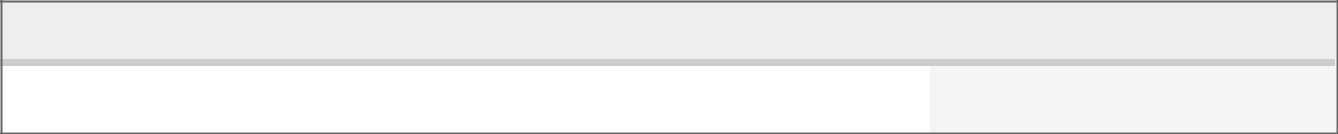 Keep the focus on academic rigour as ultimately that is what counts	546664-546655-54533215We will be making recommendations on how we can better support Geosciences students from the University of Edinburgh to succeed in the world of work. Can we have 10-15 minutes of your time to find out more about what you think (ideally conducted at your workplace in person or by phone/skype)?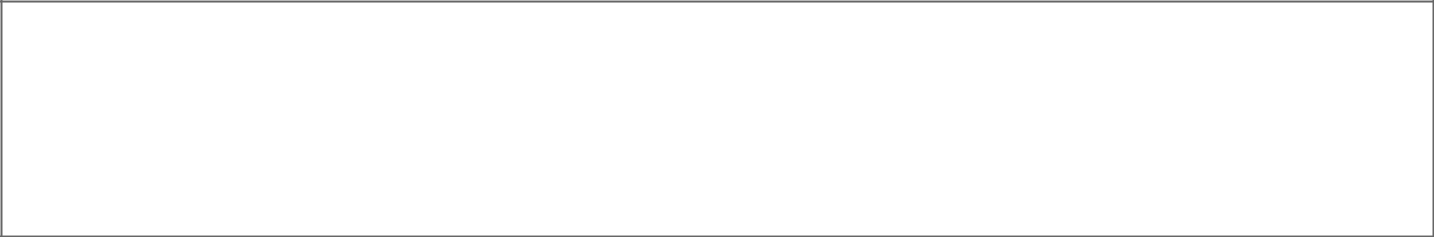 Yes I'm happy to speak to a  6 (100%) researcher.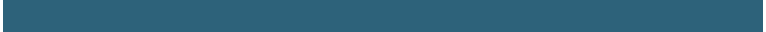 No thanks  0Please give your name and an email address and phone number that we can contact you on. Our researcher will be in touch with you within 1 week.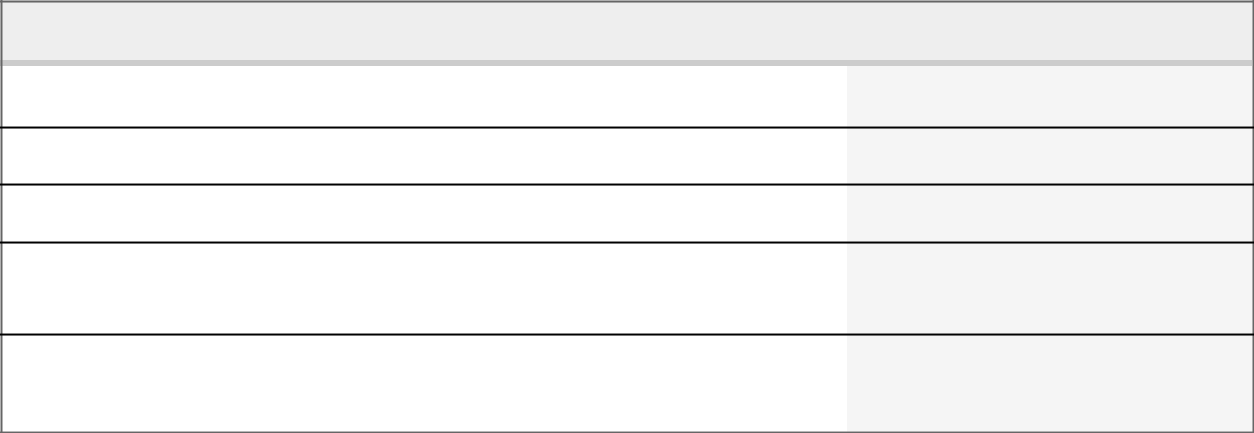 13/13Appendix V – ReferencesInnes/Careers Service PTAS 08/2019ReferencesAGCAS First-Year Student Career Readiness Research 2017/18, file:///C:/Users/cashelp/AppData/Local/Packages/Microsoft.MicrosoftEdge_8wekyb3d8bbwe/ TempState/Downloads/First-year_Student_Career_Readiness_Report_2018_-_final_9_July_2018%20(3).pdfTomlinson, M. (2012). Graduate employability: A review of conceptual and empirical themes.Higher Education Policy, 25(4), 407-431.Tomlinson, M. (2017). "Forms of graduate capital and their relationship to graduate employability", Education + Training, Vol. 59 No. 4, pp. 338-352.Gedye, Chalkley (2006). Employability within Geography, Earth and Environmental Science, GEES Learning and Teaching Guide. Higher Education Academyhttps://www.officeforstudents.org.uk/advice-and-guidance/teaching/learning-gain/Watts, A (2006). Career Development Learning and Employability. Higher Education AcademyDacre Pool, L. and Sewell, P. (2007), “The key to employability: developing a practical model of graduate employability”Framework for embedding employability in higher education (2016). Higher Education Academy https://www.heacademy.ac.uk/system/files/downloads/embedding-employability-in-he.pdfUniversity of Edinburgh Employability Consultancy Curriculum Toolkit https://www.ed.ac.uk/employability/staff-information/curriculum-design-reviewAGCAS Social Mobility Toolkit Review (2019). https://www.agcas.org.uk/social-mobility-toolkit/InformInspiring Policy: Graduate outcomes and social mobility (2016), Bridge GroupArtess, J., Hooley, T. and Mellors-Bourne, R. (2017). Employability: A Review of theLiterature 2012-2016. York: Higher Education Academy.Curriculum mapping: student development, employability and careers (2018/19). University of Edinburgh Careers Service, Employability ConsultancyValentine, R (2019) Future of Work- Discussion paper. University of Edinburgh Careers ServiceSchoolAppointmentCareers FairHelpdeskWorkshopTotalEngineering516709433191587LLC230584393241177SPS237575402641116Law185636332241078HCA217519452931074PPLS19049951237977Geosciences15031724250741Business School15838550147740Informatics7549625139735Economics16635119124660Biomedical Sciences13230717198654ECA852659251610Chemistry9112210288511Mathematics16520914114502Physics and Astronomy1521617122442Biological Sciences12117516124436CHSS381721699325Moray House6162753183Divinity3879524146Edinburgh Medical School282972690Health in Social Science144621678Veterinary Studies3332240Open Learning9176537CSE14139SchoolTotalPopulationInteractions per 100 populationLaw1078929116.0Engineering1587179888.3Economics66082979.6SPS1116142178.5Chemistry51165977.5Mathematics50266175.9HCA1074145573.8Geosciences741101872.8Informatics735102271.9Business School740107968.6PPLS977147466.3Biomedical Sciences654102164.1LLC1177189962.0Physics and Astronomy44272161.3Biological Sciences43680354.3Divinity14631346.6Health in Social Science7818043.3ECA610204629.8CHSS325174818.6CSE96713.4Moray House183153711.9Edinburgh Medical School9011427.9Veterinary Studies407605.3Open Learning377804.7HadAttendedAttendedPercentPercentPercentYearCohortappointmenteventhelpdeskappointmenteventhelpdesk1345115523.215.90.6220296924.534.21.032313086513.037.22.2423448111920.547.43.85622033.333.30.0All1018100323189.831.71.8UGPGT34052123815.336.22.4HadAttendedAttendedHadSchoolCohortappointment (%)event (%)Helpdeskinteraction (%)Law92912.354.53.357.3Engineering179817.033.12.140.0Economics82910.934.92.339.4SPS142111.034.02.437.6Informatics10225.635.82.337.5Mathematics66113.330.32.036.6Chemistry6598.833.21.236.0Geosciences10189.831.71.835.6HCA14559.130.82.334.2PPLS14749.228.82.833.4Business School10799.928.03.932.1Biological Sciences80310.725.21.731.1Biomedical10219.128.01.431.0SciencesPhysics and72112.523.40.829.8AstronomyLLC18998.226.31.629.2Total254037.924.11.627.4Divinity3135.821.71.024.0Health in Social1804.418.91.120.6ScienceECA20463.117.40.318.9CHSS17501.410.30.711.2CSE671.59.01.510.4Moray House15373.05.70.57.3Edinburgh Medical11422.33.90.46.0SchoolVeterinary Studies7603.90.70.34.7Open Learning7871.12.90.63.7Clinical Sciences320.00.00.00.0Destination2011/122012/132013/142014/152015/162016/17Due to start a job in the next month0.62.73.02.40.60.6Employment55.953.842.147.254.152.9Further study/training31.830.043.634.627.133.5Time out/something else6.14.06.07.110.08.4Unemployed5.69.45.38.78.24.5School of GeosciencesSchool of GeosciencesSchool of GeosciencesRussell GroupPopulationEFSHSEFSImperial College of Science, Technology and MedicineImperial College of Science, Technology and MedicineImperial College of Science, Technology and Medicine484897.997.997.991.791.7The University of GlasgowThe University of GlasgowThe University of Glasgow757597.397.397.372.072.0The University of BirminghamThe University of BirminghamThe University of Birmingham20720797.197.197.179.779.7University College LondonUniversity College LondonUniversity College London13413496.396.396.369.469.4The University of CambridgeThe University of CambridgeThe University of Cambridge737395.995.995.978.178.1The University of ExeterThe University of ExeterThe University of Exeter23423495.795.795.782.182.1Newcastle UniversityNewcastle UniversityNewcastle University18918994.794.794.775.775.7The University of SheffieldThe University of SheffieldThe University of Sheffield16216294.494.494.472.272.2London School of Economics and Political ScienceLondon School of Economics and Political ScienceLondon School of Economics and Political Science525294.294.294.292.392.3King's College LondonKing's College LondonKing's College London848494.094.094.058.358.3The University of SouthamptonThe University of SouthamptonThe University of Southampton29329393.993.993.969.669.6University of DurhamUniversity of DurhamUniversity of Durham24624693.993.993.982.582.5The Queen's University of BelfastThe Queen's University of BelfastThe Queen's University of Belfast797993.793.793.758.258.2The University of LiverpoolThe University of LiverpoolThe University of Liverpool13613693.493.493.467.667.6The University of YorkThe University of YorkThe University of York757593.393.393.377.377.3The University of LeedsThe University of LeedsThe University of Leeds25025092.892.892.877.677.6The University of BristolThe University of BristolThe University of Bristol12212292.692.692.680.380.3The University of ManchesterThe University of ManchesterThe University of Manchester14414492.492.492.474.374.3University of NottinghamUniversity of NottinghamUniversity of Nottingham14414492.492.492.477.177.1The University of Edinburgh12991.569.0Cardiff UniversityCardiff UniversityCardiff University17817890.490.490.473.073.0The University of OxfordThe University of OxfordThe University of Oxford787889.789.789.778.278.2Queen Mary University of LondonQueen Mary University of LondonQueen Mary University of London737387.787.787.758.958.9ScotlandPopulationPopulationEFSHSEFSThe University of StrathclydeThe University of StrathclydeThe University of Strathclyde222100.0100.0100.0100.0The University of St AndrewsThe University of St AndrewsThe University of St Andrews65656598.598.572.372.3The University of GlasgowThe University of GlasgowThe University of Glasgow75757597.397.372.072.0The University of DundeeThe University of DundeeThe University of Dundee34343497.197.173.573.5The University of AberdeenThe University of AberdeenThe University of Aberdeen13713713794.294.271.571.5The University of StirlingThe University of StirlingThe University of Stirling63636393.793.774.674.6The University of Edinburgh12912991.591.569.069.0SRUCSRUCSRUC18181883.383.344.444.4University of the Highlands and IslandsUniversity of the Highlands and IslandsUniversity of the Highlands and Islands11111181.881.863.663.6Earth ScienceEarth ScienceEarth ScienceRussell GroupRussell GroupPopulationPopulationEFSHSEFSThe University of BirminghamThe University of BirminghamThe University of Birmingham62626298.498.475.875.8Imperial College of Science, Technology and MedicineImperial College of Science, Technology and MedicineImperial College of Science, Technology and Medicine48484897.997.991.791.7University College LondonUniversity College LondonUniversity College London42424295.295.264.364.3The University of ExeterThe University of ExeterThe University of Exeter41414195.195.185.485.4Cardiff UniversityCardiff UniversityCardiff University67676794.094.076.176.1University of DurhamUniversity of DurhamUniversity of Durham60606093.393.385.085.0The University of GlasgowThe University of GlasgowThe University of Glasgow28282892.992.964.364.3The University of SouthamptonThe University of SouthamptonThe University of Southampton66666692.492.471.271.2The University of LeedsThe University of LeedsThe University of Leeds63636392.192.168.368.3The University of OxfordThe University of OxfordThe University of Oxford24242491.791.779.279.2The University of EdinburghThe University of Edinburgh4290.566.7The University of LiverpoolThe University of LiverpoolThe University of Liverpool38383889.589.557.957.9The University of BristolThe University of BristolThe University of Bristol34343485.385.361.861.8The Queen's University of BelfastThe Queen's University of BelfastThe Queen's University of Belfast66683.383.333.333.3The University of ManchesterThe University of ManchesterThe University of Manchester33333375.875.869.769.7ScotlandPopulationEFSHSEFSThe University of St AndrewsThe University of St AndrewsThe University of St Andrews2323100.0100.078.378.3The University of AberdeenThe University of AberdeenThe University of Aberdeen767693.493.476.376.3The University of GlasgowThe University of GlasgowThe University of Glasgow282892.992.964.364.3The University of Edinburgh4290.566.7Russell GroupPopulationEFSHSEFSThe University of Edinburgh7100.0100.0The University of Glasgow6100.050.0The University of Manchester5100.080.0The University of Sheffield4100.050.0University College London2100.00.0The University of Southampton10294.166.7The University of Liverpool1593.380.0The University of Exeter1492.985.7The University of Leeds4092.575.0Queen Mary University of London1090.070.0Newcastle University1989.573.7University of Nottingham2487.570.8ScotlandPopulationEFSHSEFSThe University of AberdeenThe University of AberdeenThe University of Aberdeen66100.0100.0100.0100.0The University of DundeeThe University of DundeeThe University of Dundee1313100.0100.069.269.2The University of Edinburgh7100.0100.0The University of GlasgowThe University of GlasgowThe University of Glasgow66100.0100.050.050.0The University of StirlingThe University of StirlingThe University of Stirling252592.092.080.080.0SRUCSRUCSRUC181883.383.344.444.4University of the Highlands and IslandsUniversity of the Highlands and IslandsUniversity of the Highlands and Islands111181.881.863.663.6Russell GroupPopulationEFSHSEFSRussell GroupPopulationEFSHSEFSThe University of GlasgowThe University of GlasgowThe University of Glasgow4141100.0100.080.580.5The University of BirminghamThe University of BirminghamThe University of Birmingham15515596.896.880.680.6University College LondonUniversity College LondonUniversity College London909096.796.773.373.3The University of ExeterThe University of ExeterThe University of Exeter17917996.196.181.081.0The University of CambridgeThe University of CambridgeThe University of Cambridge737395.995.978.178.1The University of BristolThe University of BristolThe University of Bristol888895.595.587.587.5Newcastle UniversityNewcastle UniversityNewcastle University17017095.395.375.975.9The University of SouthamptonThe University of SouthamptonThe University of Southampton13913995.095.071.271.2The Queen's University of BelfastThe Queen's University of BelfastThe Queen's University of Belfast777794.894.859.759.7The University of ManchesterThe University of ManchesterThe University of Manchester11511594.894.874.874.8The University of SheffieldThe University of SheffieldThe University of Sheffield15815894.394.372.872.8London School of Economics and PoliticalLondon School of Economics and PoliticalLondon School of Economics and Political525294.294.292.392.3ScienceScienceScienceUniversity of DurhamUniversity of DurhamUniversity of Durham18618694.194.181.781.7King's College LondonKing's College LondonKing's College London848494.094.058.358.3The University of LiverpoolThe University of LiverpoolThe University of Liverpool969693.893.866.766.7The University of LeedsThe University of LeedsThe University of Leeds15115193.493.482.882.8The University of YorkThe University of YorkThe University of York757593.393.377.377.3University of NottinghamUniversity of NottinghamUniversity of Nottingham12012093.393.378.378.3The University of Edinburgh10791.667.3The University of OxfordThe University of OxfordThe University of Oxford545488.988.977.877.8Cardiff UniversityCardiff UniversityCardiff University11111188.388.371.271.2Queen Mary University of LondonQueen Mary University of LondonQueen Mary University of London636387.387.357.157.1ScotlandPopulationEFSHSEFSThe University of GlasgowThe University of GlasgowThe University of Glasgow4141100.0100.080.580.580.5The University of StrathclydeThe University of StrathclydeThe University of Strathclyde22100.0100.0100.0100.0100.0The University of St AndrewsThe University of St AndrewsThe University of St Andrews424297.697.669.069.069.0The University of DundeeThe University of DundeeThe University of Dundee303096.796.773.373.373.3The University of AberdeenThe University of AberdeenThe University of Aberdeen575794.794.761.461.461.4The University of StirlingThe University of StirlingThe University of Stirling383894.794.771.171.171.1The University of Edinburgh10791.667.3Geology and Physical Geography3 (10.7%)Ecological and Environmental  8 (28.6%)Ecological and Environmental  8 (28.6%)SciencesGeography (includes Human and7 (25%)Physical Geography)Scottish student (living away6 (21.4%)from family home)Scottish student (living in  0family home)Other UK domiciled student12 (42.9%)Other EU domiciled student7 (25%)Working full time (paid)11 (33.3%)Working part time (paid)3 (9.1%)Volunteering full time  0Volunteering full time  0Volunteering part time0I have accepted a job offer,  6 (18.2%)I have accepted a job offer,  6 (18.2%)but haven't started work yetbut haven't started work yetTaking time out (such as a gap1 (3%)year, holiday, travelling)Studying or waiting to start a7 (21.2%)1(not important)(not important)8 (53.3%)2031(6.7%)44(26.7%)5(very important)(very important)2 (13.3%)1(not important)(not important)5 (33.3%)22(13.3%)34(26.7%)43(20%)5(very important)(very important)1 (6.7%)1(not important)(not important)9 (60%)22(13.3%)31(6.7%)41(6.7%)5(very important)(very important)2 (13.3%)1(not important)3 (100%)2030405(very important)0Guest speakers sharing careerGuest speakers sharing career18 (24.7%)insightsExternal collaboration for myExternal collaboration for my3 (4.1%)dissertationIndustry representatives7 (9.6%)7 (9.6%)worked on projects with usworked on projects with usParticipation in competitionsParticipation in competitions3 (4.1%)run by businessesMentoring (as a mentor or1 (1.4%)1 (1.4%)being mentored)Opportunities to meet alumniOpportunities to meet alumni6 (8.2%)Programme specific careers  14 (19.2%)Programme specific careers  14 (19.2%)Programme specific careers  14 (19.2%)events (to discuss internshipsevents (to discuss internshipsor graduate jobs)Careers Service workshops  15 (20.5%)Careers Service workshops  15 (20.5%)Careers Service workshops  15 (20.5%)Industrial placement year0Employers' social events4 (5.5%)4 (5.5%)Other  2 (2.7%)Career weeks498076-498067-49574811Interview guidance and preparation498076-498067-50723473Part time work alongside studying498076-498067-49277997Dissertation498076-498067-49278426Career fair introducing me to entrepreneurial Scotland498076-498067-49302289Doing a year abroad498076-498067-49335347The event about how to get a career in the environmental sector498076-498067-49395807Interview practice, tips on communication and how to come across as a498076-498067-49462609desired candidate through cover letters and CVs.don't know, I couldn't ever get a careers appointment as always full498076-498067-49485724Geological society conference. Speaking to careers advisor.498076-498067-49552047Edinburgh Award. Graduate fairs. Career talks498076-498067-49579323I attended a cv workshop with a environmental consultant. However, she498076-498067-49663635thought my cv was good and didn't really have an additional advice for me.External collaboration on research projects498076-498067-49883450CV writing workshop with someone from university careers service498076-498067-50718524Doing a mock interview with industry professionals498076-498067-50723473Mock interview498076-498067-50760653The two research-focused internships that I had after my 2nd and 3rd498076-498067-50889322years. The career fairs I attended. The EGU conference I took part in duringmy 4th year.Joining IAESTE498076-498067-51042510Lunch and networking meetings with the DHL UK foundation, which I was498076-498067-51061169a scholarship recipient ofYes, this affected my7 (25.9%)participationHad some impact on5 (18.5%)participationYes, this affected my3 (10.7%)participationHad some impact on5 (17.9%)participationYes, this affected my1 (3.6%)1 (3.6%)participationHad some impact on12(42.9%)participationNo, this didn't affect myNo, this didn't affect my15 (53.6%)participationYes, this affected my8 (30.8%)8 (30.8%)participationHad some impact on11(42.3%)participationNo, this didn't affect myNo, this didn't affect my7 (26.9%)participationYes, this affected my8 (28.6%)8 (28.6%)participationHad some impact on14(50%)participationNo, this didn't affect myNo, this didn't affect my6 (21.4%)participationYes, this affected my14(50%)participationHad some impact on8 (28.6%)8 (28.6%)participationNo, this didn't affect myNo, this didn't affect my6 (21.4%)participationYes, this affected my6 (22.2%)6 (22.2%)participationHad some impact on11(40.7%)participationNo, this didn't affect myNo, this didn't affect my10 (37%)participationYes, this affected my1 (4%)participationHad some impact on2 (8%)participationYes, this affected my3 (11.1%)participationHad some impact on9 (33.3%)participationYes, this affected my1 (3.8%)participationHad some impact on2 (7.7%)participationDissertation took up a lot of summer after 3rd year. Was uncertain where498076-498067-49552047to start.1(less valued)  3 (11.1%)23 (11.1%)37 (25.9%)47 (25.9%)5(highly valued)  7 (25.9%)1(less valued)  02031 (3.7%)413 (48.1%)5(highly valued)  13 (48.1%)1(less valued)  1 (3.7%)23 (11.1%)37 (25.9%)411 (40.7%)5(highly valued)  5 (18.5%)1(less valued)  02035 (18.5%)410 (37%)5(highly valued)  12 (44.4%)1(less valued)  023 (11.1%)3048 (29.6%)5(highly valued)  16 (59.3%)1(less valued)  6 (22.2%)25 (18.5%)34 (14.8%)48 (29.6%)5(highly valued)  4 (14.8%)Communication498076-498067-49277997Driven and passionate about the job498076-498067-49395807Organisational skills and time management, communication skills with all498076-498067-49462609kinds of stakeholders, business professionals, ministers etc.Adaptability. Self-driven/forward thinking. Enquiring mind.498076-498067-49552047Verbal communication - giving presentations etc498076-498067-49883450Varying communication types and presentation skills498076-498067-50718524Ability to learn and adapt independently498076-498067-51080898Better opportunities to meet6 (7.5%)employers on campusThe chance to meet alumni  4 (5%)The chance to meet alumni  4 (5%)sociallyIndustry insight events  3 (3.8%)Industry insight events  3 (3.8%)(fairs, talks, networkingmeetings)Visits to employers premises5 (6.3%)Improved support to secure15 (18.8%)relevant work experience/internshipsFunding should be available toFunding should be available to14 (18.2%)help support volunteering,work experience andexpeditionsImproved access to specialistImproved access to specialist5 (6.5%)5 (6.5%)advice (careers service,industry representatives)Career Learning materials0should be available onlineCareer Learning should be7 (9.1%)7 (9.1%)7 (9.1%)introduced in first and secondintroduced in first and secondyear of the courseWorkshops should be providedWorkshops should be providedWorkshops should be provided10 (13%)on networking, confidence,communication and otherinterpersonal skillsThere should be more  8 (10.4%)There should be more  8 (10.4%)There should be more  8 (10.4%)There should be more  8 (10.4%)involvement by employers ininvolvement by employers indeveloping coursesDegrees should have built-inDegrees should have built-in23 (29.9%)23 (29.9%)opportunities to obtainmeaningful work experiencemeaningful work experienceStudents should be asked aboutStudents should be asked aboutStudents should be asked about8 (10.4%)their career goals duringtheir studiesA year in industry should be available498076-498067-49277997No dissertation during the summer between years 3/4!!!498076-498067-49278426n/a498076-498067-49395807I havent498076-498067-49478391more advice from companies on how to do a good CV and cover498076-498067-49485724letter/application formN/A498076-498067-49552047x498076-498067-49574811.498076-498067-49883450na498076-498067-51042510Didn't select other498076-498067-51080898A list of all the current roles on the job market/current alumni are in and498076-498067-49278426with which companies relating to geoscienceTold that I need to do more work experience in the earlier years and498076-498067-49285320provided talks from a wealth of industries not just geoscience relatedFinancial support for completing internships. Many internships do not pay498076-498067-49395807enough to be able to afford rent/living expenses and i cannot get help frommy parents to cover such expenses.Advise on the skills that are important in particular career paths and how498076-498067-49462609to develop these. E.g: project management skills, licence to surveyprotected species in ecology or need for a driving licence. Help to achievethese would provide a smoother transition from Uni to work as they arevaluable skills aside from the degree.It might be good to offer credit/points on transcript for those that take on498076-498067-49552047relevant work experience/internships as an incentive / to signal itsimportance. I knew that it was important but found I always ended upprioritising uni work as I was concerned about passing things.More focus on social sciences and sustainability, with related research498076-498067-49574811opportunities and career events that focused on how to use your technicalknowledge for careers in social sciences and development. In myexperience, it was the other way round. When I attended green careerweeks, I felt most events focused on how to turn an economic, media orsocial science degree into a sustainability career.During my EG degree It was put across that we would easily find a job and498076-498067-49663635that we had sought after skills. However, when applying from jobs itseemed like most didn't actually care what specific degree you had andinstead wanted a Masters qualification. So for EG potential a follow onmasters like the Geology program already has in place.Some kind of option for a placement year or more focus on gaining relevant498076-498067-49883450experience - I was able to get this through my dissertation project whichhas been immensely helpful in getting a relevant job in my field but I don'tthink this would have happened otherwiseBusiness-writing skills, presentation giving workshops498076-498067-50718524Perhaps matching specific skills needed for certain roles, and providing498076-498067-50723473online resources to learn them. Some skills asked for in job requirements(for example GIS, SQL, R, Python) sound very intimidating, but are actuallyeasy to learn if you know where to start.A second thing that really helped me was learning how to frame commonpart-time work experiences unrelated to the field (for example bar work,barista chef) as valuable skills such as teamwork, working under pressure,attention to detail etc.I would have liked to do a course in policy. It is a career path which hasn't498076-498067-50889322really been mentioned during my degree and I find it of utmost importancein today's international context.Ensure as well-prepped as possible. Lots of opportunities to understand546664-546655-54126926about the company, the role, employee experience etc..Structure their CVs better.546664-546655-55548191For a career in engineering geology we only accept graduates with a546664-546655-55663663relevant MSc.